Муниципальное бюджетное дошкольное образовательное учреждение«ДЕТСКИЙ САД  « КОЛОБОК» С.П.ПОДГОРНЕСКОЕ НАДТЕРЕЧНОГО МУНИЦИПАЛЬНОГО РАЙОНА»АДАПТИРОВАННАЯ ОСНОВНАЯ ОБРАЗОВАТЕЛЬНАЯ программа дошкольного образования 
слепых детейна 2021-2026 учебный годс.п. Подгорное 2021г.ОГЛАВЛЕНИЕВВЕДЕНИЕ Примерная адаптированная основная образовательная программа дошкольного образования для слепых детей раннего и дошкольного возраста (далее – Программа, ПрАООП) разработана с учетом специфики дошкольного образования как фундамента всего последующего общего образования, в соответствии с Федеральным законом «Об образовании в Российской Федерации» и Федеральным государственным образовательным стандартом дошкольного образования  (далее – ФГОС ДО, Стандарт).  Данная программа разработана с учетом особенностей развития и особых образовательных потребностей слепых детей. Стандарт определяет инвариантные цели и ориентиры разработки основных образовательных программ дошкольного образования,  а Программа предоставляет примеры вариативных способов и средств их достижения. ПрАООП является документом, с учетом которого организации, осуществляющие образовательную деятельность на уровне дошкольного образования (далее – Организации), самостоятельно разрабатывают и утверждают адаптированную основную общеобразовательную программу дошкольного образования для слепых детей раннего и дошкольного возраста. По своему организационно-управленческому статусу данная Программа, реализующая принципы Стандарта, обладает модульной структурой. Рамочный характер ПрАООП раскрывается через представление общей модели образовательного процесса в дошкольных образовательных организациях, возрастных нормативов развития, общих и особых образовательных потребностей слепых детей раннего и дошкольного возраста, определение структуры и наполнения содержания образовательной деятельности в соответствии с направлениями развития ребенка в пяти образовательных областях. Образовательные области, содержание образовательной деятельности, Программы коррекционной работы, равно как и организация образовательной среды, в том числе социокультурной и предметно-пространственной образовательная среды в соответствии с особыми образовательными потребностями слепых детей выступают в качестве модулей, из которых создается адаптированная основная общеобразовательная программа Организации. Модульный характер представления содержания ПрАООП позволяет конструировать адаптированную основную образовательную программу дошкольной образовательной организации для слепых детей раннего и дошкольного возраста. Содержание Программы в соответствии с требованиями Стандарта включает три основных раздела – целевой, содержательный и организационный.           Целевой раздел ПрАООП для слепых дошкольников включает пояснительную записку, в которой обозначаются ее цели и задачи, описываются особенности развития и особые образовательные потребности слепых детей, определяются приоритетные направления деятельности Организации, принципы и подходы к формированию Программы, механизмы адаптации ООП, планируемые результаты ее освоения (в виде целевых ориентиров) воспитанниками со зрительной депривацией.Содержательный раздел Программы включает описание образовательной деятельности по пяти образовательным областям, определяемым ФГОС ДО: социальнокоммуникативное развитие; познавательное развитие; речевое развитие; художественноэстетическое развитие; физическое развитие с определением в каждой области актуальных  для ее освоения слепыми воспитанниками видов детской деятельности; образовательной деятельности по профессиональной коррекции нарушений развития детей со зрительной депривацией; раскрытие аспектов образовательной среды: характер взаимодействия взрослых с детьми; взаимодействие педагогического коллектива с семьями воспитанников.   Программа определяет примерное содержание образовательной деятельности по каждой образовательной области с учетом возрастных и типологических особенностей слепых детей, их особых образовательных потребностей с описанием коррекционно-компенсаторных задач по направлениям педагогической деятельности. Освоение адаптированного к особым образовательным потребностям детей с нарушением зрения содержания пяти образовательных областей обеспечивает развитие у слепых воспитанников предпосылок освоения  на следующей ступени образования АООП  НОО для слепых обучающихся.    С учетом особых образовательных потребностей воспитанников с нарушением зрения содержательный раздел Программы включает описание коррекционноразвивающей работы, обеспечивающей слепому ребенку профилактику и при необходимости коррекцию трудностей развития, обусловленных негативным влиянием зрительной депривации, успешное освоение образовательных областей, определенную готовность к обучению в школе,  адаптацию и интеграцию  слепых детей  в общество. В соответствии с ФГОС ДО и с учетом особых образовательных потребностей слепых детей в Программе особое место занимает  абилитация слепых детей посредством реализации Абилитационной программы образовательной организации в рамках деятельности службы ранней помощи. Программа 	(ПрАООП) 	обеспечивает 	реализацию 	целевых 	ориентиров дошкольного образования слепых детей раннего и дошкольного возраста в условиях дошкольных образовательных групп комбинированной и компенсирующей направленности. Данная программа разработана с учетом особенностей развития и особых образовательных потребностей слепых детей, не имеющих других, кроме зрительного, первичных нарушений (сенсорных, интеллектуальных, двигательных). В тех случаях, когда у слепого ребенка раннего или дошкольного возраста отмечается сложный дефект, по степени проявления позволяющий ему адаптироваться в детском сообществе, для него разрабатывается индивидуальная программа сопровождения, основой которой выступает АООП.  Содержание Программы в полном объеме может быть реализовано в совместной деятельности педагогов и слепых детей, а также через организацию самостоятельной деятельности воспитанников. Под совместной деятельностью педагогов и слепых детей понимается деятельность двух и более участников образовательного процесса (педагогов и обучающихся) по решению образовательных задач на одном пространстве и в одно и то же время. Она отличается наличием партнерской позиции взрослого и партнерской формой организации (сотрудничество взрослого и детей, возможность свободного размещения, перемещения и общения детей с ограниченными возможностями здоровья по зрению в процессе образовательной деятельности), предполагает сочетание индивидуальной, подгрупповой и групповой форм организации работы с воспитанниками. Особое внимание в Программе обращается на владение педагогами средствами общения в системе координат «зрячий – слепой», на умения зрячего взрослого социума организовывать все виды детской деятельности слепого ребенка с опорой на компенсаторные процессы, поддерживать его инициативность и доступную самостоятельность в разных сферах жизнедеятельности.  Под самостоятельной деятельностью слепых детей понимается свободная деятельность воспитанников в условиях созданного образовательного коррекционноразвивающего пространства, обеспечивающего выбор каждым ребенком деятельности по интересам и позволяющая ему взаимодействовать со сверстниками или действовать индивидуально. Особое внимание в Программе уделяется созданию взрослыми условий общения и практического взаимодействия сверстников в системе координат «слепой – слепой», «зрячий – слепой». В Организационном разделе программы представлено, в каких условиях реализуется программа и осуществляется реализация ее материально-технического обеспечения, обеспеченность методическими материалами и средствами обучения и воспитания, распорядок и/или режим дня, особенности социокультурной среды, организации предметно-пространственной развивающей образовательной среды, а также психолого-педагогические, кадровые и финансовые условия реализации программы. В части финансовых условий описаны особенности финансово-экономического обеспечения дошкольного образования слепых детей раннего и дошкольного возраста, дано определение нормативных затрат на оказание государственной услуги по дошкольному образованию слепых детей. Объем обязательной части основной образовательной программы должен составлять не менее 60% от ее общего объема. Объем части основной образовательной программы, формируемой участниками образовательных отношений, должен составлять не более 40% от ее общего объема. Программа также содержит рекомендации по развивающему оцениванию достижения целей в форме педагогической и психологической диагностики развития детей, а также качества реализации основной общеобразовательной программы Организации. Система оценивания качества реализации программы Организации направлена, в первую очередь, на оценку созданных Организацией условий внутри образовательного процесса. 1. ЦЕЛЕВОЙ РАЗДЕЛ 1.1. Пояснительная записка 1.1.1. Цели и задачи адаптированной основной образовательной программы дошкольного образования слепых детей Цель Программы – создание образовательной среды, обеспечивающей слепому дошкольнику личностный рост с актуализацией и реализацией им адаптивнокомпенсаторного потенциала в рамках возрастных и индивидуальных возможностей через удовлетворение им особых образовательных потребностей, формирование социокультурной среды, обеспечивающей психоэмоциональное благополучие в условиях осуществления жизнедеятельности в грубо суженной сенсорной системе. Цели Программы достигаются через решение следующих задач:формировать общую культуру личности слепого дошкольника с развитием им социальных, нравственных, эстетических, интеллектуальных, физических качеств, активности, инициативности, доступной самостоятельности и ответственности, преодолением пассивности, безынициативности, иждивенчества в жизнедеятельности; обеспечивать развитие компенсации слепоты, профилактики появления и при необходимости коррекции вторичных нарушений, обусловленных трудностями чувственного отражения в условиях ограничения сенсорной сферы, с освоением ребенком умений и навыков пространственной ориентировки, развитием чувственной основы ориентации, познания окружающего, умений формирования адекватных, точных, полных, дифференцированных, целостных и детализированных образов восприятия, умений и навыков моторного поведения в разных видах деятельности; обеспечивать освоение слепым дошкольником целостной картины мира с расширением знаний и формированием представлений о его предметно-объектной, предметно-пространственной организации, связей предметных причинно-следственных, родовых, логических; формировать у слепого ребенка образ Я с освоением схемы тела, развитием знаний и представлений о себе, развитием интересов об окружающем, их широты, с освоением опыта самореализации и самопрезентации; обеспечивать преемственность целей и задач дошкольного и начального общего образования слепых детей с учетом и удовлетворением им особых образовательных потребностей; создавать условия формирования у слепого ребенка предпосылок учебной деятельности с обеспечением готовности к освоению рельефно-точечного шрифта, письма и чтения по системе Брайля, с развитием компенсаторных способов познавательной деятельности, личностных психологических образований; обеспечивать психолого-педагогическую поддержку семьи с повышением компетентности родителей в вопросах особенностей развития и воспитания, образования слепых детей. Программа разрабатывалась с учетом концептуальных положений общей и специальной педагогики.  В основе программы лежит системный подход к профилактике и коррекции нарушений развития детей в условиях зрительной депривации. При разработке и конструировании адаптированной основной образовательной программы могут использоваться комплексные образовательные программы, соответствующие Стандарту ДО. 1.1.2. Особенности развития и особые образовательные потребности слепых детей Слепота – отсутствие или нарушение зрения, при котором невозможно или значительно ограничено зрительное восприятие окружающего. Среди причин детской слепоты доминируют врожденные, перинатальные патологии: пороки и аномалия развития органа зрения в результате нарушения эмбриогенеза, а также патологические состояния глаз, являющееся следствием эмбриопатий или перенесенных внутриутробно воспалительных процессов (анофтальм, микрофтальм, врожденные деформации глаза и отдельных его структур, катаракты и глаукомы, дистрофические изменения сетчатки и недоразвитие или атрофия зрительных нервов). В настоящее время большой процент слепых дошкольников – это дети с ретинопатией недоношенных. Если тяжелые зрительные патологии приобретены ребенком до трех лет жизни, то слепота, возникшая на их фоне считается врожденной. Ребенок с тяжелой зрительной патологией определяется как инвалид детства по зрению. Основанием для определения инвалидности является сочетание трех факторов: нарушение функций организма, стойкое ограничение жизнедеятельности, социальная недостаточность. В категорию слепых дошкольников в соответствии со степенью сохранности базовых зрительных функций входят: тотально слепые дети (абсолютная слепота); дети со светоощущением; дети с остаточным зрением (практическая слепота). Тотальная слепота – полное отсутствие зрительных ощущений. Сохранное светоощущение свидетельствует о возможности ребенка ориентироваться на яркий свет и контрастную ему темноту, что выступает сильным фактором повышения мобильности, особенно с правильной проекцией. Дети с практической слепотой по своим зрительным возможностям - достаточно разнородная группа, что, прежде всего, обусловлено степенью сохранности (проявлением) двух базовых функций: центрального и периферического зрения. Нарушение центрального зрения при практической слепоте характеризуется снижением его остроты от 0,04 до 0,005-0,001 на лучше видящий глаз в условиях оптической коррекции. Нарушение периферического зрения, приводящее к слепоте (при высоких показателях остроты зрения), характеризуется концентрическим сужением поля зрения от 20 градусов и менее. Так как к слепоте, как правило, приводят системные поражения зрительного анализатора, то часто практическая слепота характеризуется одновременным серьезным нарушением двух базовых зрительных функций: значительным снижением остроты зрения и сужением поля зрения в любом меридиане или наличием скотом (центральные или парацентральные абсолютные скотомы более 5 градусов).  Вследствие системного поражения зрительной системы (вовлечение в патологический процесс разных структур зрительного анализатора) остаточному зрению свойственна распространенность при неравнозначности нарушений зрительных функций: нарушение цветоразличения или выраженная цветослабость, нарушение световосприятия (повышение или понижение светобоязни), нарушение моторного аппарата глаз в виде нистагма и/или значительного нарушения подвижности глаз, нарушение оптического аппарата глаз, нарушение пространственной контрастной чувствительности и др.  Характерными для слепых детей с остаточным зрением в младенческом и раннем возрастах выступают трудности проявления врожденных зрительных реакций: поворот глаз или поворот глаз и головы к источнику света; зажмуривание; кратковременное слежение за движущимся в поле взора объектом; предпочтительное смотрение на лицо; сужение или расширение зрачка на световой стимул, что затрудняет становление акта видения (в норме – первый год жизни); включение сохранных и нарушенных зрительных функций в отражение окружающего, и, тем самым, значительное осложнение не просто развития остаточного зрения, но и понимания ребенком факта того, что зрение у него есть. Наилучшие результаты в использовании (кратковременное подключение) остаточных функций к отражению имеют слепые дошкольники с показателями остроты зрения от 0,04 до 0,02 на лучше видящий глаз в условиях оптической коррекции c правильной и устойчивой светопроекцией, с сохранением способности к цветоразличению, сохранности полей зрения. Нарушение зрения в детстве вне зависимости от его степени выступает аномальным фактором, негативно влияющим на развитие ребенка дошкольного возраста. Связано это с ролью зрения как «зонда пространства» (И.М. Сеченов) в чувственном познании ребенком окружающей действительности, с формированием целостного образа отражения и с обеспечением ориентировочно-поисковой, информационнопознавательной, регулирующей и контролирующей функций. Тифлопсихологией обосновано и доказано, что дети с нарушением зрения развиваются по общим законам с нормально видящими. В то же время от рождения и на протяжении дошкольного детства для слепых детей характерен ряд особенностей психофизического и личностного развития, обусловленных прямым или косвенным негативным влиянием отсутствующего или глубоко нарушенного зрения, которые определяют их психолого-педагогическую характеристику. Общей типологической особенностью развития детей с нарушением зрения вне зависимости от степени и характера зрительного дефекта выступает тот факт, что связь с окружающим миром, его познание, личностные проявления, самопознание, освоение и участие в любом виде деятельности происходят на суженной сенсорной основе. Слепые дошкольники наряду с общими особенностями развития имеют выраженные индивидуальные достижения в компенсированности, личностном становлении, общем развитии и характере освоения отдельных сфер жизнедеятельности. Психолого-педагогическую характеристику слепых дошкольников составляют следующие элементы. 1. Cтепень соответствия темпа развития слепого ребенка темпам развития зрячих сверстников. Слепым детям свойственно отставание по темпу развития от зрячих сверстников, что проявляется в несовпадении периодов освоения этими категориями дошкольников:  ведущих видов деятельности. Так, близкое эмоциональное общение с взрослым и манипулятивная деятельность как ведущие виды деятельности остаются для слепого ребенка актуальными и в период раннего детства; предметная деятельность и предметная игра выступают ведущими видами деятельности на протяжении младшего дошкольного возраста, а в отдельных случаях и на протяжении всего дошкольного возраста; умений и навыков в отдельных сферах. В двигательной сфере в младенчестве у слепого ребенка задерживается развитие функций рук: запаздывает развитие хватательных движений, ощупывающих движений, задерживается развитие координации рук и мелких движений пальцев; слепые дети позднее начинают самостоятельно садиться, осваивают свободную самостоятельную ходьбу со второй половины второго года жизни; ходьба остается основным движением, характеризующим мобильность в пространстве на протяжении дошкольного возраста (формирование навыков бега, прыжков, лазанья весьма затруднено).  В сенсорно-перцептивной сфере проявляется отставание в младенчестве в развитии предметности слухового восприятия, в условиях «дефицита взаимодействия с предметным миром» – отставание в развитии осязания. В познавательной сфере предметно-действенная форма мышления востребована слепым ребенком в период младшего дошкольного возраста, характерен недостаточный темп и объем формирования представлений как образов памяти об окружающем, что несколько снижает темпы развития наглядно-образной формы. Игра слепого ребенка также развивается медленно, что связано с недостаточным запасом знаний и представлений об окружающем, трудностями самостоятельного практического освоения предметного мира: большинство слепых детей начинают использовать предметы и игрушки по назначению к концу третьего года жизни. По темпу развития слепые дошкольники могут быть приближены, отставать или значительно отставать от развития зрячих сверстников. Диспропорциональность развития. Сферы личностного развития, становление которых в онтогенезе дошкольника в меньшей степени зависят от зрения, у слепого ребенка развиваются быстрее (хотя и своеобразно), чем сферы, в двигательном компоненте которых в период становления велика роль зрения. Речь и вербальный компонент деятельности осваиваются слепым ребенком успешнее (темп развития, произвольность), чем двигательная сфера. Диспропорциональность развития ярче проявляется в раннем детстве и сглаживается к концу старшего дошкольного возраста. Компенсированность трудностей чувственного отражения с возмещением недостаточности и развитием способностей: целостное и одновременно детальное отражение воспринимаемой действительности; освоение практическую деятельность: ее содержание, действия и способы осуществления; регуляция и контроль за осуществлением, оценка результата; построение, корректировка образов об объектах действительности в условиях их опосредованного отражения или непосредственного отражения в условиях суженной сенсорной сферы; освоение средств общения в условиях слепоты; ориентировка в пространстве, свободное и самостоятельное передвижение в нем. Успешное, с точки зрения становления компенсации, развитие слепого дошкольника во многом обусловлено востребованностью и возможностью ребенка развивать и реализовывать в жизнедеятельности сенсорные процессы разной модальности: слух, осязание, обоняние, тактильные ощущения, остаточное зрение с освоением перцептивных умений и навыков, формированием движений и действий познавательной деятельности, развитием речи (ее компенсаторной функции), мышления, воображения и памяти.  Своевременное развитие компенсаторных процессов обеспечивает слепому ребенку темп и уровень общего развития, в целом соотносимый с развитием зрячего сверстника, достижение в дошкольном возрасте достаточного уровня психичеcкой и личностной готовности к школе. Компенсация слепоты развивается прижизненно на биологическом и социальных уровнях в их диалектическом единстве. Компенсация слепоты на биологическом уровне в детстве обеспечивается функциональным состоянием высшей нервной деятельности, поэтому в развитии слепого ребенка так важна биологическая сохранность мозговых структур с формированием таких механизмов компенсации, как развитие сложных функциональных систем связей, выступающих физиологической основой становления психической деятельности, которая, в свою очередь, также выступает компенсаторным механизмом. Поражения отделов головного мозга, заболевания центральной нервной системы, приводящие к нарушению слуха, речи, интеллекта, движений и, следовательно, выступающие наряду со слепотой первичными нарушениями значительно осложняют развитие компенсации, снижая темп и уровень общего развития.  Основополагающим для компенсации слепоты выступает социальный фактор, который связан с активностью и доступной самостоятельностью ребенка в разных сферах жизненных проявлений: познание окружающего, общение с окружающими, самообслуживание, игра, двигательная деятельность, проявление творческих начал и способностей. Активность слепого ребенка во многом обусловлена условиями его жизнедеятельности, включающими специальную предметно-пространственную организацию среды, жизни и деятельности ребенка, специальное обучение способам ориентировки, познания и взаимодействия с окружающим миром в условиях суженной сенсорной системы. Слепые дети могут обладать разным уровнем компенсации, что связано со временем наступления слепоты, сложностью и структурой первичных нарушений, сочетающихся со слепотой, задатками и способностями ребенка, социальным и жизненным опытом.  Характеристиками слепого ребенка могут выступать: компенсация трудностей чувственного отражения, достаточная для освоения видов детской деятельности в условиях непосредственно образовательной деятельности и деятельности, осуществляемой в режимных моментах, с актуализацией познавательного, социально-коммуникативного, речевого, физического, художественно-эстетического развития в группе сверстников (с востребованным индивидуальным подходом), обеспечивающая способность ребенка к адаптации в новых предметных и социальных средах с опорой на имеющиеся умения, представления, жизненный опыт. Ребенок активно использует слух, осязание, обоняние, речь и способность к осмыслению происходящего, ориентировку в пространстве; компенсация трудностей чувственного отражения, достаточная для освоения видов детской деятельности в условиях непосредственно образовательной деятельности и деятельности осуществляемой в режимных моментах, с актуализацией познавательного, социально-коммуникативного, речевого, физического, художественно-эстетического развития в условиях реализации индивидуального образовательного маршрута, разработанного с учетом индивидуальных компенсаторных возможностей у слепого ребенка. У слепого дошкольника может наступить состояние декомпенсации, связанное с резким изменением условий жизнедеятельности, которое проявляется в блокировании адаптационных, познавательных, ориентировочных способностей. 4. Для слепых детей характерен ряд особенностей личностного развития, в частности возможность появления и развития вторичных отклонений (нарушений) в структурных компонентах (интегративные психические и психологические образования) личности. По степени риска развития вторичных нарушений в дошкольном возрасте выявляются три группы психических и психологических образований. 1) Личностные образования с высокой степенью риска появления и развития вторичных отклонений даже в условиях достаточно сильной, т. е. адекватной потребностям и возможностям слепого ребенка социальной среды: психомоторные, сенсорно-перцептивные, мнемические (представления как образы памяти), коммуникативные.  Отсутствие зрения или его глубокое нарушение обуславливают возможность развития у дошкольников следующих вторичных нарушений:  бедность чувственного мира;  малый запас и низкое качество чувственных образов памяти (образов предметов и явлений окружающего мира, экспрессивных образов эмоций, сенсорных эталонов, движений и действий), вербализм представлений;  боязнь пространства, отставание в моторных умениях, недостаточная развитость физических качеств, координации, слабость артикуляционного аппарата, недостаточное развитие психической структуры «схема тела»;  пассивность во взаимодействии с физической средой, малый запас предметнопрактических умений;  низкий уровень владения неречевыми средствами общения, неправильное звукопроизношение. 2) Личностные образования с риском возможного развития вторичных нарушений, что обусловлено бедностью чувственного опыта вследствие зрительной депривации и слабостью социальной среды, игнорирующей потребности (настоящие и будущие) ребенка: мотивационные, аффективные, темпераментные, регуляторные, интеллектуальные, рефлексивные. Неадекватная позиция взрослых в отношении личностных потребностей слепого ребенка способствует появлению таких вторичных нарушений, как:  боязнь нового, нерешительность, отсутствие или недостаточность познавательных интересов и активности, отсутствие или слабое проявление любознательности;  недостаточная сформированность социальных эталонов, маскообразность лица, пантомимическая пассивность, скованность движений;  стереотипность поведения и речи, слабое проявление реакции на что-либо новое, слабость дифференцировочного торможения и реактивной впечатлительности;  недостаточная развитость внимания;  слабое проявление наглядно-действенной и наглядно-образной форм мышления, трудности овладения умственными действиями и операциями обобщения, сравнения и др. 3) Личностные образования, для которых риск развития вторичных нарушений вследствие слепоты практически отсутствует: креативные и нравственные интегративные психические образования, становление и развитие которых определяются социальными факторами и не находятся в действии прямого негативного влияния нарушения зрения. К развитию пассивной личности с нереализованным эмоционально-волевым потенциалом (бедный опыт волевого поведения) приводит неадекватная позиция взрослого социума к возможностям и потребностям ребенка, проявляющаяся в негативных стилях воспитания – гиперопека, гипоопека, авторитарный стиль. Для слепых детей характерны особенности социально-коммуникативного, познавательного, речевого, физического и художественно-эстетического развития.Особенностями социально-коммуникативного развития слепых дошкольников выступают: недостаточный опыт социальных контактов, трудности в установлении контактов с окружающими; зависимость проявления коммуникативных умений и навыков от активности, адекватности, компетентности зрячего социума; пассивность (субъектнообъектная) в общении; слабая эмоциональная отзывчивость и трудности освоения двигательного компонента умений и навыков общения и взаимодействия, игровой деятельности, пространственной ориентировки для их поддержания. Слепым детям свойственны черты аутизации. Особенностями познавательного развития слепых дошкольников выступают: суженный кругозор знаний с малой познавательной активностью; речь и уровень речевого развития оказывают выраженное влияние на познавательную деятельность, ее осмысленность, целостность, последовательность, логичность познавательных действий; трудности целостного отражения предметного мира в его организации осложняют развитие познавательных интересов, чувства нового, освоение предметных (причинных, пространственных, логических) связей. Замедленный темп познавательного развития во многом обусловлен трудностями освоения игровых действий и умений, бедным игровым опытом. Компенсация трудностей познавательной деятельности обеспечивается и требует целенаправленного развития процессов памяти, мышления, воображения, речи. Чувственный этап познания, его компоненты требуют специального (прямого и опосредованного) педагогического сопровождения: обучения умениям и навыкам осязания, слухового восприятия, развития и обогащения тактильных ощущений, обоняния, зрительных впечатлений (дети с остаточным зрением), создания востребованной слепым ребенком особой предметной среды, побуждающей его к сенсорно-перцептивной, познавательной активности. Практические умения и способы познавательной деятельности формируются посредством прямого обучения. Особенностями речевого развития слепых дошкольников выступают: своеобразие и трудности развития чувственно-моторного компонента речи; недостаточная выразительность речи; бедность лексического запаса и трудности освоения обобщающего значения слов. Трудности чувственного отражения, малая познавательная активность по отношению к окружающей действительности осложняют развитие познавательной функции речи – расширение представлений об окружающем мире, о предметах и явлениях действительности и их отношениях. Речи слепого ребенка присуща компенсаторная функция, требующая целенаправленного развития. Особенностями физического развития слепых детей являются: недостаточный уровень физического развития (в узком значении) – несоответствие антропометрических показателей (рост, масса тела, окружность грудной клетки) средневозрастным показателям; ослабленное здоровье и недостаточная функциональная деятельность дыхательной, сердечно-сосудистой, опорно-двигательной систем организма, нарушение осанки, недостаточное развитие мышечной системы; низкий уровень физических качеств: ловкости, координации, быстроты реакции, выносливости; бедный двигательный опыт, малый запас двигательных умений и навыков; своеобразие формирования двигательных умений (прямое подражание невозможно), трудности и длительность формирования двигательных навыков (особенно двигательного динамического стереотипа); неточность, приблизительность, недостаточная дифференцированность чувственных образов движений, малый запас двигательных представлений; трудности освоения подвижных игр средней и большой подвижности; трудности формирования навыков правильной ходьбы; выраженное снижение двигательной активности, трудности пространственной ориентировки и необходимость целенаправленного формирования умений и навыков пространственной ориентировки. Особенностями художественно-эстетического развития являются: бедность эстетических переживаний и чувств; своеобразие и трудности созерцания явлений природы, ее предметов и объектов; малый запас и бедный опыт познания и эмоционального переживания совершенства, красоты, выразительности и особенностей форм, облика предметов и объектов действительности; трудности формирования представлений о созидательной, художественной деятельности человека; трудности формирования эстетических понятий («красивый», «безобразный»); доступность освоения видов художественно-эстетической деятельности, основанных на слуховом, осязательном восприятии, тактильных впечатлениях. Социализация слепого ребенка зависит от ряда факторов:  особенностей социальной среды и условий жизнедеятельности в семье, ее воспитательного потенциала;  адекватности отношения взрослого социума ребенка к слепоте, его возможностям (реальным и потенциальным) и потребностям (настоящим и будущим), той роли, которая ему отводится;  поддержки семьи в вопросах развития и воспитания слепого ребенка; соответствия образовательной среды в ДОО особым образовательным потребностям слепого дошкольника в ее составляющих: сфера общения (область межличностных отношений) в системе координат «зрячий – слепой», «слепой – зрячий», сфера организации и обеспечения освоения слепым дошкольником различных видов деятельности, сфера создания развивающей предметно-практической среды; уровень и направленность коррекционно-компенсаторного сопровождения. Исходя из вышеизложенного, к особым образовательным потребностям слепых дошкольников относятся: системное повышение функциональных возможностей детского организма в условиях ОВЗ, охрана и развитие органов чувственного отражения в условиях слепоты, поддержание и повышение психоэмоционального тонуса, бодрости, эмоционального благополучия; обогащение чувственного опыта мировосприятия, целенаправленное развитие умений и навыков сенсорно-перцептивной деятельности, осуществляемой на основе деятельности сохранных анализаторов, освоение умений формирования полимодальных и осмысленных образов восприятия картины мира; целенаправленная активизация и развитие ориентировочно-поисковой, информационно-познавательной, регулирующей и контролирующей функций слуха, осязания, обоняния с актуализацией возможного подключения остаточного зрения к жизнедеятельности, развитие компенсаторной функции речи, повышение роли памяти, мышления, воображения в формировании и осмыслении картины мира; освоение умений и навыков общения в условиях трудностей и особенностей социальной перцепции, развитие коммуникативного опыта посредством активной позиции взрослого социума, овладение средствами общения в системе координат «зрячий – слепой», «слепой – зрячий»; расширение опыта, освоение умений и навыков взаимодействия с предметным миром, его познание c формированием адекватных образов, развитием картины мира, освоением предметных связей (родовых, причинных, структурных, пространственных, логических) в условиях суженой сенсорной сферы; увеличениеобъема движений сповышением двигательной активности, освоением опыта уверенного, безбоязненного передвижения в пространстве, опыта ходьбы с преодолением препятствий; формирование двигательных умений и навыков методами и приемами, учитывающими особенности освоения движений в условиях трудностей или невозможного дистантного отражения движений окружающих;накопление позитивного опыта, умений и навыков общения (субъект-субъектные отношения) со зрячими взрослыми и сверстниками через преодоление трудностей социальной перцепции и практического взаимодействия с партнером по общению в совместной деятельности, трудностей развития коммуникативных умений и навыков, обусловленных суженной сенсорной сферой; освоение способов разных видов деятельности, познания, ориентировки в окружающем мире посредством прямого обучения двигательному компоненту, целенаправленного формирования алгоритма действий, специальной предметнопространственной организации образовательного пространства; поддержание и развитие активности, доступной самостоятельности в образовательном пространстве в соответствии с возрастными и типологическими особенностями, обусловленными нарушением зрения, с освоением опыта инициативности; развитие чувства нового, познавательных интересов илюбознательности; сопровождение специалистами в области коррекции формирования слепым дошкольником адекватных образов, способов познания и взаимодействия с окружающим миром, умений и навыков сенсорно-перцептивной деятельности, пространственной ориентировки, развитием компенсаторных процессов, освоением специальных умений, востребованных в освоении рельефно-точечного шрифта письма и чтения по системе Брайля; психоэмоционального, потребностного личностного развития; расширение знаний, представлений, опыта практического освоения социальных и предметно-пространственных сред жизнедеятельности человека. 1.1.3. Приоритетные направления деятельности дошкольной образовательной организации Выбор приоритетных направлений деятельности ДОО обусловлен особыми образовательными потребностями слепых детей и необходимостью расширения границ образовательных сред для их удовлетворения. Направление «Образовательная деятельность c обеспечением социализации слепых дошкольников». Социализация – широкий процесс накопления ребенком жизненного опыта, опыта взаимодействия с окружающим социумом, наращивания индивидуализации личностного проявления. Основная цель приоритетной образовательной деятельности ДОО – приобщение слепого ребенка к общечеловеческим ценностям: общению, познанию, преобразованию и созданию новых сред как в период младенчества, раннего детства, так и, собственно, в дошкольном возрасте. В соответствии с этим данное направление деятельности  включает раннюю социализацию слепого ребенка посредством реализации абилитационной программы и социализацию слепых дошкольников средствами игры. В рамках данного направления деятельности ДОО слепой дошкольник будет иметь возможность накапливать и расширять опыт самостоятельной игровой деятельности и участия в разных видах игр со сверстниками, взрослыми, развития инициативности, потребностей во взаимодействии с другими людьми, в самореализации и самопрезентации. Реализация данного направления деятельности ДОО требует создания максимально благоприятных условий для игр и развития игровой деятельности слепого ребенка, учитывающих особые образовательные потребности этой группы детей: безбарьерная игровая среда, ее доступность для слепого ребенка; создание игровой среды, побуждающей слепого ребенка к преодолению трудностей развития; вовлечение ребенка в разные виды игр, в непосредственно образовательную деятельность и образовательную деятельность, осуществляемую в режимных моментах; адекватное отношение взрослого социума к индивидуальным потребностям и готовность, потенциальные возможности слепого ребенка к участию в игре, освоению им новых игровых сред. Направление «Физкультурно-оздоровительная деятельность» Выбор данного направления приоритетной деятельности ДОО обусловлен трудностями и выраженными особенностями физического развития, особыми образовательными потребностями слепых детей, связанными с необходимостью особого поддержания их здоровья (физического, соматического), охраной и укреплением функциональной деятельности сохранных анализаторов, воспитания двигательной активности, преодоления трудностей формирования двигательных навыков. Деятельность ДОО по данному направлению включает: офтальмологическое сопровождение детей с нарушением зрения (медицинская реабилитация); создание офтальмо-гигиенических условий охраны остаточного зрения, профилактику его ухудшения, развитие остаточных функций; организацию статико-динамического режима жизнедеятельности детей с нарушением зрения, отражающим целесообразную смену покоя и двигательной активности слепого ребенка с максимально возможным удовлетворением им последней в непосредственно образовательной деятельности и образовательной деятельности, осуществляемой в режимных моментах; организацию прогулок с обеспечением физических нагрузок для детей с нарушением зрения с учетом факторов риска для здоровья (отводы по медицинским показаниям); определение и внедрение в практику организации жизнедеятельности детей с нарушением зрения педагогических и коррекционно-развивающих средств физического развития, обеспечивающих слепому ребенку объем движений, достаточный для удовлетворения им двигательной активности, бодрое состояние, поддержание общего здоровья и здоровья органов чувств; создание организационно-педагогических условий освоения слепыми дошкольниками подвижных игр разной степени подвижности, разнообразных по содержанию и предметно-пространственной организации игровых действий. 1.1.4. Принципы и подходы к формированию адаптированной основной образовательной программы дошкольного образования слепых детей, механизмы адаптации Общие закономерности личностного развития слепых и зрячих детей позволяют разработчикам ПрАООП взять за основу примерную основную образовательную программу дошкольного образования (одобрена решением федерального учебнометодического объединения по общему образованию, протокол от 20 мая 2015 г. №2/15). Таким образом, принципами построения адаптированной основной образовательной программы (АООП), в соответствии с требованиями ФГОС ДО, обозначенными и раскрытыми в Примерной программе, выступают: поддержка разнообразия детства; сохранение уникальности и самоценности детства как важного этапа в общем развитии человека;  позитивная социализация ребенка; личностно-развивающий и гуманистический характер взаимодействия взрослых (родителей/законных представителей, педагогических и иных работников Организации) и детей; содействие и сотрудничество детей и взрослых, признание ребенка полноценным участником (субъектом) образовательных отношений; сотрудничество Организации с семьей; сетевое взаимодействие с организациями социализации, образования, охраны здоровья и другими партнерами, которые могут внести вклад в развитие и образование детей, а также использование ресурсов местного сообщества и вариативных программ дополнительного образования детей; развивающее вариативное образование; полнота содержания и интеграция отдельных образовательных областей. Адаптированная программа определяет примерное содержание образовательных областей с учетом возрастных особенностей детей в различных видах деятельности, которое в ПрАООП для слепых дошкольников выступает ориентиром в определении структуры и наполнения содержания образовательной деятельности в соответствии с направлениями развития ребенка в пяти образовательных областях. Учет индивидуальнотипологических особенностей слепых детей указывает на необходимость осуществления разработчиками его адаптации в соответствии с принципом педагогической целесообразности в уточнении объема и содержательного наполнения образовательной деятельности. В то же время особенности развития слепых детей, наличие у них особых образовательных потребностей и необходимость их удовлетворения образовательной средой актуализируют следующие принципы построения адаптированной программы: Учитывая и опираясь на принцип возрастной адекватности образования, реализуемый в деятельности педагога с нормально видящими дошкольниками и ориентирующий на подбор педагогом содержания и методов дошкольного образования в соответствии с возрастными особенностями детей, в разработке адаптированной программы для слепых детей следует придерживаться принципа учета этапов онтогенетического развития, закономерностей поэтапного становления ведущих видов деятельности. Такой подход предполагает подбор педагогом содержания и методов дошкольного образования слепых детей с учетом несовпадения их темпа развития возрастным возможностям. Важно вовлекать слепого ребенка в разнообразные виды деятельности, содержание которых доступно и актуально на данном этапе для его самостоятельности и активности с учетом социально-коммуникативного, познавательного, речевого, физического, художественно-эстетического развития. Это выступает условием развития у ребенка новообразований психической деятельности и достижения готовности к освоению нового вида ведущей деятельности, нового уровня освоенных деятельностей и новых видов деятельностей. Адаптированная программа сочетает принципы научной обоснованности и практического применения тифлопсихологических и тифлопедагогических изысканий в области особенностей развития слепых детей, коррекционной, компенсаторноразвивающей, коррекционно-развивающей работы с дошкольниками данной категории воспитанников. Адаптированная программа определяет и раскрывает специфику образовательной среды во всех ее составляющих в соответствии с индивидуальнотипологическими особенностями слепых детей и их особыми образовательными потребностями: развивающее предметное содержание образовательных областей, введение в содержание образовательной деятельности специфических разделов педагогической деятельности; создание востребованной слепыми детьми развивающей предметно-пространственной среды; обеспечение адекватного взаимодействия зрячих взрослых со слепым ребенком; коррекционно-развивающую работу. Для слепых детей младенческого и раннего возрастов, не осваивающих АООП в условиях ДОО, Программа включает абилитационную программу, которая определяется как модуль образовательной деятельности Организации и реализуется в рамках Службы ранней помощи. Полнота содержания и интеграция образовательной и коррекционноразвивающей (Программа коррекционной работы) деятельности Организации. Образовательная деятельность и коррекционно-развивающая деятельность, осуществляемая специалистами в рамках коррекционной работы, взаимосвязаны: содержание каждой образовательной области имеет коррекционно-компенсаторную направленность, предметное содержание образовательных областей учитывается и частично реализуется в рамках коррекционной работы. Адаптированная программа для слепых детей в своих составляющих, в т. ч. в содержании образовательной деятельности в пяти образовательных областях, ориентирована на удовлетворение особых образовательных потребностей дошкольников со зрительной депривацией.  Придание содержанию образовательных областей коррекционно-компенсаторной направленности с удовлетворением у слепого ребенка особых образовательных потребностей и ее реализация в тесной связи с коррекционной работой специалиста создают условия личностного развития дошкольников с нарушением зрения с достижением ими интегративных характеристик, обозначенных ФГОС ДО, на уровне индивидуально-типологических возможностей и возрастных возможностей. Под коррекционно-компенсаторной направленностью образовательной области понимается ее особое, кроме общеобразовательного, значение для развития дошкольника со зрительной депривацией и преодоление им трудностей развития, появление которых обусловлено негативным влиянием (прямым или опосредованным) отсутствия или нарушения зрения. Адаптированная программа обозначает для каждой образовательной области целевые коррекционно-компенсаторные установки, отражающие целеполагающее значение области для личностного развития слепых детей и определяет специальные направления педагогической деятельности с раскрытием программных коррекционнокомпенсаторных задач образовательной области – специальное содержание образовательной деятельности, учитывающее особые образовательные потребности слепых детей. Механизм адаптации основной образовательной программыФГОС дошкольного образования ставит перед разработчиками адаптированной основной образовательной программы ДОО, воспитанниками которой выступают дети с ОВЗ и дети-инвалиды, определение механизма адаптации Программы для осуществления квалифицированной помощи и коррекции нарушений развития.  Необходимо исходить из понимания того, что процесс адаптации, как свойство любой системы, направлен на изменение параметров системы.  Рассматривая Программу как систему, обеспечивающую целостность подходов к достижению целевых ориентиров ФГОС ДО, в процессе ее адаптации следует исходить из позиции сохранения структурной целостности АООП (Адаптированная программа) в соответствии с ФГОС ДО с определением и раскрытием механизма адаптации.Одним из основных подходов к определению механизма адаптации Программы выступает понимание и учет факторов, актуализирующих векторы приспособления (адаптации) Программы и освоение ее детьми с ОВЗ, детьми-инвалидами, в частности, детьми с нарушением зрения. Факторами, определяющими векторы адаптации программы, выступают: Сущностная характеристика нозологической группы детей с ОВЗ, для которой адаптируется Программа: характер и особенности ограничения возможностей здоровья, параметры инвалидизации. Этот фактор выступает основополагающим в определении степени привнесения изменений в Программу, формируемую как адаптированная программа. Чем более выражен и чем тяжелее патогенный фактор, влияющий на развитие детей, тем требуется более детальная модификация комплекса основных характеристик дошкольного образования (объем, содержание, целевые ориентиры), организационнопедагогических условий и иных компонентов, что, в соответствии с ФГОС ДО, выступает обязательной характеристикой программы, самостоятельно разрабатываемой образовательной организацией, и наоборот. Так, для психолого-педагогической поддержки позитивной социализации и индивидуализации, развития личности слепых детей дошкольного возраста адаптированная программа должна характеризоваться раскрытием специальных условий образования лиц, отражающих окружающую действительность в условиях грубо суженной сенсорной системы. Адаптированная программа должна в большей степени характеризоваться общеобразовательными подходами. Особые образовательные потребности дошкольников, имеющих статус детей с ОВЗ или детей-инвалидов. АООП ДО для слепых детей в своих составляющих, в т. ч. в содержании образовательных областей, должна быть ориентирована на удовлетворение дошкольниками со зрительной депривацией (с учетом степени нарушения зрения) особых образовательных потребностей. Придание образовательной деятельности (содержательный раздел Программы) коррекционно-компенсаторной направленности с учетом особых образовательных потребностей детей со зрительной депривацией, ее осуществление в тесной связи с коррекционной работой специалиста создают условия личностного развития слепых дошкольников с достижением ими интегративных характеристик, определенных ФГОС ДО. Такие целевые ориентиры дошкольного образования детей с нарушением зрения, их реализация выступают основой, обеспечивающей возможность слепым детям получения начального общего образования, в т. ч. в форме инклюзии. Индивидуально-типологические особенности развития детей, обусловленные негативным влиянием (прямым или косвенным) отсутствующего или нарушенного зрения. Нарушение зрения в детстве, вне зависимости от его степени, выступает аномальным фактором, негативно влияющим на развитие дошкольника. Биологические и социальные факторы, влияющие на развитие детей с нарушением зрения, в их взаимосвязи у каждого ребенка имеют свою индивидуальную характеристику, что указывает на необходимость ориентироваться, прежде всего, на индивидуально-типологические особенности воспитанников ДОО. Таким образом, механизмом адаптации Программы выступает формирование адаптированной программы, обеспечивающей удовлетворение слепыми дошкольниками особых образовательных потребностей посредством наполнения спецификой содержания каждого из трех ее разделов. Элементами механизма адаптации выступают: Целевые ориентиры и планируемые результаты адаптированной программы, которые конкретизированы разработчиками с учетом оценки реальных возможностей слепых воспитанников и достигаются посредством анализа диагностических данных, полученных специалистами в ходе профессиональной деятельности (диагностическое обследование детей). Определение специальных условий образования, в т. ч. уточнение специфики содержания образовательной деятельности в пяти образовательных областях, повышающих компенсаторно-адаптивные возможности слепых детей, побуждающих их к доступной активности в разных сферах жизнедеятельности. Выбор приоритетных направлений деятельности ДОО с учетом особых образовательных потребностей детей со зрительной депривацией и необходимости расширения границ образовательных сред. Включение абилитационной программы как модуля образовательной деятельности Организации (младенческий и ранний возраст) с целью ранней профилактики трудностей развития слепых детей. Уточнение разработчиками объема и предметного наполнения образовательной деятельности в пяти образовательных областях, исходя из принципа педагогической целесообразности и с учетом коррекционно-развивающей деятельности специалиста. Обеспечение взаимосвязи и взаимообусловленности образовательной деятельности в пяти образовательных областях и коррекционно-развивающей деятельности в рамках программы коррекционной работы со слепыми детьми. Реализация принципа коррекционно-компенсаторной направленности образовательной деятельности ДОО в пяти образовательных областях. Важно, чтобы каждая образовательная область отражала целеполагающее значение для личностного развития дошкольников данной группы и специальные направления педагогической деятельности с раскрытием программных коррекционно-компенсаторных задач образовательной области – специальное содержание образовательной деятельности.  Описание специальных социально-средовых, предметно-пространственных условий развития и воспитания слепых детей с достижением ими результатов, планируемых адаптированной программой. 1.2 .Планируемые результаты В соответствии с ФГОС ДО специфика дошкольного детства и системные особенности дошкольного образования делают неправомерными требования от ребенка дошкольного возраста конкретных образовательных достижений. Поэтому результаты освоения Программы представлены в виде целевых ориентиров дошкольного образования и представляют собой возрастные характеристики возможных достижений слепого ребенка к концу дошкольного образования. В соответствии с особенностями психофизического развития слепого ребенка, планируемые результаты освоения Программы предусмотрены в ряде целевых ориентиров. 1.2.1. Целевые ориентиры младенческого возраста К концу первого полугодия жизни ребенок формирует адаптационнокомпенсаторные механизмы, свойственные первой стадии компенсации слепоты: обнаруживает потребность в общении с взрослыми в тесном телесном контакте (форма коммуникации): проявляет интерес и положительные эмоции в ответ на речь взрослого, на его прикосновения, сам инициирует общение, привлекая взрослого с помощью голосовых проявлений, движений; проявляет познавательную активность по отношению к предметному окружению:с интересом прислушивается к издаваемым игрушками звукам, стремится захватить звучащую игрушку, находящуюся в поле деятельности руки; проявляет моторную реакцию на слуховую стимуляцию, готовность к развитию дифференцированного слухового восприятия; владеет двигательными навыками (поднимает и удерживает голову, переворачивается), проявляет двигательную активность (бьет ручками, ножками по игрушке, из которой можно извлечь звук). К концу первого года жизни ребенок формирует адаптационно-компенсаторные механизмы, свойственные начальному периоду второй стадии компенсации слепоты: активно проявляет потребность в эмоциональном общении, поиске разнообразных впечатлений, чувствительность к эмоциям и смыслам слов взрослых, избирательное отношение к знакомым и посторонним людям; проявляет активность в действиях с предметами и объектами действительности: использует ощупывание в обследовании, манипуляции для извлечения звуков; проявляет инициативу, предпочтение в выборе игрушек на основе тактильных или слуховых впечатлений, проявляет потребность в прикосновении и способность к отыскиванию предметов и объектов; проявляет способность выделять звук как сигнальный признак предметов и явлений; во взаимодействии с взрослым пользуется доступными средствами общения: голосовыми проявлениями (лепечет, произносит первые слова), стремится привлечь внимание взрослого; положительно и с интересом реагирует на выраженные просодические стороны речи говорящего с ним человека, различает поощрение и порицание взрослыми своих действий; охотно слушает детские стихи, песенки, игру на музыкальных инструментах, проявляет интерес к действиям с ними, обследует, узнает предметы; проявляет умения во владении освоенными навыками самообслуживания; проявляет двигательные умения и двигательную активность – умения сидеть, садиться из лежачего положения и ложиться из сидячего положения, изменяет позу, встает на ножки, переступает ногами, ходит при поддержке взрослых, удерживает в руках игрушку, приспособленную к его физическим возможностям, проявляет способность к целесообразности движений, их предметной направленности. 1.2.2. Целевые ориентиры раннего возраста К трем годам ребенок формирует адаптационно-компенсаторные механизмы, свойственные второй стадии компенсации слепоты: интересуется окружающими предметами, активно осязает их; проявляет интерес к полимодальным впечатлениям: осязание в сочетании со слуховыми, вибрационными, обонятельными впечатлениями; использует специфические, культурно фиксированные предметные действия с помощью взрослого, проявляет знания назначений бытовых предметов, игрушек ближайшего окружения; демонстрирует умения в действиях с музыкальными игрушками, куклой; проявляет избирательное отношение к материалу, из которого сделаны предметы;  стремится к общению и воспринимает смысл общения с взрослыми в знакомых ситуациях, активно подражает им в речи и звукопроизношениях; узнает по голосу окружающих; положительно относится к совместным с взрослым действиям; речь выступает основным средством общения; владеет активной и пассивной речью: понимает речь взрослых, может обращаться с вопросами и просьбами, знает названия окружающих предметов и игрушек; проявляет понимание связи слов с обозначаемыми ими предметами и объектами; использует речь в качестве основного средства общения с взрослыми; проявляет интерес к сверстникам, прислушивается к их речи, звуковым сигналам деятельности, уточняет через вопросы, что происходит, кто и чем занимается; любит слушать стихи, песни, короткие сказки, изучать тактильную книгу, двигаться под музыку; проявляет живой эмоциональный отклик на эстетические впечатления от тактильных, слуховых восприятий, игровых действий с музыкальными игрушками; владеет ходьбой, свободной в знакомом пространстве и с поддержкой в малознакомом пространстве, при преодолении препятствий; проявляет положительное отношение к ходьбе;  демонстрирует способность при ходьбе ориентироваться: сохранять, изменять направление движения с использованием предметов-ориентиров, находящихся в знакомом пространстве, ориентироваться на слух;  крупная и мелкая моторика рук обеспечивает формирование двигательного компонента различных видов деятельности. 1.2.3. Целевые ориентиры на этапе завершения освоения адаптированной основной образовательной программы дошкольного образования слепых детей К концу дошкольного периода ребенок формирует адаптационно-компенсаторные механизмы, свойственные третьей стадии компенсации слепоты:  проявляет умения использовать самостоятельно или с помощью взрослого культурные 	способы 	деятельности, 	проявляет 	известную	инициативность 	исамостоятельность в игре, общении, познании, самообслуживании и других видах детской активности; способен выбирать род занятий, ориентируясь в предметно-пространственной организации мест активного бодрствования; положительно относится к миру, другим людям и самому себе, обладает чувством собственного достоинства; обладает опытом участия в совместных играх со сверстниками; проявляет положительное отношение к практическому взаимодействию с взрослыми в познавательной, трудовой и других видах деятельности; обладает способностью к воображению, которое реализуется в разных видах деятельности: познавательной, продуктивной, в игре; ребенок владеет разными формами и видами игры, различает условную и реальную ситуации, следует игровым правилам, умеет регулировать и контролировать игровые действия по установке взрослого; достаточно хорошо владеет устной речью, использует ее компенсаторную роль в жизнедеятельности, может высказывать свои мысли и желания, использовать речь для выражения своих мыслей, чувств и желаний, алгоритмизации деятельности, описания движений и действий, построения речевого высказывания в ситуации общения, может выделять звуки в словах, у ребенка складываются предпосылки грамотности; у ребенка развита крупная и мелкая моторика; он владеет навыками свободной ходьбы, умением по просьбе выполнять основные (доступные для освоения) движения; владеет схемой тела с формированием умений и навыков ориентировки; владеет умениями и навыками пространственной ориентировки на слух; развита моторика рук, их мышечная сила, владеет навыками пространственной ориентировки на микроплоскости, владеет двуручным способом выполнения деятельности с дифференциацией разноименных функций; способен к волевым усилиям, может следовать социальным нормам поведения и правилам в разных видах деятельности, во взаимоотношениях  с взрослыми и сверстниками, может соблюдать правила безопасного поведения и личной гигиены; проявляет настойчивость в выполнении освоенных предметно-практических действий по самообслуживанию; способен преодолевать чувство страха при передвижении в свободном пространстве; проявляет познавательный интерес и любознательность, задает вопросы взрослым и сверстникам, интересуется причинно-следственными связями, пытается самостоятельно придумать объяснения явлениям природы и поступкам людей; владеет компенсаторными способами познавательной и других видов деятельности; обладает начальными знаниями о себе, о природном и социальном мире, в котором живет; знаком с произведениями детской литературы, проявляет интерес и умение слушать литературные произведения (чтение взрослым, аудиозаписи). Степень реального развития этих характеристик и способности слепого ребенка проявлять их к моменту перехода на следующий уровень образования могут существенно варьироваться у разных детей в силу различий в условиях жизни и индивидуальнотипологических особенностей развития конкретного слепого ребенка. Слепые дети могут иметь качественно неоднородные уровни речевого, познавательного и социального развития личности, разный уровень компенсации трудностей развития. Поэтому целевые ориентиры адаптированной основной образовательной программы Организации должны конкретизироваться с учетом оценки реальных возможностей слепого ребенка. 1.3. Развивающее оценивание качества образовательной деятельности по адаптированной основной образовательной программе дошкольного образования слепых детей Оценка качества образовательной деятельности, осуществляемой Организацией по адаптированной программе, представляет собой важную составную часть данной образовательной деятельности, направленную на ее усовершенствование. Концептуальные основания такой оценки определяются требованиями Федерального закона «Об образовании в Российской Федерации», а также Федерального государственного образовательного стандарта дошкольного образования, в котором определены государственные гарантии качества образования. Оценка качества, т. е. оценка соответствия образовательной деятельности, реализуемой Организацией, заданным требованиям ФГОС ДО и адаптированной программы в дошкольном образовании детей направлено, в первую очередь, на оценку созданных Организацией условий в процессе образовательной деятельности. Система оценки образовательной деятельности, предусмотренная адаптированной программой, предполагает оценку качества условий образовательной деятельности, обеспечиваемых Организаций, включая психолого-педагогические, кадровые, материально-технические, финансовые, информационно-методические, управленческие  и т. д. Программой не предусматривается оценка качества образовательной деятельности Организации на основе достижения слепыми детьми раннего и дошкольного возраста планируемых результатов освоения адаптированной программы. Целевые ориентиры, представленные в адаптированной программе: не подлежат непосредственной оценке; не являются непосредственным основанием оценки как итогового, так и промежуточного уровня развития слепых детей; не являются основанием для их формального сравнения с реальными достижениями слепых детей; не являются основой объективной оценки соответствия установленным требованиям образовательной деятельности и подготовки слепых детей; не являются непосредственным основанием при оценке качества образования. Степень реального развития обозначенных целевых ориентиров и способности ребенка их проявлять к моменту перехода на следующий уровень образования могут существенно варьировать у разных детей в силу различий в условиях жизни и индивидуальных особенностей развития конкретного ребенка. Адаптированная программа строится на основе общих закономерностей развития личности слепых детей раннего и дошкольного возраста с учетом сензитивных периодов в развитии. Дети с различными недостатками в сенсорном развитии могут иметь качественно неоднородные уровни двигательного, речевого, познавательного и социального развития личности. Поэтому целевые ориентиры основной образовательной программы Организации, реализуемой с участием слепых детей должны учитывать не только возраст ребенка, но и уровень развития его личности, степень выраженности различных нарушений, а также индивидуально-типологические особенности развития ребенка. Адаптированной программой предусмотрена система мониторинга динамики развития слепых детей, их образовательных достижений, основанная на методе наблюдения и включающая: педагогические наблюдения, педагогическую диагностику, связанную с оценкой эффективности педагогических действий с целью их дальнейшей оптимизации; детские портфолио, фиксирующие достижения ребенка в ходе образовательной деятельности; карты развития слепых детей; различные шкалы индивидуального развития слепого ребенка. Адаптированная программа предоставляет Организации право самостоятельного выбора инструментов педагогической и психологической диагностики развития детей, в том числе ее динамики. В соответствии с ФГОС ДО и принципами адаптированной программы оценка качества образовательной деятельности по адаптированной программе: поддерживает ценности развития и позитивной социализации слепого ребенка  раннего и дошкольного возраста; учитывает факт разнообразия путей развития слепого ребенка в условиях современного постиндустриального общества; ориентирует систему дошкольного образования на поддержку вариативности используемых образовательных программ и организационных форм дошкольного образования слепых детей; обеспечивает выбор методов и инструментов оценки для семьи, образовательной организации и для педагогов Организации в соответствии с: разнообразием вариантов развития слепого ребенка в дошкольном детстве, разнообразием вариантов образовательной и коррекционно-реабилитационной среды, разнообразием местных условий в разных регионах и муниципальных образованиях Российской Федерации; представляет собой основу для развивающего управления программами дошкольного образования слепых детей на уровне Организации, учредителя, региона, обеспечивая тем самым качество основных образовательных программ дошкольного образования в разных условиях их реализации в масштабах всей страны.Система оценки качества реализации адаптированной образовательной программы дошкольного образования слепых детей на уровне Организации должна обеспечивать участие всех участников образовательных отношений и в то же время выполнять свою основную задачу– обеспечивать развитие системы дошкольного образования в соответствии с принципами и требованиями Стандарта ДО. Программой предусмотрены следующие уровни системы оценки качества: диагностика развития слепого ребенка раннего и дошкольного возраста, используемая как профессиональный инструмент педагога с целью получения обратной связи от собственных педагогических действий и планирования дальнейшей индивидуальной работы со слепыми детьми по Программе; внутренняя оценка, самооценка Организации; внешняя оценка Организации, в том числе независимая профессиональная и общественная. На уровне образовательной организации система оценки качества реализации адаптированной программы решает задачи: повышения качества реализации программы дошкольного образования; реализации требований Стандарта ДО к структуре, условиям и целевым ориентирам адаптированной основной образовательной программы дошкольной организации; обеспечения объективной экспертизы деятельности Организации в процессе оценки качества адаптированной программы дошкольного образования слепых детей; задания ориентиров педагогам в их профессиональной деятельности и перспектив развития самой Организации; создания оснований для преемственности между дошкольным и начальным общим образованием слепых обучающихся. Важнейшим элементом системы обеспечения качества дошкольного образования в Организации является оценка качества психолого-педагогических условий реализации адаптированной основной образовательной программы. И именно психологопедагогические условия являются основным предметом оценки в предлагаемой системе оценки качества образования на уровне Организации. Это позволяет выстроить систему оценки и повышения качества вариативного, развивающего дошкольного образования в соответствии со Стандартом посредством экспертизы условий реализации адаптированной программы. Ключевым уровнем оценки является уровень образовательного процесса, в котором непосредственно участвуют слепой ребенок, его семья и педагогический коллектив Организации. Система оценки качества предоставляет педагогам и администрации Организации материал для рефлексии своей деятельности и для серьезной работы над ПрАООП, которую они реализуют. Результаты оценивания качества образовательной деятельности формируют доказательную основу для изменений основной образовательной программы, корректировки образовательного процесса и условий образовательной деятельности. Система оценки качества дошкольного образования: сфокусирована на оценке психолого-педагогических и других условий реализации адаптированной основной образовательной программы в Организации в пяти образовательных областях, определенных Стандартом; учитывает образовательные предпочтения и удовлетворенность дошкольным образованием со стороны семьи ребенка; исключает использование оценки индивидуального развития ребенка в контексте оценки работы Организации; исключает унификацию и поддерживает вариативность программ, форм и методов дошкольного образования; способствует открытости по отношению к ожиданиям слепого ребенка, семьи, педагогов, общества и государства; включает как оценку педагогами Организации собственной работы, так и независимую профессиональную и общественную оценку условий образовательной деятельности в дошкольной образовательной организации; использует единые инструменты, оценивающие условия реализации программы в Организации как для самоанализа, так и для внешнего оценивания. 2. СОДЕРЖАТЕЛЬНЫЙ РАЗДЕЛ 2.1. Общие положения В данном разделе представлены: описание образовательной деятельности в соответствии с направлениями развития ребенка в пяти образовательных областях; адаптивные 	компенсаторно-развивающие 	Программы профессиональной деятельности специалиста со слепыми детьми раннего возраста; абилитационная программа (для слепых детей раннего возраста); программа коррекционной работы, включающая описание коррекционнокомпенсаторной образовательной деятельности тифлопедагога, определение направлений профессионального коррекционно-развивающего сопровождения слепых детей специалистами; описание особенностей взаимодействия зрячих взрослых и слепых детей. В соответствии с положениями Стандарта и принципами адаптированной программы Организации предоставлено право выбора способов реализации образовательной деятельности в зависимости от конкретных условий, предпочтений педагогического коллектива Организации и других участников образовательных отношений, а также с учетом индивидуальных особенностей воспитанников, специфики их индивидуальных потребностей и интересов.  Программа обеспечивает преемственность с основной общеобразовательной программой начального общего образования для слепых обучающихся. Образовательные области, обозначенные ФГОС ДО, соотносимы с предметными областями ФГОС начального общего образования обучающихся с ограниченными возможностями здоровья. 2.2. Описание образовательной деятельности в соответствии с направлениями развития ребенка, представленными в пяти образовательных областях 2.2.1. Младенческий и ранний возраст 2.2.1.1. Социально-коммуникативное развитие В области социально-коммуникативного развития основными задачами образовательной деятельности являются: создание условий развития у слепого ребенка потребности в общении, освоения им опыта социального взаимодействия, развития коммуникативной способности (на довербальном и вербальном уровнях), обеспечение его психического развития с формированием картины мира, пониманием себя через восприятие окружающих, развитие готовности к общению на следующем возрастном этапе. В сфере развития неречевого и речевого общения ребенка особое внимание обращается на развитие и удовлетворение потребности слепого ребенка в общении и социальном взаимодействии. С этой целью важно создавать социальную среду, побуждающую ребенка реагировать, воспринимать и усваивать взаимоотношения с взрослыми на основе тактильных, слуховых, проприоцептивных, осязательных систем, их комплекса. Взрослый стремится в непосредственно-эмоциональном общении с ребенком актуализировать, расширять его тактильные впечатления от нежного прикосновения к частям тела, поглаживанию, через вкладывание и совместное ощупывание того, что попадает ребенку в руки. Взрослый стремится развивать слух и слуховое восприятие ребенка как основу вербальной коммуникации посредством собственной речевой активности. Воспринимаемая ребенком речь взрослого – путь познания себя, осмысленное восприятие собственного имени, различение и узнавание других. Являясь средством получения информации,  взрослый комментирует (вербализирует), описывает, сообщает о происходящем, вовлекает в обсуждение настоящих, прошедших и предстоящих событий. Взрослые должны проявлять максимальную активность в организации речевых игр, совместных подвижных играх (игры-забавы, игры-упражнения), ориентированных на познание (дифференциацию) малышом своего тела, на развитие объединенного внимания, на развитие чувства взаимного доверия, положительные эмоции и др. Взрослый стремится побуждать ребенка к ранним проявлениям общения (довербальный уровень), к своевременному освоению ребенком общения на вербальном уровне, учитывая его компенсаторное значение для социально-коммуникативного развития ребенка, находящегося в условиях суженной сенсорной сферы. Он играет с ребенком, используя  игрушки и предметы (объективные свойства которых активизируют и формируют сохранные сенсорные функции), речевые игры; при этом активные действия ребенка и взрослого чередуются; учит действиям с предметами; создает предметноразвивающую среду для самостоятельных предметных действий, предметных игр; поддерживает инициативу ребенка в общении, помогает организовать предметноманипулятивную активность, поощряет его движения и действия. Взрослый стимулирует развитие у ребенка позитивного представления о себе и положительного самоощущения, поощряет его достижения, инициативность в разных видах детской деятельности. Особое внимание уделяет освоению слепым ребенком культурно-гигиенических навыков, овладению им первичными навыками самообслуживания. Также значение придается вовлечению слепого ребенка в социальные ситуации, побуждающие его к восприятию, проявлению различных чувств (радости, интереса, огорчения и др.). Взрослый создает ситуации освоения слепым ребенком опыта общения, коммуникативного и прямого взаимодействия с другими детьми, поощряет проявление интереса к ним. В сфере развития игры взрослый выступает организатором игрового поля, игровой среды слепого ребенка в соответствии с его индивидуально-типологическими особенностями развития, занимает активную позицию в вовлечении ребенка в соответствующую игровую среду, обучает простым игровым действиям, помогает брать на себя роли взрослых. В сфере социального и эмоционального развития взрослые (специалисты) корректно и грамотно проводят адаптацию слепого ребенка к Организации, учитывая не только его привязанность к близким, но и трудности и особенности формирования картины мира в условиях чрезвычайно суженной сенсорной сферы, привлекают родителей (законных представителей) для участия и содействия в период адаптации. Взрослый, первоначально в присутствии родителей (законных представителей), знакомится с ребенком и налаживает с ним эмоциональный контакт, дает возможность запомнить свой голос, имя, приобрести опыт их узнавания.  В период адаптации взрослый следит за эмоциональным состоянием ребенка, поддерживает постоянный тесный контакт с ним, деловое общение с родителями (законными представителями); предоставляет возможность ребенку постепенно, в собственном темпе осваивать пространство и режим Организации, не предъявляя к нему излишних требований. Важно помочь слепому ребенку освоить дифференциацию домашней социальнопредметной среды и социально-предметной среды Организации с постепенным и последовательным расширением умений ее познания. 2.2.1.2. Познавательное развитие В сфере познавательного развития основными задачами образовательной деятельности являются: создание условий для развития у слепого ребенка потребности во взаимодействии с предметным миром, ознакомления с явлениями и предметами окружающего мира, освоения ощупывания и действий с предметами (манипуляциями, по назначению, игровыми), познавательно-исследовательской активности и познавательных способностей. В сфере ознакомления с окружающим миром взрослый организует практическое взаимодействие ребенка с предметами быта и игрушками, учит узнавать их на основе тактильных и слуховых впечатлений, обоняния, на основе ощупывания и осязания. Взрослый методом пассивных движений и сопряженных действий в сочетании со словесным инструктированием знакомит ребенка со способами использования окружающих предметов, с их назначением и свойствами. Он стремится повысить активность и самостоятельность ребенка в освоении предметной окружающей действительности, опознании со знанием точного словесного обозначения предметов окружения в группе, на прогулке, в ходе игр и занятий. Взрослый учит ребенка и помогает ему освоить действия с бытовыми предметами-орудиями и игрушками с формированием компенсаторных способов деятельности. Особое внимание он уделяет освоению ребенком ориентировочно-поисковых действий и умений, повышает его способность в собственной организации взаимодействия с предметным миром. Взрослый владеет и умело пользуется сигнификативной функцией речи, выступая для ребенка образцом точного обозначения предметов, их частей, деталей, свойств, признаков, действий с предметами. В сфере развития ощущений и восприятия взрослый создает предметноразвивающую среду, обеспечивающую активность сенсорных функций и обогащение у слепого ребенка чувственного опыта: развитие слуха и слухового восприятия, тактильных, зрительных (ребенок с практической слепотой) и вкусовых ощущений, обоняния. Взрослый стремится знакомить ребенка с предметами и объектами с формированием у него полимодальных образов, помогает их осмысливать, запоминать, припоминать, вспоминать. Взрослый с особым вниманием относится к проявлению интереса ребенка к свойствам предметов, комментирует соответствующие ощущения и восприятия, помогает соотнести их с целостным представлением о предмете. В сфере развития познавательно-исследовательской активности и познавательных способностей взрослый поощряет любознательность и исследовательскую деятельность детей, создавая для этого адекватно насыщенную предметно-развивающую среду, наполняя ее предметами, соответствующими сенсорным возможностям и особым потребностям слепого ребенка. Для этого можно использовать бытовые предметы и орудия, природные материалы, музыкальные, звуковые, интерактивные игрушки, сенсорные предметы-активаторы, тактильные книжки и картинки. Взрослые с особым вниманием относятся к проявлению интереса детей к окружающему предметному, природному миру, к детским вопросам, стремятся занимать позицию «ребенок – первооткрыватель мира», не спешат давать готовые ответы, разделяя удивление и детский интерес, занимают позицию «не делаю за ребенка то, что ему доступно сделать самому». Особое внимание взрослые уделяют развитию способностей выпускать предмет из рук, поиска и подбирания предметов, освоению им умений действовать руками. 2.2.1.3. Речевое развитие В области речевого развития основной задачей образовательной деятельности является создание условий для развития речи, ее коммуникативной, познавательной и компенсаторной функций у слепого ребенка в повседневной жизни; развития разных сторон речи в специально организованных ситуациях вербального общения, играх и занятиях. В сфере развития речи в повседневной жизни взрослые стремятся комментировать ребенку происходящее, побуждая его к речеслуховому восприятию и пониманию ситуации. Взрослый посредством «наговаривания» ребенку потешек, стихов, напевания песенок, обогащает опыт и повышает речеслуховую активность ребенка. Взрослый задает простые по конструкции вопросы, побуждающие ребенка к активной речи; говорит с о его опыте, событиях из жизни, интересах. Взрослые внимательно относятся к вербальному выражению детьми своих желаний, чувств, интересов, вопросов, терпеливо выслушивают детей, стремятся понять, что ребенок хочет сказать, поддерживая тем самым активную речь детей. Взрослый не указывает на речевые ошибки ребенка, но повторяет за ним слова правильно. Взрослый использует различные ситуации для диалога с ребенком, а также создает условия для освоения им опыта общения с другими детьми. В сфере развития разных сторон речи взрослые читают детям книги, организуют речевые игры, разучивают с ребенком детские стихи и побуждают к их воспроизведению, стимулируют словотворчество; проводят специальные игры и занятия, направленные на обогащение словарного запаса, развитие грамматического, интонационного строя речи, на развитие планирующей и регулирующей функций речи. 2.2.1.4. Художественно-эстетическое развитие В области художественно-эстетического развития основными задачами образовательной деятельности являются: создание условий для развития у детей эстетического отношения к окружающему миру; приобщение к музыкальной культуре. В сфере развития у детей эстетического отношения к окружающему миру взрослые вовлекают ребенка в процесс сопереживания по поводу воспринятого, поддерживают выражение эстетических переживаний, обращают внимание ребенка c позитивным реагированием на опрятность одежды, чистоты и упорядоченности окружающего. В сфере приобщения к музыкальной культуре взрослые создают в Организации и в групповых помещениях музыкальную среду, органично включая музыку в повседневную жизнь. Предоставляют детям возможность прослушивать фрагменты музыкальных произведений, звучание различных, в том числе детских, музыкальных инструментов, экспериментировать с инструментами и звучащими предметами. Взрослые вовлекают и поддерживают пение ребенка; поощряют проявления эмоционального отклика ребенка на музыку; организуют, вовлекают, поощряют ребенка к выполнению музыкальноритмических движений и упражнений. В сфере приобщения к восприятию выразительности речи взрослые создают условия в Организации и в групповых помещениях среду, обогащающую опыт восприятия ребенком различных качеств звучащей речи (силы, высоты, темпа и тембра), ее интонационной окрашенности речи и художественной выразительности. 2.2.1.5. Физическое развитие В области физического развития основными задачами образовательной деятельности являются: создание условий для повышения двигательной активности ребенка, укрепления здоровья, охраны и повышения функциональной деятельности сохранных анализаторов; развитие различных видов двигательных умений, ходьбы как естественного способа передвижения в пространстве; освоения основ безопасного поведения. В сфере повышения двигательной активности взрослые организуют и проводят различные виды массажа, гимнастические упражнения, поддерживают инициативность ребенка в движениях. Они организуют предметно-пространственную среду таким образом, чтобы побуждать и обеспечивать ребенку безбоязненное, уверенное самостоятельное перемещение в ней доступным способом как внутри помещений Организации, так и на внешней ее территории для удовлетворения естественной потребности детей в движении. Взрослые создают музыкальную среду, повышающую инициативность ребенка в музыкально-ритмических движениях и упражнениях. Обращаясь к ребенку, они побуждают и способствуют освоению им опыта перемещения в пространстве на голос человека. Особое внимание уделяется профилактике или преодолению ребенком стереотипных движений. Взрослые вовлекают ребенка в игры со звучащими мячами, с предметами, стимулирующими развитие моторики, в том числе мелкой моторики рук. В сфере укрепления здоровья детей,охраны и повышения функциональной деятельности сохранных анализаторов взрослые организуют правильный режим дня, приучают детей к соблюдению правил личной гигиены, создают предметную, предметнопространственную среду, безопасную для рук (пальцев, кожных покровов) как органов осязания. Взрослые внимательно относятся к охране (предупреждение воспаления, травм) и развитию функций органов слуха, обоняния, осязания и остаточного зрения (ребенок с практической слепотой): следят, чтобы ребенок бодрствовал в очках (назначение врача), чтобы очки не вызывали болевых ощущений, следят за чистотой оптики, предупреждают воздействие на ребенка ярким светом. В сфере развития различных видов двигательныхумений, ходьбы как естественного способа передвижения в пространстве особое внимание уделяется освоению ребенком «схемы тела», развитию способности дифференцировать части тела, выполнять ими движения и двигательные действия; способности действовать двумя руками с освоением умений хлопать в ладоши, брать предмет двумя руками, держать по одному предмету в каждой руке, одной рукой удерживать, другой действовать и др. Взрослые стремятся к тому, чтобы ребенок без зрительного контроля осваивал двигательные умения в соответствии с возрастом. Особое внимание уделяется освоению ребенком различных пространств Организации, группового помещения, участка с опытом движения в знакомом пространстве, с преодолением препятствий (искусственных, естественных). Взрослые создают условия, проявляя терпение, для освоения ребенком способности к свободной (без опоры, посторонней помощи) ходьбе c пересечением знакомого пространства, стремятся к развитию интереса к ходьбе, к обогащению положительных переживаний, связанных с достижением цели посредством ходьбы. В сфере формирования навыков безопасного поведения взрослые создают в Организации безопасную безбарьерную среду, а также предостерегают детей от поступков, угрожающих их жизни и здоровью. Вместе с тем требования безопасности не должны реализовываться за счет подавления детской активности и препятствования деятельному исследованию мира. 2.2.1.6. Адаптивные компенсаторно-развивающие программы. Коррекционноразвивающие программы для слепых детей младенческого и раннего возраста 	Адаптивная 	компенсаторно-развивающая 	Программа 	«Развитие  у слепого ребенка слухового восприятия».Цели педагогической деятельности: развитие у ребенка процессов компенсации слепоты, активизация его общего психического тонуса субъективной активности на основе слухового отражения действительности, способность проявить себя без помощи другого, предупреждение развития у него трудностей слухового восприятия (при сохранном физическом слухе), актуализация в жизненных проявлениях ребенка регуляторной, ориентировочной, познавательной, коммуникативной, мотивационнопотребностной функций слуха и слухового восприятия. Возможные трудности ребенка в развитии слухового восприятии (при сохранном физическом слухе) в период детства: недостаточно хорошо различает окружающие его звуки; не может определить источник звука, соотнести звук с издающим его предметом, что влечет за собой трудности ориентировки в мире звуков, в окружающей действительности; трудности ориентировки в мире могут вызывать страх в ситуации звуков действия, движения, предметных звуков, трудно осмысливаемых бытовых шумов, не соотносимых с объектно-предметным наполнением мира; трудности дифференциации шумов среди других звуков (например, шум текущей воды), что вызывает трудности контроля собственной деятельности; пассивность в просодических средствах языка, бедность акустического облика (например, «не слышит», «не понимает» интонации говорящего, не чувствует эмоциональной составляющей коммуникации), что приводит к искаженному формированию речевого восприятия, в т. ч. собственной речи ребенка. Достижения ребенка в развитии слухового восприятия в условиях реализации Программы: способность к слуховому сосредоточению, развитие слухового внимания на знакомые и малознакомые звуки и шумы, отличающиеся громкостью, высотой, длительностью звучания; к дифференциации звуков по их предметно-объектной отнесенности; к пространственной локализации звука/шума с инициированием соответствующих движений, практических умений и действий; способность к поведению в знакомой обстановке на основе слуходвигательной и речеслуходвигательной координаций, к выполнению знакомых движений, действий по просьбе, к передвижению в пространстве на основе пространственной локализации звука и с реализацией мотива достижения; формирование картины мира с освоением первичных представлений о звучащем мире, развитие предметности слухового восприятия, развитие видов слухового восприятия (речевой слух, музыкальный слух, предметно-объектный слух, акустический облик), умение адекватно ситуации реагировать на изменения в звуковой среде; - интерес к слушанию речи (собственной и окружающих). Стратегии работы с ребенком: Речь взрослого, обращенная к ребенку, должна быть четкой, ясной для слухового восприятия малыша. Взрослому следует избегать тихого и невнятного произнесения отдельных звуков, слов, предложений. Используя метод имитации, обучающий несколько энергичнее, чем в повседневном разговоре, артикулирует звуки своей речи и выразительно интонирует ее. Взрослому следует избегать имитирования произношения ребенка (не «сюсюкать», не «лялякать»). Следует удерживаться на уровне орфоэпической нормы. Звуковые стимулы вводятся постепенно, с учетом возрастных способностей. Не принимаемые ребенком, «негативные» для него звуковые активаторы вводятся аккуратно и постепенно. При проявлении у ребенка защитной реакции (повышенная чувствительность) неадекватная голосовая реакция, недовольство, выражаемое движениями, следует прекратить занятие, создать эмоционально благополучную для малыша обстановку. В последующем следует вернуться к использованию данного материала. Во время занятия следует принимать и проявлять положительные реакции на прикосновения ребенка к губам взрослого, на желание ребенка ручным способом исследовать органы речи говорящего. Взрослый сопровождает речью (комментирует) действия по извлечению звука (до и во время слухового восприятия ребенком). Следует заранее сообщать, а во время действия напоминать о воздействующем материале. При использовании погремушек разных видов и с разными звучанием и шумами как акустического стимула следует обращать внимание на первичные эмоциональные проявления (реагирование) ребенка, связанные с характеристикой звука (интерес, радость, страх, плач, недовольство). Отрицательные эмоции – не повод для отказа от их дальнейшего использования. При воспроизведении звука ребенок требует от взрослого правильного комментирования действия и его эффекта - «колокольчик потряхиваю», «колокольчик звенит», «по бубну ударяем, его встряхиваем». Перед длительным слуховым сосредоточением ребенка, концентрации им слухового внимания должен быть период свободного состояния с актуализацией отражения окружающего с опорой на другие органы чувств ребенка. В момент активизации слуховых ощущений и слухового восприятия следует снизить активность других сенсорных систем ребенка. Также не должно быть шумового фона, затрудняющего ребенку локализацию звучания и слухоразличение. Варьирующийся темп, динамика или качество звука могут стать сигналами к движению (пойти-побежать, пойти-остановиться, потянуться вверх - нагнуться вниз). Организуя занятие с активизацией слуха и слухового восприятия ребенка, следует помнить о роли помещения или предметной наполняемости пространства, где звучит акустический стимул – каждое помещение имеет свое звучание, с которым оно входит в резонанс.  Стимульные источники звука (аудио-активаторы): ударные шумовые игрушки - инструменты со звуком неопределенной высоты: погремушки, бубны, барабаны, трещотки, кастаньеты, маракасы, треугольники; мелодичные игрушки-инструменты с диатоническим или хроматическим звукорядом: колокольчики с низким и высоким звучанием, колокольчики «8 нот», металлофоны, пианино, дудочки, флейты, свирели, свистульки, «гром-бом» и др.; - погремушки с различными шумовыми эффектами: деревянные (тихий, мягкий, приглушенный шум) – натуральный материал, «теплый», наполнены сыпучим материалом; фактура дает правильные представления о предметном мире; погремушки-звоночки с бубенцами или с металлическими парными подвесками в виде пластинок (их разнообразие по количеству звучащих деталей); пластиковые погремушки; наручные погремушки, носочки с погремушками; звучащие мячики разных размеров и с разными наполнителями; игрушки-пищалки (издающие характерный звук при сдавливании);игрушки-покатушки в виде цилиндров с бубенчиками внутри и бочонков, наполненных гремящими шариками; игрушки-неваляшки; звучащая юла; музыкальные игровые панели; электронные музыкальные игрушки; интерактивные электронные «говорящие» домашние животные; пластиковые, деревянные, металлические, картонные емкости разные по объему, протяженности, c разными наполнителями (сыпучими веществами), разным объемом; застежки: молнии, кнопки, липучки; игрушки, одежда для кукол с разными застежками; предметы из разных материалов: дерево, бумага (разные виды), железо, стекло, шуршащие ткани; свистки (судейские, охотничьи); музыкальные записи, аудио записи (голоса объектов живой природы) и др. Словарь педагога. Словарь педагога:  процесс слухового восприятия; - звуки, их разновидности и источник; характеристика звука. Содержание 	Адаптивной 	компенсаторно-развивающей 	программы.Уровневый подход к развитию слуха и слухового восприятия слепого ребенка младенческого и раннего возрастаУровень освоения ребенком слуходвигательной координациейОбогащение опыта реагирования (вздрагивание, моргание, замирание) на звуки и шумы погремушек, которые привносятся взрослым в слуховое перцептивное поле ребенка и звучат от действия – потряхивания. Пространственное размещение погремушки для привлечения слухового внимания ребенка и первичной актуализации у ребенка пространственного слуха: в области уха; попеременно, то у одного, то у другого уха; в области переносицы на некотором расстоянии от нее; в области подбородка; в области темени; в области плеча; в области груди; в области затылка. Расширение слуховых впечатлений ребенка: смена погремушек по высоте звука (постепенное снижение), смена громкости звучания; смена места звучания. Актуализация у ребенка объединения слуховых и тактильных ощущений: после звучания погремушки ею касаются участков тела ребенка, затем все повторяется заново. Расширение ряда слуховых впечатлений: звуки погремушек, хлопки, звуки колокольчика, бубенчика, игрушек-пищалок, музыкальных игрушек. Развитие способности ребенка к слуховому сосредоточению. Развитие способности восприятия акустической информации: обнаружение наличия-отсутствия акустических сигналов; обнаружение различий между акустическими сигналами (одинаковые – разные). Расширение опыта восприятия: длительного звука, шума (аудиальный стимул продолжительно звучит) с использованием мелодично звучащих игрушек, шумов предметов окружения; речи, пения, голосовых имитаций взрослого с актуализацией речевого слуха ребенка. Развитие опыта восприятия ритмичных звуков: ритмичные хлопки, ритмичные мелодии. Развитие музыкального слуха: обогащение опыта восприятия музыкальных мелодий, музыкальных звуков. Побуждение к переживанию музыкальных ритмов (эмоциональное реагирование). Развитие первичного опыта организации движений в соответствии с ритмом воспринимаемой музыки. Развитие слухо-двигательной координации: - побуждение ребенка к повороту головы в сторону звука (использование приема «опора на врожденный поисковый (искательный) рефлекс Куссмауля»: поглаживание пальцем в области угла рта (не прикасаясь к губам) вызывает опускание угла рта и поворот головы в сторону раздражителя; выполнение взрослым и ребенком содружественных движений (взрослый держит ребенка на руках, прижав его спиной к себе, у обоих голова в положении прямо), например, поворота, разворота в сторону звука; обучение ребенка умению протягивать руку/руки к звучащей погремушке с ее схватыванием и дальнейшим выполнением действий потряхивание, постукивание. Уровень освоения навыков слухового поведения с освоением рече-слуходвигательной координацииОбогащение слухо-двигательной координации как механизма слухового поведения: развитие основ ориентировочно-слуховой деятельности. Побуждение к эмоциональному реагированию на звуки и шумы окружения (с расширением их ряда). Развитие поисковоориентировочной реакции с разворотом, поворотом головы в сторону слышимого человеческого голоса (речевые звуки и звуки, издаваемые речедвигательным аппаратом, не относящиеся к речевым звукам). Обогащение опыта слуховой реакции на говорящего человека, на кашель, хруст (во время еды), щелканье/цоканье языком как эмоциональной реакции, проявляемой человеком голосом, «голосовые игры» человека (издает голосовым аппаратом интересные звуки). Развитие двигательных умений с повышением инициативности в протягивании руки/рук к звучащей игрушке с ее схватыванием. Обогащение опыта ребенка в приближении к источнику звука с перемещением в пространстве (с помощью взрослого и самостоятельно), с пониманием ситуации происходящей в пространстве на основе слухового отражения и комментированием взрослым. Развитие рече-слухо-двигательной координации как формы поведения. Обеспечение адекватного эмоционального, двигательного реагирования ребенка на услышанное собственное имя. Освоение опыта понимания отдельных слов и простейших инструкций, обращенных к нему взрослым. Инструкции: «Повтори: ду-ду-ду» и т. п., «Что это (что звучит)?», «Слышишь колокольчик? Возьми его», «Я играю погремушкой, слышишь? На, возьми ее (найди и возьми ее)», «Дай твою руку, поиграем», «Сейчас я играю колокольчиком, а теперь бубенчиком. Что тебе дать?». Развитие умения действовать по звуковому сигналу, указанию взрослого: «Хлопну – подними руки, подойди ко мне», развитие умений соотносить свои движения со словами текста: «Ладушки – ладушки» и т. п. Развитие интереса к слушанию детских стихов. Повышение вербальной активности в процессе слухового восприятия действительности: поддерживание и побуждение ребенка к речевому обозначению происходящего. Пытается петь. Развитие умений и обогащение опыта действий со звучащими игрушками: постучать по барабану, потрясти погремушку, позвенеть колокольчиком и т. п. Развитие способности к локализации звука в пространстве относительно собственного тела: впереди, сбоку, вверху, внизу. Развитие акустического облика. Обогащение опыта восприятия модуляций человеческого голоса по силе: громко-тихо, по высоте: высоко-низко, по выражению чувств: радостно-грустно; мелодии речи. Уровень актуализации слухового гнозиса, развития предметности слухового восприятия Развитие способности и умений к дифференциации звуков по их предметнообъектной отнесенности: звуки ближайшей окружающей действительности (бытовые, музыкальные, звуки движения, голосовые звуки, издаваемые животными и человеком); по психофизической характеристике – громкость; высота, по пространственной ориентации – сторона и удаленность от ребенка источника звука. Развитие способности узнавать человека по голосу. Формирование первичных представлений о звучащем мире с освоением картины мира, доступных возрасту знаний и умений по соотнесению звук-предмет, предмет-звук, звук-объект. Обогащение опыта восприятия звуков и шумов окружения с эмоциональным реагированием и доступным возрасту узнаванием звучащих предметов: конкретные игрушки; бытовые приборы: телефон, пылесос, миксер; застежки и др.; действий с предметами: действия с предметами кухонной утвари, музыкальными игрушками, действия с одеждой; звуков и шумов движения: шаги человека (спокойный, быстрый шаг, топанье); с предметами мебели (скрип двери, задвинули ящик); шум воды, пересыпание сыпучих веществ; игрушка упала, мяч (звучащий) катится и др.; звуки свойств материалов от: стука/постукивания по предмету из дерева, стекла, пластика, смятия бумаги, целлофана и др.  Развитие умения различать предметы на слух по их звучанию, отвечать на вопросы «Что это? Что звучит?».  Развитие практических умений выполнения действий с предметами с извлечением звука (звуки действия и движения), шума: манипуляции (потрясти, постучать) и действия с предметами в соответствии с их назначением. Обогащение опыта восприятия звуков живой и неживой природы: звуки дождя, скрип снега, пение птиц, голоса животных. Развитие музыкального слуха: обогащение опыта восприятия музыкальных мелодий, музыкальных звуков, музыкальных ритмов. Развитие опыта организации движений в соответствии с ритмом воспринимаемой музыки. Развитие знаний о музыкальных игрушках, инструментах и умений действовать с ними культурнофиксированными действиями. Развитие речевого слуха. Обогащение опыта различного реагирования на речь, пение, голосовые имитации педагога; понимания обращенной речи педагога с развитием пассивного и активного словаря: звучит, звенит, шумит, гремит, звонит, затих, неслышимый, слушай/слышим/слышишь/послушаем, прислушаться, издает звук/шум, тишина, тихо, громкий, тихий, звонкий, говорить, стучать, ударять, барабанить, трясти, мять, шептать, лаять, мяукать и др. ; взаимодействия на основе вербального общения.Развитие способности (по побуждению педагогом) к воспроизведению речевых звуков (речевая имитация голосовых звуков, издаваемых животными), звукоподражанию и подражанию речи, подражанию модуляциям голоса (имитация). Развитие голосового аппарата, выработка умения произносить слова громко, тихо. Способствовать запоминанию и умению правильно произносить имена окружающих (ближайший социум). Адаптивная компенсаторно-развивающая Программа «Развитие тактильных ощущений у слепого ребенка» Цели педагогической деятельности: развитие у ребенка процессов компенсации слепоты на основе развития им тактильных ощущений и основ осязания, активизация общего психического тонуса посредством присвоения умений контактных способов отражения, взаимодействия и познания физического мира. Достижения ребенка: устойчивая эмоциональная отзывчивость на физический контакт с предметным миром; развитие механизмов тактильного отражения предметно-пространственной организации мира; освоение ребенком собственной телесной организации; - поведение на основе тактильного отражения действительности; - развитие способности к дифференциации тактильных ощущений. Стратегия работы с ребенком: Уверенные прикосновения к ребенку (достаточно плотный нажим), следует избегать как мягких, «расплывчатых», так и чрезмерных по усилию прикосновений. Тактильные материалы вводятся постепенно, с учетом предпочтений ребенка. Не принимаемые ребенком, «негативные» для него тактильные активаторы вводятся аккуратно и постепенно. При проявлении у ребенка защитной реакции (повышенная чувствительность) – уклонение от прикосновений, недовольство, выражаемое голосом, движениями и др. на тактильный материал, следует прекратить занятие, создать эмоционально благополучную для малыша обстановку. В последующем вернуться к использованию данного материала. Во время занятия следует принимать и проявлять положительные реакции на прикосновения ребенка к вам. Сопровождайте речью все ваши действия (до и во время тактильного отражения ребенком). Заранее сообщайте, а во время действия напоминайте о воздействующем материале. Перед физическим контактом у ребенка должен быть период свободного состояния. В момент активизации тактильных ощущений ребенка следует снизить активность других сенсорных систем. В частности голос взрослого, комментирующего ситуацию, должен быть негромким, но внятным для понимания ребенком. Меры предосторожности: иметь представления о состоянии кожи ребенка (аллергические реакции, сыпь). Предметные тактильные стимулы: материалы с различными текстурами, кубики с текстурами, емкости разного объема для наполнения стимульным материалом (сыпучий, жидкость, предметный), шпагаты, шнуры, веревочки разной текстуры (гладкие, ворсистые, плетеные), бусы разной текстуры, разных материалов, мячи массажные, резиновые, флисовые, вязаные, щетки разной жесткости, лоскутки тканей (шелк, вельвет, твид, букле, махровая ткань и др.), наборы объемных (трехмерных) геометрических тел, мелких игрушек. Словарь педагога: осязательное восприятие; величина, размер; изменение формы; физические характеристики; материя; предмет и его части. Содержание Адаптивной компенсаторно-развивающей программы.Уровневый подход к развитию тактильной сферы слепого ребенка младенческого ираннего возрастаУровень запуска механизмов тактильно-контактного познания себя и освоения внешнего мира Организация пассивных движений ребенка с соприкосновением конечностей и других частей тела, тактильно-проприоцептивное освоение «схемы тела». Виды сомкнутых положений (соприкосновений) частей тела: ладонь к ладони; ладонь и тыльная сторона кисти другой руки; ладонь, предплечье одной руки с ладонью, предплечьем другой руки; ладонь и внешняя сторона плеча; ладонь и противоположный локоть; рука(и) вдоль туловища; ладони и голова; нога к ноге; стопа к стопе; пальцы рук и ног; нога(и) живот; ладони и шея; ладонь и противоположное плечо; ладони и живот; ладонь(и) и спина; ладонь(и) и грудь; ладонь и бедро; нога на ногу. Организуя пассивные движения ребенка с достижением им сомкнутого положения частей тела, взрослому необходимо регулировать захват, удержание и движение конечности (ей) ребенка так, чтобы по силе, с одной стороны, они не противоречили действиям взрослого, а с другой стороны, не подавляли способности ребенка к тактильным ощущениям. Комментарии: «ладонь на…», «ножки вместе» и др. Организация тактильных ощущений у ребенка, возникших от воздействия рук другого человека: поглаживание кожных покровов отдельных частей тела ребенка. Движения руки (рук) взрослого должны быть протяженными во времени (например, от запястья до локтевого сустава без остановки); поглаживание через одежду (комментарий «Рубашка у (имя ребенка) мягкая, теплая»; тактильное выделение частей тела. Взрослый кистью(ями) своей руки (рук), обхватив (пальцы сомкнуты) с легким нажимом участки рук (ног) ребенка, перемещает ее по конечности вверх или вниз с комментарием «Вот какие руки у (называем имя)». Особым нажимом руки помогаем ребенку тактильно со стимуляцией проприоцептивной системы выделить суставы (запястье, локоть, плечо, колено). Двумя руками, доверительно обхватив голову ребенка, выполняем движения (гладим) сначала сверху вниз от макушки к шее через область ушей, затем ото лба к затылку (взрослый располагается за ребенком). Организация тактильных ощущений у ребенка, возникших от воздействия специально подобранных взрослым предметов разной текстуры. Прикосновения с надавливанием в области спины, бока, руки, особенно ладоней и подушечек пальцев, проведение по коже щетками со щетиной разной жесткости и длины, массажными мячиками и др. Организация тактильных ощущений, возникающих от физического контакта с предметами окружения, имеющих протяженность в пространстве: в статичном положении ребенка («Постой у двери (стены, шкафа), прислонись спиной, боком, животом, головой»); в условиях передвижения или перемещения (у взрослого на руках) в пространстве с соприкосновением отдельными частями тела (внешняя сторона плеча, тыльная сторона кисти) к объектам и предметам свободная стена, шкаф, диван. Комментарий: называние предмета, обозначение тактильных признаков (гладкий, шероховатый, неровная поверхность, бархатистая и т.п.), называние действия (стоим, касаемся, идем, движемся, проводим и др.). Уровень актуализации мономануального осязанияОбогащение тактильных ощущений от соприкосновения с поверхностями с разной фактурой: выкладывание, организация ползанья на тактильном коврике, по полу с разным покрытием. Комментарий взрослого: называние предмета (коврик, пол, доска), обозначение тактильных признаков поверхностей (ворсистая, меховая, гладкая, скользкая, деревянная, стеклянная и др.). Организация мономануального осязания (пассивное осязание) предмета, по величине соотносимого с размером кисти ребенка. Предметы: шарики, мячики, объемные геометрические тела, игрушки, предметы окружения крышек, пробок от бутылок и т. п.; из материалов с разными текстурами (деревянные, резиновые, пластиковые, тканевые, кожаные, металлические); с разными тактильными признаками (гладкие, ребристые, шершавые и др.). Другой вариант: к предмету мономануального осязания можно прикрепить шнурок, веревочку, за которую после захвата ребенком предмета можно потянуть и, тем самым, побуждать его к удерживанию с усилением тактильных ощущений. Организация мономануального осязания тканей различной фактуры: махровая, вельвет, шерсть, шелк, хлопок, букле; различной бумаги: газетная, для журналов, писчая, картон. Побуждение методом сопряженных действий к микродвижению пальцев, востребованных при анализе фактуры. Комментарии взрослого: называние предмета, обозначение тактильного признака. Организация тактильных ощущений у ребенка с актуализацией вибрационной чувствительности тела, рук, пальцев. Занятия с мячами: ребенок обхватывает мяч, ощущает вибрацию от действий взрослого, который ударяет сверху по мячу. Под ладонь ребенка на твердую поверхность кладется большая пластмассовая бутылка с рельефным рисунком, который тактильно интересен ребенку, с незначительным количеством наполнителя. Взрослый постукивает по свободному концу бутылки. Ребенок ощущает вибрацию. Возможны ответные действия ребенка. Организация тактильных ощущений с актуализацией температурной чувствительности. Предлагать захватывать пластмассовые бутылочки (удерживает взрослый), наполненные то холодной, то теплой водой. То же с резиновыми грелками. Опускание рук в теплую, холодную воду. Организация тактильных ощущений лица другого человека с получением впечатлений от движений в области рта, глаз, бровей, ощущения от прикосновения языком к ладони. Обогащение опыта ощущений от соприкосновения тыльной стороны кистей с ладонями другого человека, опыта выполнения сопряженных действий. Уровень освоения тактильного образа восприятия с развитием предметно отнесенных ощущений на захватывание, перехватывание, вкладывание и т. п. Перед занятиями подобного рода следует осуществить пассивный массаж кистей и пальцев рук ребенка (используем различные ворсовые щетки: мягкой кисточкой по наружной поверхности кисти от кончиков пальцев к запястью, жесткой щеткой по подушечкам пальцев). К массажу всей кисти добавляется массаж каждого пальчика в отдельности методом разминания от кончиков к основанию. Можно постукивать пальчики по подушечкам. Поглаживание тыльной стороны кисти мягкой кисточкой или куском меха успокаивает и расслабляет кисть, поглаживание жесткой щеткой кончиков пальцев повышает тактильную чувствительность, развивает умение узнавать предмет на ощупь. Заполнение емкостей небольшого объема мелкими предметами. Действия с дидактическими игрушками. Действия ребенка с захватом погремушек разной формы и величины. Перекладывание крупных, мелких предметов из коробки в коробку. Перекладывание предметов из материалов одной текстуры. Действия доставания предмета из емкости. Развитие умений и обогащение опыта узнавания ребенком предметов ближайшего окружения в доме и на улице на основе пассивного осязания. Адаптивная компенсаторно-развивающая программа «Развитие моторного поведения» Цели педагогической деятельности: развитие у слепого ребенка чувственной (моторной) основы освоения разных видов деятельности, развитие предпосылок освоения письма и чтения рельефно-точечного шрифта. Стратегия работы с ребенком. Основной принцип использования статических упражнений – актуализация слухового или тактильного внимания, применение упражнений от кратковременных до постоянных. Точное словесное обозначение педагогом частей тела, их пространственного положения. Следует следить и при необходимости корректировать неправильные положения пальцев, ладоней, рук ребенка, выполняющего статическое упражнение. С тем, чтобы обеспечить ребенку мышечное и проприоцептивное запоминание, требуется многократное повторение упражнений, но с профилактикой общего утомления. В процессе выполнения ребенком упражнений следует следить за его физическим состоянием, предлагая доступную нагрузку; за эмоционально-психическим состоянием, с тем чтобы выполнение упражнений приносило удовольствие и радость ребенку. При выраженном протесте ребенка упражнение стоит прекратить. Обязательно предварительное знакомство ребенка с атрибутами для выполнения упражнений. Важно, чтобы ребенок на уровне возрастных возможностей знал название пальцев рук, был способен к их дифференциации. Ребенок должен быть изначально правильно обучен тому, что зрячий постигает путем подражания. Развитие 	чувственной 	(моторной) 	основы 	ориентировочно-поисковой деятельности, ориентировки в пространстве. Освоение слепым ребенком востребованных в ориентировочной деятельности положений тела и его отдельных частей. Положения тела: лежа на животе, опираясь на предплечья, затем на ладони вытянутых рук (младенец, в раннем возрасте); лежа на левом/правом боку, рука(и) спереди; на четвереньках (опора ладонями прямых рук, разведенных на ширину плеч, коленями и голенями согнутых ног); - сидя; прямое (прямостояние). Положения головы: Прямое 	положение 	(лицо 	вперед). 	Статические 	упражнения 	«Послушай колокольчик» (взрослый потряхивает звучащим предметом напротив лица ребенка по его средней линии с последующим медленным его перемещением по вертикали или горизонтали, не выходя за границы лица), «Посидим, послушаем песенку, не дадим мешочку упасть с головы». Наклон вперед (лицо вниз, опустить подбородок), назад (шея натянута, лицо вверх). Статические упражнения «Наклони голову, дотронься подбородком до руки (кисти)» (взрослый поддерживает руку ребенка на необходимом расстоянии), «Где звенит?» (взрослый потряхивает звучащим предметом на средней линии шеи ребенка, побуждая его наклонить голову) и др. Наклон влево/вправо (на амплитуду, которую позволяют мышцы). Статические упражнения «Удержи головой подушечку». Положение рук: руки вперед, статические упражнения; руки вниз, статические упражнения; руки вверх, статические упражнения; руки согнуты в локтях, статические упражнения «Удержу, не уроню». Положение ладоней: Ладони книзу. Статические упражнения «Волшебная коробка»: на дно приспособления типа ящика, ширина которого примерно равна ширине плеч ребенка, кладутся плоские игрушки вроде пищалок в выделенные ячейки (чтобы несколько зафиксировать игрушки). Сверху игрушки накрываются фанерой или плотным картоном, площадью равной площади дна. Ребенку, который стоит, предлагают опустить руки в коробку ладошками вниз и нажать на пищалки. Взрослый может своей рукой также выполнить эти действия, нажимая на игрушку, которая расположена по центру. Тем самым побуждаем ребенка к взаимодействию и подражанию. «Упор на руки». Взрослый берет за ноги ребенка, поднимая их, помогает ему занять положение упора на руки, комментируя при этом «Ай, да у (имя ребенка) ручки! Ай, да у (имя ребенка) ладошки!». Ладони кверху. Ребенок сидит на стуле под хорошо фиксированной полкой, расположенной над ним на уровне примерно поднятых им рук. Статические упражнения «Силач». Побуждаем ребенка упираться ладошками с усилием в полку. Ладони внутрь; ладони вперед. Статические упражнения «Кто сильнее?» (взрослый своими ладонями упирается в ладони ребенка, побуждая его прилагать усилия), «Наши ладошки здороваются» (взрослый своими ладонями упирается в ладошки ребенка). Положение пальцев кистей рук: Обычное положение кисти (четыре пальца выпрямлены и сомкнуты и являются продолжением предплечья руки, большой палец прижат к ладони). Статическое упражнение «Ладошка здоровается с ладошкой». Кисть сжата в кулак (четыре пальца согнуты и плотно прижаты к ладони, а согнутый большой палец прижат к указательному). Кисть расслаблена (кисть свободно висит книзу, насколько позволяет подвижность лучезапястного сустава). Положения ног: Обычное положение – ноги вместе (ноги прямые, не согнуты в коленях, пятки вместе, носки врозь на ширину ладони). Стойка ноги врозь (ноги на ширине плеч, вес тела равномерно распределяется на обе ноги, положение ступней, как в обычной стойке). Статические упражнения на оба положения «Ноги вместе, ноги врозь». Используется приспособление с ограничительными планками. Формирование двигательных умений: Умение устойчиво держать голову (младенец). Повороты и развороты тела. Ползанье. Вставание на четвереньки. Умение выполнять движения головой: опустить, поднять, повернуть в сторону, повороты влево-вправо. Растопырить (раздвинуть) пальцы. Вставание и ходьба у опоры. Переползание через препятствие. Сжать в кулак, разжать кулак. Ходьба на аудио стимул (подойти). Выполнение поисковых движений руки (рук) с заданной траекторией движения: по горизонтали, вертикали, полукруговые по площади поиска (протяженность вытянутых рук ребенка) с акцентированием кистево-ладонных ощущений. Выполнение поисковых движений рукой (руками) с заданной траекторией движения: сверху вниз с горизонтальным компонентом, снизу вверх с горизонтальным компонентом, с акцентированием ощущений подушечками пальцев (локализация мелких деталей). Садится на стул, встает со стула. Подъем/спуск по лестнице. Развитие чувственно-моторной основы познавательной деятельности Освоение слепым ребенком востребованных в познавательной деятельности положений тела и его отдельных частей в статических упражнениях Положения головы: прямое положение (лицо вперед), востребовано при слушании; легкий наклон вперед к объекту познания, в том числе с целью получения детальных впечатлений, например, обонятельных. Положение рук: Руки вперед. Познание объекта, находящегося на расстоянии от ребенка. Руки вперед и согнуты в локтях. Положение ладоней: Ладони внутрь. Познание объемного объекта. Ладони книзу с расслабленной кистью. Готовность к осязанию и осязание объемного предмета сверху вниз с легким обхватом кистью. Ладони кверху с расслабленной кистью. Готовность к осязанию и осязание объемного предмета снизу вверх. Положение пальцев кистей рук: Пальцы согнуты (пальцы сгибаются во всех суставах, как бы удерживая теннисный мяч). Кисть поднята кверху с пальцами врозь. Готовность к и осязанию рельефных и барельефных изображений, расположенных в вертикальной плоскости. Кисть ладонью вниз с пальцами врозь. Готовность к и осязанию рельефных и барельефных изображений, расположенных в горизонтальной плоскости. Положения тела: Стоя – прямая стойка, лицом вперед к объекту познания. Сидя – положение туловища прямое, голова прямо, ноги согнуты в коленях под прямым углом, ребенок сидит всей поверхностью бедра на стуле. Формирование двигательных умений: Движения рук, кистей и пальцев с хватанием: захват ладонью; указательным типом: соединение указательного и большого пальца, щепотью: соединение указательного, среднего и большого пальцев, ладонно-пальцевым способом, - одноручный захват мелких предметов, двуручный захват больших предметов. Движения рук, кистей и пальцев с ориентацией на способ извлечения информации: ощупывание, скольжение пальцами по всей площади поверхности, локальные движения малой амплитуды пальцем (познание мелкой детали на целом). Движения кистей и пальцев с ощупыванием, организованным формой объекта восприятия; Согласованные движения рук: брать предмет одной рукой, удерживая его, другой ощупывать. Выпускание предмета. Перекладывание из руки в руку. Ставить, класть на место рядом с другой рукой. Действия надавливанием пальцем. Развитие чувственно-моторной основы предметной, предметно-бытовой и предметно-игровой деятельности Освоение слепым ребенком востребованных в предметной и предметно-игровой деятельности положений тела и его отдельных частей в статических упражнениях. Положение тела: сидя;  прямое (прямостояние). Положения головы: прямое положение (лицо вперед). Положение губ (предметно-игровая деятельность): обычное; вытянуты трубочкой. Положение рук: руки вытянуты вперед и согнуты в локтях. Положение ладоней: ладонь книзу/кверху – действующая рука; ладонь кверху/книзу – удерживающая предмет рука; ладони внутрь – действующая/удерживающая рука; - ладони кверху к лицу, кисть расслаблена. Положение пальцев кистей рук: пальцы согнуты, кисть в тонусе. Формирование двигательных умений: Захватывать предмет ладонью, деталь – пястью или пинцетным захватом. Брать предмет одной/двумя руками. Движения руки/рук от плеча, от локтя, кисти, ротационные движения, пальцев (с ориентацией на способ действий с предметом). Выпускать предмет. Ставить, класть предмет на определенное место. Перекладывать из руки в руку. Потряхивать, трясти, ударять ладошкой, стучать указательным пальцем. Перехватывание предмета, удерживаемого одной рукой, другой свободной рукой. Отщипывание кусочка от целого. Отрывать, разрывать бумагу. Выпячивание губ трубочкой, умение дуть. Захват губами дудочки, умение дуть в нее. чувственно-моторной основы орудийной деятельности и действий Освоение слепым ребенком востребованных в орудийной деятельности положений тела и его отдельных частей в статических упражнениях Положение тела: сидя;  прямое (прямостояние). Положения головы: прямое положение (лицо вперед). Положение рук: руки вперед и согнуты в локтях. Положение пальцев кистей рук: кисть сжата в кулак с захватом орудия действия, большой и указательный пальцы удерживают 	орудие 	действия 	(предмет, 	имеющий 	протяженность 	для 	захвата, выступающий продолжением руки); положение кисти с приспособлением руки к свойствам предмета-орудия; положение кисти, не выполняющей орудийное действие, свободное или обеспечивающее захват для удержания предмета, на который воздействуют орудием. Формирование двигательных умений - Захватывать орудие кистью, сжатой в кулак. Приспособление руки к свойствам предметов. Движение кистью: вокруг фронтальной оси – ладонное и тыльное сгибание. Брать предмет-орудие одной рукой. Движения руки от плеча, от локтя, кисти, ротация с ориентацией на способ действия с предметом-орудием. Мелкие и точные движения кистью и пальцами. Совместные, но разнонаправленные движения рук. Выпускать предмет. Ставить, класть предмет на определенное место. Захват губами дудочки, умение дуть в нее. чувственно-двигательной основы коммуникативной деятельности – невербальных средств общенияОсвоение слепым ребенком востребованных в коммуникативной деятельности положений тела и его отдельных частей в статических упражнениях Положение тела: - прямое (прямостояние); - полуповорот. Положение головы: прямое положение (лицо вперед). Положение рук: прямое, свободное положение; рука вперед (прямые руки находятся на уровне плеч, положения кисти, отражающие жесты прощания, приглашения, приветствия). Положение ладоней: ладони внутрь (приветствие); ладонь книзу (прощание); ладонь кверху (приглашение, просьба). Положение пальцев кистей рук: кисть поднята вверх - запрет (кисть отведена вверх); кисть сжата в кулак, указательный палец прямой вверх (нельзя); - кисть расслаблена. Положение частей лица: положение губ: губы в улыбке, губы широко разомкнуты, губы сомкнуты; губы искривлены и их уголки оттянуты назад (радость); приоткрытый рот имеет округленную форму; нижняя губа выпячена; положение щек: обычное положение, щеки надуты; Формирование двигательных умений: Зажмуривание: опустить брови и поднять щеки. Поднять брови и опустить щеки. Поднимать, опускать (открывать, закрывать глаза) верхние веки (в случае возможности). Открыть рот широко, приоткрыть рот, выпятить нижнюю губу, сжимать губы, вытянуть губы, показать и убрать язык, шлепание губами. Надуть щеки. Помахать (приветствие, прощание, отрицание). Выставить руку вперед, ладонь прямо (запрет). Выставить руку вперед, ладонь прямо, пальцы полусогнуты; опустить и поднять кисть («Пока»). Движения четырех пальцев (большой палец противопоставлен остальным) с соединением с ладонью и обратно: ладонь вниз - прощание; ладонь кверху – просьба дать предмет, приблизиться. Программа «Развитие двигательной сферы»Реализуется специалистом в области ЛФК или адаптивной физкультуры. Цели: развитие двигательных возможностей слепого ребенка, координационных способностей, функции равновесия, способности произвольно выполнять двигательные задания, повышение двигательной активности, профилактика навязчивых движений и недостатков развития движений, обусловленных слепотой. Достижения слепого ребенка: освоение ребенком собственного тела, формирование «схемы тела»: опыт дифференциации движений частями тела, умения по просьбе выполнить движение частью тела, показать названную часть, ребенок должен знать, что у него есть руки и ноги, голова, живот, спина; освоение умений произвольно менять положение тела; развитие слухо-двигательной координации: способность двигаться на звук, поворачиваться в сторону звука; рече-слухо-двигательной координации: умение выполнять движение, двигательное действие по просьбе или на основе саморегуляции; развитие чувства ритма как формы организации движения; освоение произвольных движений; освоение опыта движений телом и его частями в разных направлениях: впередназад, вверх-вниз, в стороны; развитие готовности к освоению ползанья на четвереньках и освоение движения, освоение ходьбы; выполнение движений под музыку: проявление способности выполнять движения в соответствии с темпом музыки; проявление эмоционально-двигательной отзывчивости на музыку разного характера. Коррекционно-развивающая Программа «Развитие остаточного зрения» Цели педагогической деятельности: актуализация у слепого ребенка врожденных зрительных реакций с их автоматизацией; обогащение опыта реагирования на зрительный стимул, находящийся в поле зрения; обеспечение формирования различительной способности и возможное становления акта видения в условиях глубоко  нарушенного зрения. Организационно-методические подходы (рекомендации) к развитию остаточного зрения у слепых детей. Основой организации и выбора методов педагогического воздействия на зрение в условиях его глубокой депривации вследствие влияния патогенного фактора в период раннего детства могут выступать: ориентация на этапы онтогенетического развития зрительных функций в период становления акта видения; знание закономерностей сенсорного развития ребенка в период раннего детства; - понимание сущности остаточного зрения. Основные этапы последовательной актуализации зрительных возможностей у ребенка с нарушением зрения Исходя из понимания общих законов развития детей с нарушенным и нормальным зрением, обозначаются следующие этапы становления остаточного зрения в период детства: Этап выработки зрительного реагирования на яркий к общему фону объект, появляющийся в сохранной части поля зрения, с развитием способности ребенка кратковременно удерживать взор на объекте без слежения за его медленным перемещением. Этап выработки зрительного реагирования в виде кратковременного слежения медленно перемещающегося предмета, воспринимаемого сохранной частью поля зрения, без видимых поворотов головы. Развитие зрительного реагирования на яркий к общему фону предмет, появляющийся с разных сторон. Этап освоения поворота глаз и головы, если перед глазами малыша и на определенном для его сенсорных возможностей расстоянии появляется яркий медленно движущийся объект. Проявление контакта «глаза в глаза» с взрослым, если лицо взрослого достаточно освещено, выразительно деталями и точно располагается перед «рабочей зоной» поля видения ребенка. Проявление привыкания к повторяющимся стимулам, что свидетельствует об их запоминании. Этап развития фиксации объекта, попавшего в сохранную часть поля зрения, расстояние которого от глаз, то увеличивается, то уменьшается. Проявление реакции на новизну. Проявление зрительного интереса к своим рукам и пальцам. Появление способности следить за объектом, медленно движущимся по горизонтали. Объективные показатели к освоению программы: Проявление врожденных зрительных реакций, даже в неполном объеме. Офтальмологические данные о сохранности центрального зрения. Врожденные зрительные реакции: поворот глаз и головы в направлении источника света; зрачковая реакция – сужение зрачка при усилении света и наоборот; защитная реакция – зажмуривание глаз; особое предпочтительное внимание к лицам: живое и схема; - реакция на движущийся (в поле взора) объект по горизонтали. Параметры оценки достижений ребенка: поворот глаз в сторону стимула; поворот глаз и головы в сторону стимула; кратковременные фиксации, постепенное увеличение их длительности; увеличение количества фиксаций; эмоциональные реакции ребенка на некоторые зрительные стимулы; особое внимание к лицу и имитация лицевых жестов партнера по общению; различия в предпочтении изображений схемы лица: правильного и искаженного изображения; узнавание лица матери (или лица человека, ухаживающего за ребенком). Программные задачи Актуализировать врожденные зрительные реакции и их автоматизацию. Обогащать опыт реагирования на визуальные стимулы разной модальности, специально привнесенные и находящиеся в поле зрения ребенка. Повышать подвижность глаз, с использованием приема циклодукции. Вырабатывать содружественные движения глаз и головы при реакции на зрительный стимул, находящийся на границе поля взора и за его пределами: горизонталь, вертикаль. Развивать контрастную чувствительность в реагировании на меняющиеся контрасты: обогащение опыта фиксации светлого пятна на темном фоне и темного пятна на светлом фоне. Обогащать опыт эмоционального реагирования на стимулы разной модальности. Обеспечить возникновение зрительно–моторной координации в системе «глаз –  рука»: способствовать зрительной фиксации объекта, захваченного рукой (руками). Обогащать 	опыт 	реагирования 	на 	изменение 	местоположения 	стимула 	вмикропространстве чуть шире поля взора, зрительных ориентировочных действий при отражении двух стимулов, расположенных в поле взора на расстоянии друг от друга, фиксации и слежения за световым стимулом, движущимся в глубину: приближение, отдаление. Обогащать опыт реагирования на изменение цвета стимула, фиксации предметов из разного положения: в положении лежа на спине, животе, боку; сидя, стоя, восприятия лиц, опыта имитации их мимических движений. Активировать зрительные реакции: зрачковой реакции, защитной реакции, поворот глаз и головы к источнику света, и мигательного рефлекса. Следует также развивать навык слежения за перемещением объекта. Способствовать выработке содружественных движения глаз и головы при реакции на зрительный стимул, находящийся на границе поля взора и за его пределами: движения стимула по горизонтали, вертикали, позднее – диагонали, по кругу. Развивать подвижность глаз, обогащая опыт реагирования на перемещение стимула в поле взора и опыта поиска зрительного стимула, изменяющего свое местоположение в микропространстве. Способствовать выработке постоянной фиксации с прослеживанием медленно перемещающегося в пространстве объекта.  Обогащать опыт ребенка прослеживать предметы из разного положения: в положении лежа, сидя, стоя, слежения за движением собственных рук и опыт в организации движений глаз так, чтобы объект постоянно оставался в зоне фиксации. Развивать способность прогнозирования движения цели (объекта). Необходимо упражнять в зрительном поиске спрятанной перед ребенком игрушки. Способствовать развитию аккомодации. Расширять поле обзора при выполнении поисковых действий. Обогащать опыт эмоциональной отзывчивости на приближающийся стимул, значимый для ребенка. Обогащать опыт локализации деталей (глаза у куклы  и т. п.), контрастных общему фону объекта. Развивать ориентировочные действия при отражении двух стимулов, находящихся на расстоянии друг от друга, расположенных в поле зрения, на его границе или за его пределами. Обогащать опыт реагирования на перемещающийся по горизонтали в поле взора объект.  Обогащать опыт обнаружения и локализации знакомого объекта (погремушки), попадающего в поле взора с разных сторон, побуждения к эмоциональному реагированию: интерес, удивление на ситуацию. Обогащать опыт фиксации и отражения объектов, имеющих в своей структуре две составляющие части, заметно отличающиеся друг от друга. Продолжать обогащать опыт слежения за перемещающимся объектом. Развивать способность прогнозирования появления стимула в определенной области поля зрения. Обогащать опыт слежения за перемещением объекта в поле взора, не заходя за его границы, следовательно, без поворота головы в сторону стимула. Развивать конвергентнодивергентные движения глаз, обогащая опыт попеременного перевода взора с объекта на объект, расположенные друг за другом в глубине пространства на расстоянии от глаз и друг от друга, обеспечивающих возможность зрительного отражения, своими отличительными признаками друг от друга привлекающих зрительное внимание ребенка. Осваивать опыт цветоразличения (реагирование): действия с игрушками, элементами которых выступают цветные огоньки, восприятие цветных огоньков в сенсорной комнате. Организационное обеспечение развития остаточного зрения и глубоко нарушенных зрительных функций в детстве Целенаправленный подбор светооптических стимулов, обладающих оптофизическими характеристиками, соотносимыми с проблемами глубоко нарушенного зрения с позиции предпочитаемости и удерживания взгляда в соответствии со зрительными возможностями. Обеспечение амолярности и частотности попадания визуального стимула в поле зрения ребенка со зрительной депривацией для привыкания к реагированию на повторяющийся стимул и выработки реакции на новизну. Саморегуляция действий взрослого со стимулом и движений, активность взрослого, стимулирующего зрение ребенка, обеспечивающая попадание оптотипа в «рабочую зону» (в зону видения) с ответной зрительной реакцией и побуждающей движения глаз (глаза). Поиск и выбор оптимального положения, позы ребенка с целью профилактики наступления быстрого утомления на фоне значительного общего мышечного напряжения. Выбор, освоение и поэтапное введение методик и коррекционно-педагогических приемов с целью становления акта видения, психофизиологического процесса (выработки условно-рефлекторных связей), развития у ребенка с тяжелой зрительной депривацией потребности использовать глубоко нарушенное зрение в жизнедеятельности, возникновения и становления элементарных свойств восприятия: предметности и константности. 2.2.1.7. Абилитационная программа дошкольной образовательной организации Абилитационная программа реализуется службой ранней помощи. Цель Абилитационной программы ДОО – обеспечить слепому ребенку равные со зрячими сверстниками возможности периода раннего детства как ценности с присвоением человеческих способностей, доступных возрасту, и, как следствие, социализации и интеграции в обществе зрячих, в том числе, в дошкольной группе сверстников, в семейной социальной среде. Достижение цели требует решения ряда задач. Задачи реализации Абилитационной программы: способствовать развитию у слепого ребенка раннего возраста адаптивнокомпенсаторных механизмов, позволяющих в условиях суженной чувственной сферы познания и взаимодействия с окружающим преодолевать трудности психомоторного, физического, сенсорного, коммуникативного развития с достижением индивидуального, но достаточного уровня готовности к самодеятельности, самореализации в среде детского коллектива в ДОО; способствовать созданию в микросоциуме (семье) слепого ребенка раннего возраста психологического климата, обеспечивающего его психо-эмоциональное благополучие, наиболее полное удовлетворение потребности в общении, поддержание и укрепление здоровья с преодолением родителями шока и стресса, детерминируемых в этот период фактом слепоты малыша, реакцией на нее окружающих и др.; способствовать повышению воспитательного потенциала семьи, развитие родителями (законными представителями) педагогических компетенций, востребованных в воспитании слепого ребенка, воспитательной функции через придание ей коррекционнокомпенсаторной направленности; освоению родителями практических навыков взаимодействия с ребенком в системе координат «зрячий – слепой», «слепой – зрячий»; обеспечить совершенствование профессиональных компетенций специалистов ДОО по вопросам взаимодействия, поддержки, сопровождения семьи ребенка с нарушением зрения раннего возраста в условиях абилитации. Принципы и подходы к формированию Абилитационной программы соответствуют методологии и требованиям ФГОС и содержательно соотносятся с принципами и подходами, обозначенными в Целевом разделе настоящей ПрАООП для слепых детей. В то же время формирование Абилитационной программы имеет ряд дополнительных принципов и подходов, что обусловлено пониманием связей между субъектами, ее реализующими. Основой программы выступает понимание и принятие позиции ценности родительства, особой роли матери для личностного развития ребенка раннего возраста. Одним из главных принципов, на которых базируется данная программа, является принцип самоценности семейного воспитания слепого младенца. Семья рассматривается как важный, первый социальный институт воспитания ребенка. Воспитательный потенциал семьи, семейная социокультурная среда взросления ребенка выступают важнейшими факторами его физического, социально-коммуникативного, речевого, познавательного, нравственного, творческого развития. Семья ребенка с глубоким нарушением зрения, как первая и ближайшая его социальная среда, призвана с первых дней жизни малыша создавать условия, обеспечивающие ему компенсацию слепоты, связанную с активностью познавательного отношения к окружающему, развитием потребности в общении, освоением практических умений и навыков, востребованных в жизнедеятельности в этот возрастной период. Способность семьи, не имеющей опыта воспитания слепого ребенка, выполнять обозначенную роль не возникает спонтанно, она проявляется и развивается, если повышается ее воспитательный потенциал во всех компонентах: аксиологическом, когнитивном, эмоциональном, что и определяет направленность содержательной линии программы. Одним из главных принципов, на которых базируется программа, выступает принцип развития. Сущностная черта программы - развитие субъектов ее реализующих. Развитие понимается как процесс закономерного изменения, в т. ч. совершенствование, достижение нового качественного уровня, появление нового отношения, новых способностей, интересов и побуждений к действию. Каждый субъект программы в рамках ее реализации имеет свою линию развития, но общей целью является проживание слепым ребенком этого периода детства с присвоением опыта детской инициативности и самостоятельности в разных сферах жизнедеятельности в естественных для него условиях – в домашней среде, в среде любящего социума. Абилитационная программа ориентирована на следующие линии развития ее субъектов: Линия достижений слепого ребенка: освоение опыта эмоциональной отзывчивости на воздействия внешнего предметно-объектного мира, опыта активности и успешности во взаимодействии с окружающей действительностью, в освоении пространства и новых сред, всего того, что выступает основой развития ребенка в раннем возрасте посредством формирования им компенсаторных механизмов слепоты. Линия родительских достижений проявляется в актуализации в сознании ближайшего ребенку социума базовых ценностных установок на развитие и воспитание слепого ребенка. Линия развития специалистов, осуществляющих абилитационную деятельность, представляет собой профессиональный рост, позволяющий уточнять, менять в случае необходимости тактику взаимодействия с семьей слепого ребенка, тактику взаимодействия с ребенком в процессе его сопровождения. Другим принципом, на котором базируется данная программа, является принцип сотрудничества. Принцип сотрудничества реализуется в трех аспектах. Во-первых, в личностно-ориентированном подходе специалистов к взаимодействию со слепым ребенком в рамках его психолого-педагогического сопровождения. Во-вторых, в гуманноличностном взаимодействии специалистов с родителями слепого ребенка с актуализацией позиции партнерства. В-третьих, достижение цели программы требует партнерства с тесным сотрудничеством специалистов, ее реализующих. Педагогическое взаимодействие со слепым ребенком на основе личностноориентированного подхода предполагает осуществление деятельности специалистов, исходя из насущных образовательных потребностей малыша, разворачивание педагогической ситуации с ориентацией на его поведенческие реакции, свидетельствующие о компенсаторной готовности к отражению происходящего, с опорой на позицию приоритетности во взаимодействии проявлений самодеятельности и самореализации ребенка. Гуманно-личностное взаимодействие специалистов с родителями, другими членами семьи слепого ребенка ориентировано на уважение их интересов и потребностей, запросов, связанных с разрешением вопросов воспитания малыша, особой организации его жизнедеятельности. Такое взаимодействие, с одной стороны, основано на гуманном и терпимом отношении к не всегда адекватным особым потребностям слепого ребенка, на приоритетности поддержания родителями психо-эмоционального благополучия в ситуациях обсуждения вопросов слепоты и связанных с нею проблем ребенка. С другой стороны, оно нацелено на действенную поддержку семьи по вопросам индивидуального развития и воспитания слепого малыша с опорой на «сильные» стороны семьи, на позитивные взгляды родителей на настоящее и будущее ребенка. Основной подход к реализации программы – командно-профессиональный. Командный подход к решению вопросов сопровождения семьи слепого ребенка с целью создания в ней наиболее благоприятных условий его развития – наиболее эффективный в плане достижения результатов, т. к. командная деятельность – это взаимодействие специалистов разных профилей для достижения единой цели. Команда, реализующая абилитационную программу, состоит из квалифицированных специалистов: офтальмолога, невропатолога, тифлопедагога, логопеда, специального психолога, социального педагога, специалистов в области адаптивной физкультуры, в области музыкального развития и воспитания. Каждый специалист оказывает квалифицированную поддержку семье и ребенку, но стратегия и тактика сопровождения вырабатывается совместно всей командой посредством профессионального сотрудничества. Важную роль в реализации данной программы играют волонтеры как практические помощники команде и семье. Принцип поддержки инициатив семьи предполагает предоставление семье права на выбор абилитационных мероприятий. Родительская инициативность и активность в развитии воспитательной функции семьи с приданием ей коррекционно-педагогической направленности в практическом решении вопросов личностного продвижения слепого малыша, в самосовершенствовании и самореализации в родительской роли задает направленность их поведению и деятельности как воспитателей. Команда, сопровождающая семью и слепого ребенка, разрабатывая и реализуя стратегию и тактику этого сопровождения, должна быть компетентна и ориентироваться на основные потребности, установки, интересы родителей в вопросах воспитания слепого ребенка. В соответствии с этим деятельность специалистов при работе с семьей включает в себя диагностический компонент, а практической основой реализации программы в части сопровождения семьи выступают данные диагностического изучения родительских представлений, знаний, вопросов и др. Принцип образовательной направленности программы, который предполагает актуализацию социально-средовых условий жизнедеятельности малыша в семье с учетом его особых образовательных потребностей. Принцип системного компенсаторно-развивающего воздействия на развитие слепого ребенка с обеспечением преодоления им трудностей развития, обусловленных негативным влиянием нарушенного зрения, формированием компенсаторно–адаптивных механизмов, повышающих возрастные возможности социально-коммуникативного, познавательного, речевого, физического развития.  Содержательная часть Абилитационной Программы включает следующие разделы:Раздел 1. Квалифицированная поддержка семьи слепого ребенка с повышением ею воспитательного потенциала. Раздел 2. Квалифицированное психолого-педагогическое сопрово-ждение слепого ребенка раннего возраста. В первом разделе определяется содержание деятельности Организации по видам квалифицированной поддержки семьи слепого ребенка раннего возраста в рамках программы с целью повышения ею воспитательного потенциала как условия развития малыша в соответствии с возрастными особенностями. Во втором разделе представлены парциальные адаптивные программы профессионального сопровождения развития слепого ребенка раннего возраста по направлениям: психо-коррекционное сопровождение слепого ребенка с целью преодоления им определенных трудностей и специфических особенностей развития; компенсаторно-развивающее сопровождение слепого ребенка с целью своевременного развития компенсаторно-адаптивных механизмов. Характеристика планируемых результатов. Ожидаемые результатыповышения воспитательного потенциала семьи слепого ребенка: Развитие аксиологического компонента (нравственно-ценностного, мотивационно-ценностного) воспитательного потенциала семьи в виде формирования родителями определенных ценностно-смысловых установок на воспитание слепого ребенка от рождения до 7-ми лет с освоением системы родительских ценностей и формированием родительских позиций. Следование им обеспечивает малышу становление и развитие интегративных психических и психологических личностных образований, ассимилирущихся в определенные личностные качества личности, с преодолением им трудностей развития, обусловленных «слабостью» социальной среды, не учитывающей особые образовательные потребности слепых детей.  Развитие психоэмоционального компонента воспитательного потенциала семьи слепого ребенка с достижением гармонизации внутрисемейных отношений как между взрослыми членами семьи, так и детско-родительских отношений. Родители стремятся уделять ребенку достаточно внимания, времени; проводить совместный досуг; организовать деятельность слепого ребенка в детском обществе. В общении, во взаимодействии дают понять ребенку, что его принимают таким, какой он есть. Родители стараются употреблять выражения: «Ты самый любимый», «Мы любим, понимаем, надеемся на тебя», «Я тебя люблю любого», «Какое счастье, что ты у нас есть». Поведение родителей строится: на проявлении заботы о развитии ребенка с позитивной установкой на его настоящие и будущие, его возможностей; стремлении строить взаимоотношения с ребенком на взаимопонимании и доверии; стремлении создать у ребенка высокую самооценку, подкрепляя это словами: «Ты молодец», «Я радуюсь твоим успехам», «Ты очень многое можешь»; рефлексии в предъявлении слепому ребенку требований с предупреждением, с одной стороны, чрезмерной мягкости, а с другой – завышенных требований; адаптации родителей к «неадекватному» проявлению постороннего социума к слепому ребенку с выработкой устойчивой защитной реакции на подобные ситуации. 3. Развитие когнитивно-деятельностного компонента воспитательного потенциала семьи. Создание для слепого ребенка домашних социально-средовых условий, имеющих компенсаторно-развивающую составляющую в соответствии с его особыми образовательными потребностями: освоение зрячими родителями умений взаимодействовать с ребенком в системе координат «слепой – зрячий», «зрячий – слепой»; активность и умение зрячих родителей наполнять предметное пространство ребенка с глубоким нарушением зрения: игрушками, предметами быта, книгами, познавательными объектами и др.; умение родителей особым образом организовывать предметно-пространственную среду слепого ребенка с целью повышения его мобильности, общей и познавательной активности. Родители ориентируются в особенностях развития слепых детей, имеют общие представления об их особых образовательных потребностях в данный и последующие возрастные жизненные периоды, в необходимых социально-педагогических условиях их удовлетворения. Родители ориентируются в возрастных особенностях ребенка. Ожидаемые результатыпсихолого-педагогического сопровождения слепого ребенка специалистами: развитие у ребенка механизмов, обеспечивающих компенсацию трудностей чувственного отражения действительности в условиях слепоты: развитие слуходвигательной и рече-слухо-двигательной координаций; освоение тактильно чувственной основы отражения действительности, первичной регуляции поведения; способность к пассивному осязанию с ориентацией в предметном окружении; моторное развитие с освоением психического образования «схема тела»; развитие функций речи (коммуникативной, познавательной, регуляторной) и освоением начал компенсаторной роли речевого развития – способности на основе вербального отражения воссоздавать картину происходящего; удовлетворение слепым ребенком в повседневной жизни особых образовательных, в т. ч. сенсорных, потребностей с проявлением способностей и умений ориентироваться в ближайшей социально-предметной среде, инициативности и доступной самостоятельности во взаимодействии с предметно-объектным миром в соответствии с возрастом и индивидуальными возможностями, повышением двигательной активности с развитием мобильности, освоением ряда предметно-практических умений  и др.; продвижение ребенка в развитии в соответствии с возрастными закономерностями становления психомоторных образований, сенсорно-перцептивных (развитие восприятия, его предметности), мотивационно-потребностных (потребностей в действиях с предметами) в условиях их доступности для контактного восприятия, в общении с взрослыми, аффективных образований (устойчивость эмоции интереса, проявление чувства нового). Содержание Абилитационной программы Квалифицированная поддержка семьи слепого ребенка Направлениями и содержанием деятельности Организации в соответствии с видом по оказанию квалифицированной поддержки семьи слепого ребенка младенческого и раннего возраста в рамках Абилитационной Программы выступают: 1. Социально-педагогическое сопровождение семьи. Реализуется социальным педагогом в сотрудничестве с тифлопедагогом. Информационно-просветительское направление Нормативно-правовое просвещение родителей слепого ребенка по вопросам законодательных прав детей с ОВЗ, с инвалидностью. Одна из центральных задач нормативно-правового просвещения – помощь родителям (законным представителям) в принятии грамотного и адекватного особым потребностям слепого ребенка оформления инвалидности. Просвещение родителей в вопросах о социальных институтах развития и поддержки, общего и дополнительного образования, обучения для слепых: ДОО, ОО, абилитационные и/или реабилитационные центры, службы ранней помощи, центры поддержки семьи, отделения ВОС, библиотеки для слепых; о роли этих организаций в жизни слепых, информация о которых, обращения в которые поможет семье принять позитивное отношение к образованию ребенка в настоящем и будущем. Методы: консультации (очная, дистантная формы), привлечение родителей (законных представителей) к публичному обсуждению проблем общей направленности в малых группах заинтересованных лиц, беседы. Диагностическое направление Изучение социального статуса семьи с целью выявления его особенностей с характеристикой воспитательного потенциала семьи по данному параметру для уточнения стратегии и/или тактики взаимодействия с семьей, реализации Программы. Изучение запросов семьи, касающихся разных сторон жизнедеятельности слепого ребенка, с целью корректирования содержания профессиональной поддержки семьи и профессионального сопровождения ребенка. Методы: анкетирование родителей, беседы. Организационно-педагогическое направление Расширение социальных контактов семьи. Оказание родителям помощи в установлении контактов с семьями, также воспитывающими слепого ребенка (детей), имеющих опыт воспитания ребенка с инвалидностью, с ОВЗ. Организация в ДОО досуговых мероприятий с вовлечением и участием в них сопровождаемой семьи. Организация знакомств (практическое, виртуальное) родителей с ДОО для изучения условий для получения образования детьми с нарушением зрения. Методы: создание информативной базы о семьях слепых детей и возможных контактах с ней (с согласия семьи быть включенными в базу); практическое участие в разработке досуговых мероприятий ДОО с определением позиций создания условий вовлечения в них сопровождаемой семьи; организаторская деятельность; беседы с родителями и другими членами семьи; консультации. 2. Психологическое сопровождение семьи слепого ребенка.Реализуется психологом. Психотерапевтическое направление. Психотерапия родителей и других близких слепому ребенку членов семьи (по их запросу). Деятельность психолога направлена на преодоление родителями состояния эмоционально-личностного неблагополучия как ответной реакции на факт слепоты ребенка, на переживания о настоящей и будущей жизни ребенка в обществе зрячих. Методы: родительский тренинг «Совладающее поведение», консультирование, просветительская работа. Деятельностно-профилактическое направление Профилактика и при необходимости психокоррекция негативных межличностных отношений между взрослыми членами семьи и межличностных детско-родительских отношений, выступающих неблагоприятным эмоциональным фоном личностного развития слепого ребенка. Целевая установка деятельности специалиста – актуализация родителями чувства сопричастности и ответственности за личностное становление ребенка, освоение ими семейных межличностных отношений в системе координат «взрослый – взрослый», «взрослый – ребенок», «зрячий – слепой», «слепой – зрячий», востребованных слепым ребенком и обеспечивающих ему эмоциональное благополучие как условие развития субъективной активности к окружающей действительности. Методы: «Детско-родительский» тренинг, тренинг «Активного слушания», тренинг «Эмоционального реагирования», просветительская работа (мини-лекции и тематические сообщения). Консультативно-диагностическое направлениеИзучение, выявление стиля семейного воспитания слепого ребенка для корректировки стратегии и тактики сопровождения семьи в повышении ею аксиологического и когнитивно-деятельностного компонентов воспитательного потенциала семьи. Методы: анкетирование, тестирование, наблюдение; разработка поведенческой Программы «Корректировка детско-родительских отношений и стиля семейного воспитания». 3. Педагогическая деятельность Организации. Педагогическое сопровождение семьи специалистами по вопросам развития и воспитания слепых детей Информационно-просветительское направление Информирование родителей об особенностях развития слепых детей, о возможных и допустимых сроках возрастных достижений слепого ребенка: на основе слухового восприятия тянется к предмету (ориентировка на слух) – конец первого, начало второго года жизни; способность самостоятельно найти предмет, выпавший из рук, – конец первого года жизни; способность использовать постоянные метки для ориентации в пространстве; свободная ходьба – второе полугодие второго года жизни; речевое развитие по возрасту, но осмысленное применение первых слов несколько отсрочено; использование речи для установления контакта с внешним миром; проявление собственной воли – конец второго года жизни. Ориентирование родителей в информационных источниках (сайты, литературные источники) по вопросам развития и воспитания слепых детей разных возрастных групп, особых образовательных потребностях детей этой категории и условий их удовлетворения и т. п. Методы: организация участия родителей в педагогических семинарах, в тематических родительских собраниях в ДОО, подготовка и предоставление родителям информационных листов, тематические беседы-консультации родителей, беседы– обсуждения данных специальной литературы, совместный с родителями просмотр видеоматериалов о развитии слепых детей с последующим обсуждением, организация в социальных сетях обмена информацией. Консультативно-диагностическое направление Информирование и консультирование родителей по вопросам индивидуальных особенностей развития ребенка на основе данных, полученных специалистами путем анализа и обобщения диагностических результатов. Консультирование семьи по вопросам родительской деятельности, подходов к воспитанию ребенка с учетом его индивидуальнотипологических особенностей развития. Методы: индивидуальные консультации семьи. Направление: практико-ориентированное консультирование семьи (по запросу семьи). Консультирование семьи по вопросам: 	а) 	роли 	родителей 	в 	ранней 	социализации 	слепого 	ребенка 	(развитие привязанностей, эмоциональных связей с близкими, опыта общения с окружающими людьми); 	б) 	самовоспитания 	зрячих 	родителей 	(преодоление 	ими 	трудностейэмоционального общения со слепым ребенком); в) особых образовательных потребностей слепых детей, педагогических условий и средств их удовлетворения; г) организации предметной, предметно-пространственной среды мест жизнедеятельности слепого ребенка с обеспечением ему доступности для:  контактного (слухового) познания предметного мира в его разнообразии, освоения действий с предметами; самоорганизации, самореализации, проявлении инициативности в предметной деятельности; безбоязненного, безопасного передвижения в пространстве; освоения навыков предметно-пространственной ориентировки в местах жизнедеятельности, и на этой основе свободного и самостоятельного передвижения в знакомом пространстве; д) актуализации и обогащения у слепого ребенка слуховых, тактильных, обонятельных, проприоцептивных, зрительных (при условии сохранной способности глубоко нарушенной зрительной системы к функционированию на уровне светоощущения или на уровне элементарного форменного зрения) ощущений и восприятий; е) требований к бытовой среде: мебель, одежда, предметы быта слепого ребенка, их доступность для освоения им первичных навыков социально-бытовой ориентировки; 	ж) 	выбора 	игрушек 	для 	слепого 	ребенка; 	рекомендаций 	предметно-пространственной организации игровой зоны ребенка; з) организации режима дня ребенка и специфики отдельных компонентов: кормление ребенка, привитие навыков приема твердой пищи; организация бодрствования, игры и занятия с ребенком; проведение прогулок; - организация семейного досуга; и) особенностей физического развития ребенка: - физическое здоровье и физическое развитие ребенка; охрана и поддержание здоровья и органов чувств (органы слуха, тактильных ощущений, осязания, обоняния, вкуса, зрения); повышение двигательной активности, развитие мобильности ребенка в знакомом пространстве; освоение ребенком способов передвижения: ползанье, ходьба; развитие осанки, моторики рук; предвестник трости и трость для слепого ребенка; к) особенностей речевого развитие ребенка: необходимые условия доречевого и речевого развития ребенка; речедвигательные умения ребенка, технологии их развития; речевой слух ребенка; чувственная основа речи ребенка; речевая среда ребенка: требования к речи взрослого социума, окружающего слепого ребенка;  словарь ребенка и педагогические условия и средства его обогащения; условия развития потребности в вербальном общении с окружающими, потребности слушать речь окружающих, опыта эмоционального реагирования; речевая активность ребенка, технологии ее поддержки; тактильная книга и развитие речи ребенка; л) обеспечения познавательного развития ребенка: организация познания слепым ребенком окружающей действительности; познание ребенком действительности с опорой на слух и слуховое восприятие; познание ребенком действительности с опорой на осязание; познание ребенком действительности с опорой на тактильные ощущения, обоняние, вкусовые ощущения; роль взрослого в познавательном развитии слепого ребенка; требования к речи взрослого как условие и средство освоения ребенком знаний и первичных представлений об устройстве мира, жизненных проявлений человека (ближайший социум), объектно-предметного наполнения окружающей действительности; тактильные книги для ребенка; м) обеспечения социально-предметного развития: условия и средства знакомства слепого ребенка с предметами   окружающей действительности; формирование предметных представлений (единичных и общих) у слепого ребенка; педагогические подходы и приемы к расширению у слепого ребенка знаний об окружающем мире; н) музыка в жизни слепого ребенка. Методы: тематические консультации, тематические информационные листы, моделирование педагогических ситуаций, просмотр видеоматериалов с обсуждением. Интерактивное дидактико-ориентированное направление Помощь и поддержка родителей в освоении умений практического взаимодействия со слепым ребенком в системе координат «зрячий-слепой», «слепой-зрячий». В сфере практического взаимодействия со слепым ребенком взрослому следует придерживаться следующих позиций. Отсутствие или нарушение зрения затрудняет, осложняет самостоятельное овладение и выполнение практических действий разных видов деятельности (бытовой, игровой, учебной и др.). Детям с нарушением зрения часто требуется разумная, своевременная практическая помощь окружающих. Во взаимодействии со слепым приоритетным должно быть накопление у ребенка опыта самостоятельности и инициативности в том, чем он владеет. Зрячим взрослым следует знать: приемы обучения ребенка движениям и действиям: прием прямого обучения – «мои руки учат руки ребенка», прием опосредованного обучения – «мои руки направляют движения рук ребенка, но действует он сам»; двуручный способ обследования предмета с ориентацией в его структуре; требования к организации «рабочей зоны» предметной (игровой, бытовой, познавательной) деятельности, орудийных действий с обеспечением ее стабильности. Требования к взрослому: рефлексия и поведение (поведенческие реакции) взрослого в общении с ребенком с обеспечением «субъектно-субъектной» модели; освоение зрячими взрослыми (ближайший социум ребенка) определенного опыта проявления себя в действительности (передвижение: ползанье, ходьба, бег, пространственная ориентировка без трости и с ней, предметно-объектная ориентировка) в условиях моделирования ситуации слепоты (повязка из плотной ткани на глазах); практическое освоение родителями умений стимуляции и развития у ребенка тактильных ощущений, слуха, остаточного зрения; в условиях взаимодействия педагога и родителя путем практического проигрывания (моделирование ситуации или реальная ситуация) родители осваивают игры с ребенком с осознанием их разной направленности для развития слепого малыша и укрепления эмоциональной близости между слепым ребенком и зрячим родителем.  Игры, способствующие развитию чувства взаимного доверия Родители, осваивая игры этой направленности, осознают свою особую роль в поддержании эмоционального благополучия слепого ребенка, как правило, испытывающего чувства страха в условиях изменения привычных форм жизни. Эмоциональное благополучие слепого ребенка должно быть связано с ощущением им защищенности, принадлежности. Игры такой направленности создают условия естественного усвоения эмоционального состояния друг друга, с одной стороны, развитию чуткости родителей эмоциональному состоянию ребенка, с другой – присвоению слепым ребенком чувства близости и доверия к взрослому в ситуациях подобного рода. Игры, ориентированные на развитие объединенного внимания слепого ребенка и зрячего родителя Игры этой направленности помогают участникам осваивать опыт совместного сосредоточения на объектах окружения, совместного наблюдения, который, в свою очередь, подготавливает основу для актуализации у ребенка потребности в партнерстве познания предметов действительности. Игры, стимулирующие речевое развитие ребенка, на развитие им рече-слуходвигательной координации Игры этой направленности обеспечивают своевременное развитие компенсаторных механизмов, связанных с речевым развитием слепого ребенка, освоение им способности к подражанию на основе взаимодействия между взрослым и ребенком по извлечению звука. 	Игры, 	активизирующие 	слух, 	обогащающие 	слуховые 	впечатления, способствующие развитию у слепого ребенка слухо-двигательной координации Игры на обогащения тактильных ощущений у слепого ребенкаПсихолого-педагогическое сопровождение слепого ребенка 1. Психокоррекционное сопровождение слепого ребенкаНаправленность деятельности психолога-педагога: коррекция поведенческих реакций у слепого ребенка с аутичными чертами с развитием возрастных коммуникативных функций, преодолением ребенком преобладания стереотипной аутостимуляционной активности над реально адаптивной. коррекция базовых психических функций, развитие которых осложнено поражением ЦНС (сочетанность нарушений). В данный раздел включается рабочая Программа специалиста, составленная им по результатам психологической диагностики ребенка и особым запросам родителей. 2. Компенсаторно-развивающее сопровождение слепого ребенка тифлопедагогомВ данном разделе реализуются компенсаторно-адаптивные программы с учетом тифлопедагогической диагностики ребенка:Адаптивная программа «Развитие слуха и слухового восприятия». Адаптивная программа «Развитие тактильных ощущений и осязания». Адаптивная программа «Развитие моторного поведения». Коррекционно-развивающая программа «Развитие остаточного зрения». Рекомендации родителям: в течение дня следует разговаривать с ребенком о его ощущениях, которые вызывают различные звуки и шумы, называть и описывать различные звуки, с которыми он соприкасается или действует, которые слышит; о его ощущениях, которые вызывают различные предметы; называть и описывать различные текстуры предметов, с которыми он соприкасается или действует; познакомиться с основным содержанием адаптивных программ и коррекционноразвивающей программы; в занятиях с ребенком использовать игры, игровые задания, проводить занятия аналогичные наблюдаемым занятиям специалиста по развитию слуха и слухового восприятия ребенка; в процессе выполнения ребенком упражнений следует следить за его физическим состоянием, предлагая доступную нагрузку, за эмоционально-психическим состоянием, с тем, чтобы выполнение упражнений приносило удовольствие и радость ребенку; при выраженном протесте ребенка – упражнение стоит прекратить; обязательно предварительное знакомство ребенка с атрибутами для выполнения упражнений; важно, чтобы ребенок на уровне возрастных возможностей знал название пальцев рук, был способен к их дифференциации; ребенок должен быть изначально правильно обучен тому, что зрячий постигает путем подражания. 2.2.2. Дошкольный возраст 2.2.2.1. Социально-коммуникативное развитие В области социально-коммуникативного развития ребенка основными задачами образовательной деятельности являются создание условий для: развития положительного отношения ребенка к себе и другим людям; развития коммуникативной и социальной компетентности; развития игровой деятельности; обеспечения развития у слепого ребенка компенсаторно-адаптивных механизмов освоения социальных сред в их многообразии. Социально-коммуникативное развитие детей с нарушением зрения с учетом их особых потребностей предполагает приобретение ими определенных умений, знаний и опыта. Для социально-коммуникативного развития незрячим детям важно знать: имена, фамилии детей группы, собственное имя, отчество, фамилию, имена, отчества, фамилию родителей; иметь элементарные знания о своем имени (как и в каких ситуациях оно может звучать); элементарные правила организации вербального общения; названия базовых эмоций; точные правила игр и требования к безопасному передвижению и действиям в совместных играх; детские стихи, другие художественные произведения, в которых описываются эмоциональные состояния героев, эмоциональное отношение к происходящему; о возможных опасных ситуациях в быту, в разных видах деятельности, на улице, связанных с наличием препятствий в предметно-пространственной среде; препятствия, встречающиеся в предметно-пространственной организации помещений, на улице, способы их преодоления; возможное поведение взрослого, предупреждающего об опасности; ориентиры (тактильные, слуховые, зрительные, предметные), обеспечивающие регуляцию и контроль движений, действий, ориентировку, их местоположение; источники и характер звуков, имеющих сигнальное значение; предметы одежды, их назначение, возможную принадлежность, детали, застежки; предметы мебели, их назначение, части и детали, способы безопасного использования; предметы посуды, их назначение, части и детали, способы безопасного использования; компенсаторные способы расстановки, раскладывания предметов быта, игр, занятий на ограниченной площади для безопасного и успешного их использования (одна рука ощущает край, другой ставлю предмет на удаленном расстоянии от края, от другого предмета). Для социально-коммуникативного развития слепым детям важно уметь: обращаться по имени, имени и отчеству; изменять знакомые имена для обращения в определенной ситуации: приветствие, поздравление, сопереживание, и др.; уметь читать и писать свое имя, имена родителей; придерживаться последовательности правил организации вербального общения; по установке (вербальной, визуальной) показывать, менять мимику, позу, жесты; выражать (показывать) базовые эмоции; обращаться к взрослому за помощью в ситуации чувства опасности, страха и др.; следовать правилам игры, вести роль, уметь быть ведущим колонны; расставлять мелкие предметы быта для занятий, для игры на ограниченной площади, используя компенсаторные способы выполнения действия; рассказывать о способах безопасного преодоления препятствий, безопасного использования орудий труда, предметов быта, рассказать об ориентире (что он обозначает, из чего сделан, способ использования) и др. Для социально-коммуникативного развития слепым детям важно владеть следующим: опытом обращения по имени к другим в соответствии с обстановкой, опытом восприятия собственного имени в разных формах и ситуациях общения с взрослыми и детьми; первичными представлениями о социальных эталонах, информационноопознавательных признаках; опытом восприятия рельефных изображений человека; опытом коммуникативного общения с использованием культурно-фиксированных жестов; опытом совместного выполнения трудовых операций, конструирования, рассматривания объектов, опытом делового общения с взрослым; опытом прямого взаимодействия со сверстниками; опытом участия в театрализованных играх, играх-драматизациях; способностью к самовыражению в группе; умениями соблюдения дистанции при передвижении в колонне, преодоления известных препятствий, остановки по слову взрослого, использования ориентиров в передвижении; опытом оценки и ориентации в пространстве до начала передвижения или действия в нем; опытом уверенного свободного передвижения в знакомом пространстве с ориентацией в его предметно-пространственной организации; опытом ходьбы по пересеченной местности, с преодолением препятствий, умением сохранять равновесие, устойчивость позы; пониманием обращения взрослого, предупреждающего об опасности. Программные коррекционно-компенсаторные задачи образовательной области «Социально-коммуникативное развитие» с развитием у слепого ребенка компенсаторно-адаптивных механизмов освоения новых социальных и предметных сред и удовлетворением особых образовательных потребностей по направлениям педагогической деятельности Развитие социальных представлений, коммуникативно-языкового и моторно-поведенческого потенциала общения слепого ребенка Развитие невербальных средств общенияОрганизация и вовлечение слепого ребенка в эмоционально насыщенные ситуации общения, взаимодействия, совместной деятельности с взрослым, сверстниками, побуждающие ребенка проявлять чувства и эмоции и, тем самым, присваивать опыт их выражения. Обогащение опыта восприятия слепым ребенком экспрессий (их способов) партнеров по общению (ближайшего окружения) в ситуациях различных видов деятельности.  Взрослые стремятся в общении с ребенком предельно четко, но насыщенно и эмоционально выразительно проявлять свое отношение к происходящему, используя просодическую сторону речи, моторно-экспрессивные, в сочетании с вербальными, выражения положительных эмоций (смех, междометия, восклицания соответствующего порядка) и отрицательных эмоций (хныканье, имитация плача, междометия, восклицания соответствующего порядка). Развитие социальных эталонов (представлений о мимике, пантомимике, позах): знакомить с базовыми эмоциями (интерес, горе, радость, удивление, страх, и др.), развивать элементарные умения, обогащать опыт их произвольного воспроизведения (по просьбе взрослого) c помощью мимики, позы, жестов. Знакомство и разучивание ребенком детских стихов, других художественных произведений, в которых ярко описываются эмоциональные состояния героев, эмоциональное отношение к происходящему, эмоционально-моторное поведение. Развитие умений и обогащение опыта рассматривания сюжетных, сюжетно-иллюстративных рельефных рисунков, изображающих человека с формированием элементарных представлений об информационно-опознавательных признаках эмоций (настроение), социальной принадлежности человека. Развитие интереса к рассматриванию тактильных книг, к обсуждению воспринятого. Расширение опыта эмоциональных переживаний, эмоционально-моторного поведения посредством создания в Организации музыкальной среды, аудио среды, актуальной и востребованной слепым ребенком. Развитие вербальных средств общенияФормирование звуковой культуры речи, языковой компетентности общения как средства компенсации сенсорной недостаточности в восприятии партнера по общению, развитие грамматической, просодической сторон речи.Обеспечение коммуникативной адаптации, развитие навыков взаимодействия.Формирование знаний и умений придерживаться правил общения, востребованных в ситуации трудности или невозможности зрительного отражения:  Обратиться по имени к предполагаемому партнеру общения и по локализации голоса уточнить его местоположение относительно себя. Развернуться и/или повернуть лицо в его сторону, стараться держаться прямо (если человек находится на расстоянии, подойти к нему).  Громким голосом и внятно обратиться к партнеру: сказать (изложить) суть сообщения.  Обратить внимание на голосовые, речевые проявления партнера, отражающие его отношение к ситуации общения.  Дождаться вербального ответа партнера, продолжить общение.  Формирование знаний точных правил подвижных игр и требований к безопасному передвижению и действиям в совместных играх и опыта их выполнения. Расширение и уточнение представлений о социуме ДОО, обогащение опыта установления отношений с окружающими (сверстниками и др.), расширение социальных контактов (организация общения с детьми других возрастных групп, знакомство с трудом взрослых). Формирование умений и навыков выполнения практических действий, операций разных видов детской совместной деятельности, формирование представлений о совместном характере действий, обогащение опыта их выполнения представлений; опыта обращения по имени к другим в соответствии с обстановкой, опытом восприятия собственного имени в разных формах и ситуациях общения с взрослыми и детьми. Развитие навыков взаимодействия с каждым членом детской группы. Развитие знаний о социальных сторонах жизнедеятельности человекаУточнение общих представлений о семье и ее членах, обогащение представлений (общих) о внешнем облике родителей, братьев и сестер, бабушки, дедушки в соответствии с возрастом.  Развитие знаний о возможных местах проживания семьи (человека): город, деревня. Дом, квартира как жилье человека: общие представления о предметных объектах и их пространственном расположении, организации пространства помещений (входная дверь, прихожая, кухня, коридор, комнаты, окна, ванная и туалетные комнаты. Домашние предметы и вещи, необходимые для жизни членов семьи. Формирование первичных умений моделирования пространств. Расширение знаний о деятельности человека с формированием элементарных представлений о внешнем виде, использовании им предметов или орудий, об основных действиях человека, выполняющего ту или иную деятельность: труд (работа), учеба, отдых, бытовая деятельность. Развитие представлений о занятиях детей. Обогащение опыта сюжетных игр с куклой, моделирующих деятельность человека. Развитие представлений об объектах живой (животные дома) и неживой (комнатные растения) природы, наполняющих пространства жизни человека, о роли и деятельности человека для них. Развитие у ребенка образа «Я» как субъекта общенияРазвитие умений рассказать о себе, своем ближайшем окружении. Формирование потребности и умений быть опрятным, аккуратным, правильно одетым, выполнять культурно-гигиенические нормы. Развитие интереса к выразительности речи собственной и других. Развитие просодической стороны речи, формирование элементарных представлений об интонации человеческого голоса. Обогащение опыта слушания аудиозаписей литературных произведений (чтение артистами) с обсуждением интонационной стороны высказываний героев. Развитие опыта участия в театрализованных играх (инсценировках). Развитие первичных представлений о роли слуха, обоняния, осязания, зрения (при наличии остаточного зрения), речи в общении и взаимодействии с другими людьми. Развитие опыта быть ведущим колонны, обогащение опыта участника подвижных игр, совместного выполнения трудовых операций, предметных игр с взрослым, сверстником. Развитие опыта взаимодействия с окружающими с правильным и точным выполнением действий общения, предметно-практических действий, опыта адекватного моторного поведения в ситуациях общения, умения организовывать свое поведение в соответствии с действиями партнера. Обогащение опыта самовыражения в театрализованных играх, инсценировках. Обогащение опыта восприятия собственного имени в разных формах (ситуациях общения с взрослыми и детьми), опыта обращения по имени, имени и отчеству к ближайшему окружению.  Формирование умения писать и читать свое имя (с использованием колодки шеститочия). Социально-предметное развитиеОбеспечение слепому ребенку социально–предметной адаптации в образовательной среде ДОО, накопление им знаний, полимодальных представлений и опыта практического взаимодействия с предметными объектами образовательного пространства, формирование умений и навыков их использования:Бытовые объекты мест жизнедеятельности детей: предметы мебели групповой, спальни, раздевалки, кабинетов специалистов; предметы умывальной и туалетной комнат; предметы посуды (столовые, кухонные), предметы и объекты кухни, моечной. Содержание знаний: предметы частого использования ребенком – знать название целого, частей, деталей, назначение; остальные предметы – название и назначение; знать и понимать назначение воды; знать название помещений; знать названия одежды и обуви. Содержание умений и навыков: сесть, встать со … и рядом с …, отодвинуть, задвинуть, подвинуть стул; выдвинуть и задвинуть ящик стола, поставить (положить) и т. п. что-либо на столешницу, показать ее края; открывать и плотно закрывать дверцы шкафов, тумбочек с правильным захватом ручки; застелить (положить подушку, разложить одеяло, покрывало) постель; повесить на …, снять одежду с крючка, положить, взять с полки; узнавать и называть предметы собственной одежды, различать и узнавать отдельные предметы одежды других; снять с крючка полотенце, вытереть им лицо, руки; открывать и закрывать кран, подставлять руки для умывания, емкость под струю воды, уметь выливать из емкости  набранную воду; брать, правильно захватывать и использовать по назначению (выполнять орудийное действие) предметы посуды (чашку, ложку, вилку), брать двумя руками, удерживать в правильном положении и ставить на поверхность перед собой тарелки (глубокая, мелкая, блюдце); надеть, снять одежду, обуть, снять обувь. Владеть основными культурно-гигиеническими умениями и навыками, элементарными умениями самообслуживания. Предметные объекты, организующие помещение (замкнутое пространство): пол, стены, окна, подоконник, дверь и дверные проемы, порог, потолок; напольные покрытия (околодверные коврики, ковровая дорожка, палас и т.п.); предметные объекты, организующие связь между пространствами – лестничные пролеты: ступени, площадка, ограждение, перила. Содержание знаний: знать названия, представлять, как выглядят, из чего сделаны. Содержание умений: идти вдоль стены с легким касанием; открыть, закрыть дверь; умения и навыки подниматься и спускаться по лестнице. Продукты питания. Содержание знаний: названия основных продуктов рациона питания в ДОО (из чего приготовлено). Содержание умений: по запаху, вкусу, внешнему виду (ребенок с остаточным зрением) и другим свойствам узнавать блюдо, определять продукты, откусывать и прожевывать твердую пищу, отличать сладкое, кислое, соленое, малосоленое, различать и узнавать напитки по вкусу и консистенции; рассказать (сообщить основные сведения) о хорошо знакомом продукте. Владеть умениями и навыками самостоятельного приема пищи. Предметы и объекты, обеспечивающие индивидуально-личностные проявления слепого ребенка посредством предметно-практических действий в игровой деятельности (игрушки, игровая атрибутика), в познавательной деятельности, в двигательной деятельности, в продуктивной деятельности, в тифлографике, трудовой деятельности. Содержание знаний: знать название предмета, его частей и деталей, их назначение для деятельности; способ использования, его название; основные признаки, по которым предмет легко опознаваем. Содержание умений и навыков: действия с дидактической игрушкой, с сюжетной игрушкой; умение брать предмет двумя (одной) рукой; умения действовать двумя руками: одна рука выполняет либо фиксирующую, либо ориентировочную функцию (предмет зафиксирован), другая – операциональную функцию, обе руки выполняют операциональную функцию, действуя двумя подвижными частями предмета; умения перелистывать страницы книги; умения заполнять емкости предметами разной величины, перекладывать из одной в другую, наливать, выливать воду, умение ставить, раскладывать предметы рядом друг с другом; движения руками с удерживанием предметов (погремушки, колокольчики и др.) с выполнением действия (физические упражнения); орудийные действия: ножницами, грифелем, губкой, салфеткой и др. Развитие трудовых действий и деятельностиФормирование точных умений и способов выполнения практических действий – трудовых операций в соответствии с видом труда; формирование компенсаторных способов выполнения предметно-практических действий на основе рече-слуходвигательной координации и с актуализацией слуховых, тактильных, мышечнодвигательных, слуховых, зрительных ощущений и восприятий, обеспечивающих ориентацию на рабочем поле, стабильность предметной среды, осмысленность действий; формирование представлений об орудиях труда их назначении и практических способах использования. Формирование умений выполнять точные движения руками, кистями, пальцами, востребованные в выполнении трудовой операции, c уточнением их пространственного положения и положения тела (поза). Формирование знаний и представлений: о собственной трудовой деятельности, видах труда: «Что такое самообслуживание?», «Что значит труд в природе, труд в быту?»; знания и умение придерживаться алгоритма трудовых операций для достижения результата; освоение опыта ориентировочно-поисковых, регулирующих и контролирующих движений и действий, необходимых для выполнения цепочки действий, востребованных на этапе подготовки к выполнению деятельности, на основном этапе (труд), на этапе оценки результата труда; труде взрослых: знакомить ребенка с видами труда работников ДОО с освоением опыта посильного участия в труде, с их значением для жизни человека (детей в детском саду); об орудиях труда, основных трудовых операциях, о внешнем облике (специальная одежда) трудящегося. Воспитание ценностного отношения к собственному труду - способствовать повышению самооценки, развитию мотива достижения; уважительного отношения к труду взрослых. Формирование  основ безопасности собственной жизнедеятельности в предметно-пространственной среде образовательной организацииФормирование и развитие предметно-пространственных представлений об организации (обустройстве) пространств мест жизнедеятельности в ДОО, умений и навыков их осваивать в соответствии с назначением. Содержание знаний и представлений: знать названия помещений (групповая, спальня, умывальная, раздевалка, коридор, лестница, музыкальный зал, физкультурный зал, сенсорная комната и др.); знать и понимать назначение помещения, соотнося его с собственной деятельностью в нем; знать и представлять предметно-объектное наполнение помещения («В групповой есть игровой уголок, в нем можно играть в …»,  «В раздевалке есть шкафчики для одежды, мой шкафчик первый, на его двери круг, есть скамейка, я сижу на ней, когда надеваю/снимаю одежду, надеваю /снимаю обувь» и т. п.; знать и представлять предметно-пространственную организацию помещения (точка отсчета – сам ребенок, стоящий у входа в помещение); знать и понимать пространственные термины: «впереди», «справа/слева», «далеко/близко», «рядом с…», «между» и т. п.; знать и представлять ориентиры (естественные – предметы, граничащие с предметами другой зоны, специально созданные – смена напольного покрытия) границ между зонами пространств, в которых ребенок выполняет разные виды деятельности: место игрушек, игрой уголок, зона физических упражнений, зона лепки, книжный уголок и др.; знать и представлять месторасположение зоны предметных объектов, организующих пространство помещения; знать опасные ситуации (можно наткнуться, ушибиться, споткнуться, упасть), связанные с передвижением в помещении; представлять, что может выступить предметным препятствием (ожидаемым: предметы мебели, находящиеся на своих местах, порог, дверь, лестница; неожиданными: сдвинутый с места стул, стол, полуоткрытая дверь, игрушки и атрибуты на полу и др.) свободного передвижения. Содержание умений и навыков: уметь при ходьбе преодолевать препятствия: перешагивать невысокий предмет, встретившийся на пути; уметь обходить стул (как препятствие); уметь подниматься и спускаться по лестнице; уметь подстраивать шаг под установку «длинный (короткий) шаг», «перешагивай высокое», «перешагивай длинным шагом» и т. п. Развитие опыта самостоятельного передвижения, ориентировочно-поисковой деятельности в пространстве помещений ДОО для организации собственной деятельности и движений для преодолением ожидаемых препятствий. Развитие знаний о возможных опасных ситуациях в быту, в разных видах деятельности, на улице, связанных с наличием препятствий в предметнопространственной среде. Формирование вербальных умений и навыков обращения к взрослому за помощью в ситуации чувства опасности, боязни и др. Обогащение опыта рассказывания о способах безопасного преодоления естественных препятствий, безопасного использования предметов быта, об ориентире (что он обозначает, из чего сделан, способ использования) и др. Развитие умений ходьбы в колонне, опыта остановки по сигналу взрослого, передвижения в пространстве и выполнения действий с использованием ориентиров; опыта ходьбы по пересеченной местности с преодолением естественных препятствий, сохранения равновесия, устойчивости позы. Иметь общие представления о предназначении трости (детская трость), ее частях и деталях, развитие первичного опыта передвижения в пространстве с тростью. Обогащение опыта реагирования на новое (привнесение нового объекта, изменение предметно-пространственных отношений) в знакомой ситуации. Формирование первичных представлений о звуках и цвете объектов, имеющих сигнальное значение для поведения в пространстве: сигналы для безопасности пешеходов, сигналы, издаваемые транспортом. Развитие личностнойготовности к обучению в школе.Воспитание положительного отношения к формированию культурногигиенических навыков, потребности в самообслуживании как будущего ученика. Формирование первичных представлений о школе как предметно-пространственной среде обучающихся. Развитие знаний и представлений об учебном классе, его предметнопространственной организации: парта ученика, расстановка парт в классе; стол учителя, его местоположение относительно входа, ученических парт; шкафы, стеллажи для учебников и учебных пособий. Развитие умений и навыков передвижения в пространстве, моделирующем учебный класс, формирование навыков моторного поведения будущего ученика за партой: подойти к парте с нужной стороны, отодвинуть стул так, чтобы удобно было сесть за парту, сесть на стул (регуляция и координация движений в ограниченном предметами пространстве) правильно, без излишнего шума, встать со стула и выйти из-за парты. Развитие интереса и обогащение представлений о поведении учеников в учебном классе, в школе: прослушивание литературных произведений, рассказов взрослых. Формирование игрового умения моделировать предметно-пространственную среду учебного класса. Развитие общих предметно-пространственных представлений об организации и назначении помещений школы. Формирование общих представлений о школьных принадлежностях, предметах, необходимых ученику. Формирование первичных представлений о школьном социуме, о внешнем облике ученика. Расширение опыта слушания тематических литературных произведений, опыта режиссерских игр. Развитие представлений и первичных навыков вербальной коммуникации, делового общения в системе координат «учитель-ученик», «ученикучитель», «ученик-ученик»: обогащение опыта слухового, моторного поведения, умения организовывать свое поведение по установке взрослого («положить книгу на парту перед собой», «выслушать вопрос и дать на него ответ» и др.), просьбе сверстника («передай, пожалуйста, книгу» и др.). Виды детской деятельности Виды детской деятельности в условиях непосредственно образовательной деятельности с обеспечением социально-коммуникативного развития слепого дошкольника: предметные игры, дидактические словесные игры, игры-занятия;труд; игры-тренинги на коммуникативную деятельность; игры театрализованные, драматизации, подвижные; познавательно-занимательная деятельность: слушание, беседы, обсуждение; физические упражнения: статические; на равновесие; на моторику рук, кистей, пальцев; в ходьбе в группе. Виды детской деятельности в условиях образовательной деятельности, осуществляемой в режимных моментах с актуализацией социально-коммуникативного развития слепого дошкольника: самообслуживание; спонтанные игры: предметные, сюжетно-ролевые; деятельность и взаимодействие детей на прогулке: предметно-практическая, игровая, коммуникативная (свободное общение). 2.2.2.2. Познавательное развитие В области познавательного развития слепого ребенка основной задачей образовательной деятельности является создание условий для развития: любознательности, познавательной активности, познавательных способностей; образов восприятия и представлений в разных сферах знаний об окружающей действительности; компенсаторно-адаптивных механизмов познавательной деятельности. Программные коррекционно-компенсаторные задачи образовательной области «Познавательное развитие» с развитием у слепого ребенка компенсаторно-адаптивных механизмов познавательной деятельности с освоением новых социальных и предметных сред в ее компонентах: способы приема, переработки и хранения информации; аффективно-мотивационной сферы познавательной деятельности: познавательной активности и интересов, чувства нового и удовлетворением особых образовательных потребностей по направлениям педагогической деятельности. Обогащение чувственного опыта c развитием способности к дифференциации ощущений, опыта восприятия объектно-предметного наполнения окружающей действительности Расширение опыта практического взаимодействия с предметами и объектами действительности, наполняющими предметную среду мест жизнедеятельности. Способствовать освоению ребенком опыта физического контакта с предметами окружения разной текстуры: деревянные, резиновые, пластиковые, тканевые, кожаные, металлические, бумажные (бумага, картон), почва, камни, растительные объекты; с предметами, имеющими разные тактильные признаки поверхностей: гладкие, шероховатые, ребристые, ячеистые, колючие, пористые, с рельефным рисунком, с (без) царапин, тактильные признаки: плотность, мягкость. Развитие остроты тактильных ощущений в их разнообразии, способности к дифференциации ощущения фактуры (характер поверхности, поверхностный рельеф) бумаги: гладкая, тесненая, бархатная, наждачная, фольга, гофрированная, тонкая, картон; металла: алюминиевая, хромовая, медная, стальная, чугунная; пластмассы: пластик с гладкой поверхностью, пластик с ребристой поверхностью, пластик с рельефной  поверхностью, линолеум, пленочные материалы; ткани: «вафельная», махровая, вельвет, шерсть, шелк, хлопок, букле, ворсистая, меховая, драп; деревянных предметов: поверхности натурального дерева, лаковая, окрашенная; резины: гладкая, гладкая со швом, с рельефным рисунком, исключает острые углы; стекла: гладкая, гладкая со швом, с рельефным рисунком, холодная. Повышение температурной и вибрационной чувствительности. Развитие осмысленности тактильных впечатлений, формирование первичного понимания физической сущности предметного мира. Расширять умения исследовательской деятельности: познание свойств материалов, предметов и объектов неживой природы с обогащением опыта тактильной дифференциации (картон сухой/мокрый; листья деревьев, кустарников «сочные»/сухие; сухой песок сыпучий – его трудно удержать в кулаке, но можно удержать в ладони «ковшичком», можно захватить щепотью и, выполнив соответствующее действие, достаточно точно насыпать его на ограниченную поверхность (например, на ладонь другой руки), влажный песок можно формировать с помощью ладони, емкости; вода обладает текучестью – можно зачерпнуть рукой, но трудно удержать и др. Расширять опыт выполнения трудовых поручений: с помощью сухой салфетки для уборки очистить поверхность от остатков пластилина; влажной салфеткой вытереть столешницу, водой промыть листья комнатного растения с плотными, гладкими листьями, вытереть разлитую воду; после деятельности навести порядок на рабочем месте – собрать предметы в обозначенную емкость (коробка, банка, ящик); проверить, как одежда висит в шкафу после раздевания. Формирование умений и навыков ручного труда: работа с картоном (например, из заготовки собрать коробку) и бумагой (например, мягкую бумагу нарвать клочками, скатать из них шарики – «кудряшки» шерсти овцы), приклеить шарики на трафарет овечки и др.; работа с предметной деревянной заготовкой, деталями из других материалов (ткань, бумага, пластик); работа по созданию новых фактур с помощью сыпучих материалов, пластилина, лоскутков тканей, клочков бумаги и др. Развитие и обогащение игрового опыта: предметные игры, дидактические игры на тактильное восприятие. Повышение слухоразличения, развитие опыта восприятия звуков и шумов окружения, способности к их осмыслению: Шумы в помещении. Человеческая речь, шепот, спокойный разговор, многоголосье, гам; бытовые шумы: шум воды, скрип, захлопывание (закрывание/открывание) дверей, звуки падающих предметов; производственные шумы: работа стиральных машин, работа кухонных приборов. Уличные шумы. Естественные природные шумы: шелест листвы, птичьи голоса, легкий плеск воды, гром; шумы от работающего транспорта: движение и сигналы автомобилей, автобусов, железнодорожного, воздушного транспорта, сигналы специального транспорта, звуки-сигналы предупреждения об опасности. Расширение опыта действий с предметами с осмыслением возникающего звучания: от манипуляций (потрясти, постучать, бросить и т. п.) слышим шумы: бренчание, треск, стук, хлопки, удар; звуки, соотносимые со свойствами материалов, отражающие физическое строение предмета (полый, твердый, с наполнителем и др.). От действий по назначению слышим:  звук или шум как результат деятельности человека (мелодию, аудиоматериал, работу механизма, прибора, бытовые шумы и др.); звуки от орудийных действий, такие как звуки от соприкосновения предметов; звуки, отражающие материалы, из которых сделаны предметы, звуки действия, движения: размешивание, зачерпывание и др.,  звуки от действий: нанизывание, переворачивание, насыпание и высыпание, опускание предмета в емкость, наливание и выливание и др. Повышение способности к осмысленной дифференциации звуков по их предметнообъектной соотнесенности: звуки ближайшей окружающей действительности (бытовые, музыкальные, звуки движения, голосовые звуки; по психофизической характеристике – громкость, высота; по пространственной ориентации – сторона и удаленность от ребенка источника звука. Развитие способности к локализации звука в пространстве относительно собственного тела: спереди, сбоку, вверху, внизу. Расширение представлений о звучащем мире: звуки и шумы природы (звуки дождя, скрип снега, пение птиц, голоса животных); звуки и шумы человеческой деятельности; акустический облик человека. Способствовать освоению ребенком картины мира на основе слухового восприятия действительности. Обогащение опыта восприятия музыки. Расширение опыта действий с различными музыкальными игрушками, с доступными для деятельности музыкальными инструментами культурно-фиксированными способами. Обогащение опыта переживаний, связанных со слуховым восприятием окружающей действительности. Развитие и обогащение игрового опыта: дидактические игры на слуховое восприятие, предметные игры. Развитие интереса к миру запахов, к освоению умений использовать обонятельную чувствительность для получения информации, ориентировки в пространстве. Развитие способности по запаху, аромату ориентироваться в окружающей действительности: обращать внимание, выделять, различать, называть ароматы продуктов (яблоко, апельсин); запах пищи (свежая выпечка, каши, тушеные овощи, напитки); специфические запахи помещений (медицинский кабинет, кухня, прачечная); запахи от профессиональной деятельности человека (уборка помещений, малярные работы); запахи улицы. Обогащение опыта использования обонятельной чувствительности в познавательной деятельности; опыта дидактических игр с использованием обоняния. Повышение способности к дифференциации вкусовых ощущений во время приема пищи: сладкий, кислый, горький, соленый, пресный. Побуждение ребенка с практической слепотой к использованию (подключение к деятельности других органов чувств как дополнительного канала) остаточного зрения в предметно-пространственной ориентации. Освоение ребенком опыта игр, в которых происходит объединение информации разной модальности – тактильной и слуховой, тактильной и обонятельной. Сначала актуализация ощущений одной модальности, затем, через игровую ситуацию, – другой. Предметно-познавательное развитие, повышение перцептивноинтеллектуального и моторно-поведенческого потенциала познания. Развитие интереса к предметному миру, формирование понимания того, что мир наполнен различными предметами, нужными для жизни человека. Развитие умений познавать предмет как объект действительности, ориентироваться в разнообразии предметного мира: знать название предмета, его частей и деталей; уметь обследовать предмет с построением образа: структурно-целостного, полимодального; с выделением и определением признаков (материал, фактура, форма, величина, цвет); уметь узнавать предмет по характерным признакам (на основе ощущений и образа восприятия); знать, понимать, иметь опыт знания (при условии доступности) назначения предмета, его роли в жизни человека; понимать связь «человек – предмет»;  уметь отвечать на вопросы, связанные с предметом; иметь первичные представления о возможных изменениях предмета  (с установлением связей): его структурной целостности, изменения пространственных отношений целого и деталей, изменения величины; уметь выбирать предмет из нескольких по его названию. Обогащение, совершенствование, уточнение сенсорных, предметных, пространственных, социальных  представлений об объектах и предметах окружающей действительности, востребованных в жизнедеятельности и освоенных в условиях специального обучения и/или спонтанного познания мира. Развитие словаря: существительные – названия предметов, материалов; прилагательные, глаголы, предлоги. Формировать первичные представления о месте предмета среди других с установлением родовидовых связей, причинно-следственных связей, пространственных отношений. Воспитание культуры осязательного обследования предметов: игрушек, предметов обихода, объектов познавательной деятельности. Развитие моторного компонента предметно-познавательной деятельности: опыта схватывания и отпускания предметов; обогащение опыта захвата предметов разной формы и величины; формирование культурных способов захвата предметов с учетом их назначения; формирование программ действий с предметами по их назначению: с игрушками, предметами обихода, объектами познавательной деятельности; развитие орудийных действий; формирование действий предметно-пространственной организации «рабочего поля»: умения взять предмет из определенного места, положить предмет на определенное место, расположить объект перед собой, расположить предметы в ряд (горизонтальный, вертикальный) и др.  Развитие рече-слухо-двигательной координации с освоением опыта выполнения одноступенчатых инструкций: «Возьми», «Удерживай», «Положи», «Открой» и т. п.; двухступенчатых: «Возьми книгу и открой ее», «Выбери нужные фигуры и разложи их в ряд»; трехступенчатых: «Из игрушек выбери пирамидку, сначала разбери ее, а затем собери», «Рассмотри предмет и скажи, чего не хватает, найди недостающую деталь, дополни предмет». Развитие моторики рук, кистей, пальцев: движений и действий, силы, ловкости, выносливости. Расширение знаний о предметном мире в его многообразии; обогащение опыта предметных игр; знакомство с предметами действительности мало доступных детям для повседневного использования; слушание и разучивание детских стихов о предметах и объектах действительности («Первая книжка» В. Калинкина, «Птенчик»  В. Мелковской, «Зайчик», «Зима прошла» М. Клокова, «Пес» А. Барто, «Кабачок» И. Белякова). Развитие опыта организации и создания предметных сред: опыт предметнопространственной организации игрового поля, мест самообслуживания, рабочего места познавательной деятельности; создания новых предметных сред: конструирование, аппликация, создание новой фактуры предмета. Развитие предметности восприятий разных модальностей (тактильноосязательного, слухового, проприоцептивного, восприятия вкуса, запахов) с осмысливанием каждого отражаемого признака; константности, целостности и детальности, осмысленности восприятия как чувственного этапа познания (опознания) объектно-предметного мира с востребованностью в разных видах детской деятельности и разных предметно-средовых условиях. Развитие и повышение способностей к логическому обоснованию характеристик качеств воспринимаемых объектов: освоение умений опознавать воспринимаемое качество предмета, называть его нужным словом; определять свои ощущения, акцентируя на них внимание; объяснить, как некое качество характеризует предмет, уточнить (назвать) другие качества предмета. Развитие и совершенствование рече-слухо-двигательной координации, как основы организации познавательного процесса. Совершенствование психомоторных образований, востребованных в осуществлении способов познавательной деятельности: укрепление моторики рук; побуждение и активизация мобильности; развитие слухо-двигательной координации; движений рук, кистей, пальцев; скоординированности с обеспечением умелого выполнении действий осязания. Освоение игр с простыми поведенческими программами: искать предмет, слушая звук, искать этот же предмет среди других (зашумленность восприятия); в игровых действиях с этим предметом использовать другие предметы, действия другого содержания. Формирование картины мира с развитием реальных полимодальных образов его объектно-предметного наполнения и освоением опыта установления связей Обогащение опыта опознавания реальных предметов, востребованных в разных сферах деятельности ребенка в образовательном пространстве. Побуждение ребенка к формированию целостных образов предметов и объектов игр, быта, учения с развитием межанализаторных и полимодальных связей. Развитие способности описывать конкретный предмет, игрушку, определяя и обозначая его признаки по просьбе взрослого. Развитие умений обследовать предмет с построением целостного образа на основе полимодального (получение информации посредством сохранных органов чувств) извлечения информации и освоения структур; рассматривать (руками в том числе) с построением целостного зрительного для зрячих, тактильно-осязательного для незрячих образа с актуализацией полимодальных впечатлений о воспринимаемых признаках предмет познания с речевым сопровождением процесса восприятия. Обогащение опыта совместного с взрослым обсуждения вопросов, какой предмет на ощупь, по форме, звучанию, величине, по твердости, цвету, на что похож. Формирование целостных представлений об объектно-предметных, предметнопространственных ситуациях быта (умывание, обед и др.), игры (предметная игра, ролевая игра и др.), познавательных занятий, продуктивной деятельности с развитием способности к аналитико-синтетической оценке происходящего, его предметной организации, осмыслению своего места, своих возможностей. Развитие способности к планированию действий и деятельности, установлению предметных, причинно-следственных связей. Развитие опыта игр «Что сначала, что потом?»: «Расскажем о …,  каким он был до, каким он может быть после», «События с предметом: расскажи о последовательности событий». Развитие способности опознавания реалистических моделей, изображений (тактильно-рельефные картинки) с установлением соответствия между предметом и его моделью, изображением. Формирование умений и развитие игрового опыта: игра «Тактильное лото» в вариантах; обогащение опыта игрового моделирования, конструирования по образцу. Обогащение опыта выбора предметной игры с составлением программы действий и совместным проигрыванием с взрослым.Формирование основ организации собственной познавательной деятельности в окружающей действительности Развитие умений, потребности, интересов в слушании аудиоматериалов, освоение практических умений собственной организации предметной среды для слушания (подойти к источнику, включить, использовать регулятор громкости, слушать, выключить). Развитие интереса к рассматриванию тактильных книг и рельефных картинок. Развитие умений и обогащение опыта создания новых предметных сред: побуждение к действиям: с пластилином (лепка); с бумагой (различные виды): смятие, заполнение емкости, разрывание и отрывание; тканями разной фактуры и др. вовлечение в деятельность по созданию новых текстур: на пластилиновую поверхность (пластилин равномерно нанесен на твердую основу) кладем с надавливанием пуговицы (с одинаковым или разным рельефом), цепочки и другие мелкие предметы. Смотрим двумя руками, что получилось. Затем с теми же предметами в тех же условиях создаем другую композицию. По пластилиновой поверхности «рисование» вилкой (пластмассовой, но утяжеленной). Создание отпечатка мелкозернистой текстуры: сухую губку обмакиваем в густую гуашевую краску и прикладываем к тонкой бумаге, даем высохнуть и смотрим, что получилось. Развитие игрового опыта Формирование навыков алгоритмизации деятельности (предметной, познавательной, практической): обогащение опыта выполнения действий в соответствии с планом. Развитие образа «Я» Обогащение опыта самореализации в процессе деятельности, познания. Развитие и обогащение познавательных чувств и эмоций. Развитие чувства нового, познавательных интересов: побуждение к результативному поиску в знакомой среде интересующих предметов, расширение опыта в действиях с полузнакомыми предметами, поддержание интереса к таким ситуациям. Развитие устойчивого интереса к слушанию аудиоматериалов, музыки, созданию новых предметных сред, к играм в сенсорной комнате, выполнению физических упражнений. Повышение осмысленности в отражении окружающего, расширение кругозора, побуждение к проявлению интеллектуальных чувств. Побуждение и поддержание заинтересованности к чему-либо (у кого какая чашка?), к кому-либо (кто где играет?), к происходящим событиям (сейчас происходит в зале). Расширение опыта ответа на вопросы: «Что происходит?», «Чем будем заниматься?», «Во что играют дети?» и т. п. Обогащение опыта проявления удивления как переживания от чего-либо необычного, неожиданного, нового, побуждающего к познанию. Развитие интереса к пространству и движению. Обогащение опыта использования и привитие интереса к игрушкам и действиям с ними, их разнообразию, тактильным книгам, к объектам разной фактуры, величины, слушанию аудио материалов (музыки, детских литературных произведений и песенок, звуки и шумы мира) c проявлением радостного, положительного отношения. Формирование предметно-практических умений и навыков (трудовых, познавательных, коммуникативных, двигательных) c развитием практических чувств: радость от процесса деятельности, от проявления умений; огорчение от неуспеха и желание повторить попытку, чтобы достичь результата. Развитие интеллектуальных чувств. Развитие желания научиться чему-либо и потребности лично участвовать в чем-то, обогащение опыта взаимодействия с окружающими в процессе познания, в совместном решении познавательных задач. Расширение опыта познания окружающей действительности: расширение ряда знаний о предметах и объектах окружающего мира, опыта решения проблемных, познавательных и жизненных ситуаций и задач.  Развитие регуляторного компонента познавательной деятельности Совершенствование коммуникативных умений в получении информации о предметах и объектах окружения, происходящих событиях, возникших ситуациях. Развитие опыта задавать вопросы-обращения: «Что происходит?», «Могу ли я это взять?», «Где этот предмет находится?» и т. п. Развитие умений и навыков выполнения познавательных действий по инструкции взрослого и самоинструкции, придерживаясь освоенного плана - алгоритма (алгоритм обследования, алгоритм действий) деятельности (познавательной, исследовательской, труд, игра). Развитие умений и обогащение опыта рассказывания об освоенных видах деятельности, описания основных правил вида деятельности, требований к ее организации. Формирование навыков практического контроля своих действий в процессе деятельности и оценки их результата. Развитие организованных движений рук с элементами прослеживания поверхности (горизонтальный и/или вертикальный компонент) предмета деятельности, тактильно-осязательной локализацией деталей с концентрацией внимания.  Совершенствование навыков пространственной ориентировки. Развитие точных и полных представлений о «схеме тела», обогащение двигательного опыта выполнения заданий, требующих осознанного понимания пространственных понятий при ориентировке «от себя»: спереди, сзади, слева, справа, вверху, внизу, в центре, при ориентировке «от предмета»: на, между, над, под, выше, ниже, в ряд, в один ряд, в два ряда (на слух по заданию); развитие навыков ориентировки на плоскости стола, на плоскости листа (стороны левая, правая верхняя, нижняя, центр, углы верхние левый, правый, нижние левый, правый, края. Обогащение опыта предметно-пространственной организации рабочего поля, самостоятельной пространственной ориентировки в местах бытовой, игровой, познавательной, продуктивной деятельности. Повышение работоспособности, поддержание и воспитание бодрого состояния в режимных моментах; активности в жизнедеятельности; обогащение опыта самовыражения в творческой речевой деятельности (опыт участия в инсценировках).  Развитие мобильности, практическое освоение предметно-пространственных сред различных видов деятельности. Повышение двигательной активности, развитие способности к тонкой дифференциации движений, совершенствование позы, востребованной в познавательной деятельности (обследование, рассматривание книг), других видах деятельностей.  Формирование умений и обогащение опыта выполнения упражнений на согласование слов с движением; на чередование движений пальцев и кистей рук; умение выполнять заданные движения  пальцами (пальчиковая гимнастика); развитие общей скоординированности; обогащение опыта одновременного выполнения разноименными руками своей программы действий, развитие чувства ритма.  Формирование  интеллектуальной  и специальной готовности к обучению в школе Развитие наглядно-действенного мышления. Формирование умений и развитие опыта предметных игр с освоением понимания функционального назначения предметов и совершения с ним осмысленного действия. Формирование представлений о сходстве и различии, развитие умений и навыков находить одинаковые и (позже) сходные по какомулибо признаку предметы. Обогащение опыта выполнения игр и заданий «на сортировку предметов» с постепенным усложнением (количество предметов, с которыми оперирует ребенок, количество групп, на которые необходимо их разделить, усложнение признака  и др.) Обогащение опыта оперирования с предметами разного размера с освоением практических умений соотносить разные предметы сходного размера. Развитие понимания причинно-следственной связи. Расширение опыта осмысления связей между событиями в условиях предметно-практической деятельности (наклонил банку – из нее полилась вода и намочила одежду) и формирования на ее основе развития способности к прогнозированию события. Развитие умения назвать и выбрать игрушки (отобрать лишнюю), нужные для игры, с последующей предметной игрой. Развитие образного мышления и основ словесно-логического мышления. Развитие познавательного опыта в установлении связи – тактильная картинкапредмет-слово. Игры «Выбери картинку», «По картинке найди предмет». Формирование умений рассказать, используя предмет или предметную картинку, о возможных жизненных ситуациях с «участием» этого предмета, объекта. Развитие умений и обогащение опыта восприятия с рассматриванием и описанием событий тактильных книг, тактильных картинок. Освоение опыта участия в играх–заданиях: «Рассмотри картинку, возьми нужные предметы и расставь их так, как на картинке», «Расскажем сказку по иллюстрациям книжки», словесных дидактических играх. Развитие конструктивных умений и навыков, способность к моделированию, копированию, освоение стратегии движения по пространству листа (по выпуклым протяженностям, занятия тифлографикой). Развитие умений и обогащение опыта действий с предметами в учебной деятельности. Действия с книгой: опыт выполнения поисково-ориентировочных движений руками на плоскости («рабочая зона») стола; умение правильно захватить (ладонно-пальцевой способ, большой палец противопоставлен другим, расположен сверху, четыре снизу) книгу двумя руками с двух сторон (левая, правая); двигательный опыт переноса (поднять книгу, удержать на весу, приблизить к себе, локти обеих рук согнуты) и расположения книги перед собой (положить перед собой так, чтобы нижняя сторона была параллельна краю стола, верхняя сторона доступна для тактильноосязательного восприятия с полусогнутым в локтях положением рук); умение открыть/закрыть (ладонно-пальцевой захват: большой палец сверху, остальные четыре – продолжение ладони в положении сверху–снизу, движение кистью с изменением положения ладони: из положения сверху в положение снизу), перелистывать страницы (пинцетный захват, соответствующее действию движение кистью).  Расширение опыта организационно-ориентировочных действий двумя руками с объемными предметами для подготовки к осязательному обследованию: опыт захвата предмета способом, соответствующим структуре и форме, величине части (детали), за которую его следует брать, чтобы расположить перед собой. Объекты для захвата: подставки с фиксированными к ним предметами; предметы-модели объектов живой и неживой природы. Развитие «схемы тела»: детализация представлений о руке, кисти, пальцах, их предназначении и возможностях с развитием произвольных движений и формированием умений: выполнение организованных ориентировочно-поисковых движений руками для оценки предметно-пространственной организации рабочей зоны; выбор искомого предмета с правильным для последующего действия захватом (опыт захвата книг, прибора, орудия, разнообразных предметов – дидактических материалов и пособий); перенос и расположение предмета перед собой; умение листать книгу; открыть/закрыть, действуя с частями предмета; выполнение обследовательских действий как способов получения информации. Развитие слухо-двигательной координации, рече-слухо-двигательной координации. Развитие произвольных движений кистью, пальцами. Формирование внутреннего контроля над своими действиями. Виды детской деятельности в условиях непосредственно образовательной деятельности с обеспечением познавательного развития слепого дошкольника: познавательно-занимательная деятельность на образовательных и коррекционноразвивающих занятиях с освоением представлений, формированием полимодального образа об объектах и предметах окружающего мира, развитием представлений о звуках, занятия в сенсорной комнате; двигательная деятельность с развитием «схемы тела», моторного поведения, освоением траекторий, амплитуды, пространственно-временной характеристики движений рук, кисти, пальцев, их пространственных положений; познавательно-ориентировочная деятельность в пространстве ДОО: «предметные экскурсии» в помещениях; продуктивная деятельность: лепка, конструирование, элементы моделирования, элементы тифлографики; наблюдения в условиях тематических прогулок; слушание чтения детских литературных произведений; труд в быту, ручной труд, труд в природе; игры на развитие осязания, слухового восприятия, тактильных, обонятельных впечатлений и ощущений; физические упражнения на осанку, моторику рук. Виды детской деятельности Виды 	детской 	деятельности 	в 	условиях 	образовательной 	деятельности, осуществляемой в режимных моментах с актуализацией познавательного развития слепого дошкольника: спонтанные игры: предметные; с дидактическими, музыкальными игрушками; дидактические с различными материалами (бумагой, лоскутками тканей, природным материалом, деревом, металлом пластиком; сюжетно-ролевые; в сенсорной комнате; самообслуживание; спонтанная познавательно-исследовательская деятельность в местах жизнедеятельности; прием пищи; речевая деятельность: участие в тематических беседах, обсуждениях; рассматривание тактильных книг, рельефных рисунков; слушание аудиозаписей (речевого материала, звуки и шумы мира, музыки); спонтанная продуктивная с элементами творчества деятельность; спонтанная двигательная деятельность; деятельность и взаимодействие детей на прогулке: предметно-практическая в соответствии с сезоном и сезонными явлениями, игровая, коммуникативная (свободное общение). 2.2.2.3. Речевое развитие В области речевого развития ребенка основными задачами образовательной деятельности является создание условий для:  формирования основы речевой и языковой культуры, совершенствования разных сторон речи ребенка; приобщения детей к культуре чтения художественной литературы; обеспечения развития у слепого ребенка речевого компенсаторно-адаптивного механизма. Программные коррекционно-компенсаторные задачи образовательной области «Речевое развитие» с развитием у слепого ребенка речи как компенсаторно-адаптивного механизма, обеспечивающего в условиях суженной чувственной сферы способность к осмысленности чувственного познания, и удовлетворением особых образовательных потребностей по специальнымнаправлениям педагогической деятельности.Обогащение речевого опыта Развитие чувственно-моторной основы речевой деятельности Расширение и обогащение мышечных ощущений от движений артикуляционных органов. Повышение подвижности языка, губ, нижней челюсти, гортани. Развитие навыка надувать щеки, оскаливать зубы, цокать языком, вытягивать губы в трубочку, подудеть, посвистеть, вытянуть язык. Вовлечение в игры и игровые упражнения по рекомендации специалиста. Развитие произносительных навыков. Совершенствование умений и навыков модуляции голоса для выражения различных эмоциональных состояний. Обогащение опыта в модулировании голоса по силе (громко, тише, тихо) с вовлечением детей в дидактические игры на повторение звукоподражательных междометий «динь-динь», «шушу», «буль-буль» и др., употребленных в стихах, потешках, песенках громким и тихим голосом. Развитие опыта обращения к окружающим тихим голосом, громким голосом, голосом умеренной громкости с осмыслением востребованности умений в объектнопространственной оценке ситуации (субъекты общения близко-далеко); по высоте тона («толстым», «тоненьким») с вовлечением в словесно-дидактические игры на повторение одинаковых речевых единиц с вопросительной интонацией (более высокая по тону), с повествовательной интонацией и с восклицательной интонацией, на воспроизведение стихотворных форм с вопросительной и повествовательной интонацией, на развитие умений менять интонацию (вопросительная, повествовательная); по тембру с обогащением опыта слушания литературных произведений разной эмоциональной окрашенности. Разучивание и воспроизведение стихотворений, требующих однозначных интонаций – радости, страха, жалобы, сочувствия, торжественности, печали и др. Обогащение опыта имитации интонаций, выражающих положительные и отрицательные чувства или свойства характера. Развитие навыков изменения темпа речи с вовлечением в словесно-дидактические игры на активизацию интонации перечисления, посредством разучивания стихотворений с предложениями с однородными членами и требующими интонации перечисления.  Совершенствование навыков правильного дыхания в процессе говорения с развитием умений и обогащением опыта в воспроизведении пословиц и поговорок, игрупражнений. Развитие умений и обогащение опыта выполнения дыхательной гимнастики. Формирование первичных умений в саморегуляции выдоха, увеличении «длины» дыхания. Развитие функциональной деятельности дыхательной системы. Развитие интонации обращения – понижение тона, убыстрение темпа, логическое ударение. Развитиеноминативной функции речи Формирование понимания отношений «целое и его часть (деталь)». Развитие умений и обогащение практического опыта обследования предметов (вещей) окружения с усвоением слов называющих предмет (вещь), его части (детали), их пространственных отношений, их постоянных свойств и признаков (опознания). Обогащение опыта познания, использования по назначению предметов ближайшего окружения (предметы быта, игрушки, предметы познавательной, двигательной, игровой, трудовой деятельности) с освоением умений по услышанному слову (обозначению) найти и показать (дотронуться, взять) названное. Расширение словаря детей за счет названий предметов и их основных частей (деталей), недоступных непосредственному наблюдению, но познаваемых с помощью моделей, предметных тактильных картинок, тактильных книг.  Развитие умения и обогащение опыта предметных игр, побуждение ребенка к вступлению в разговор (диалог) со взрослым, содержанием которого выступает обозначение, уточнение, обсуждение игры и ее компонентов. Вовлечение в словесные дидактические игры «Назови предмет по перечисленным частям», «Назову предмет, а ты назови его части», «Расскажем о предмете то, что мы знаем». Формирование и расширение объема действий, состоящих из ряда детализирующих действий с предметами окружающей действительности с усвоением слов, называющих их. Обогащение опыта использования в речи словосочетаний (существительное + глагол) с точным называнием действия. Побуждение к описанию действий с предметом по его назначению с точной детализацией (постепенное расширение ряда). Развитие способности понимать обобщающий смысл слов. Обогащение опыта слушания детских литературных произведений, способствующих обогащению словарного запаса, развитию понимания лексического значения слов. Вовлечение ребенка в «режиссерские» игры, в игры-драматизации. Развитие коммуникативной функции речи Формирование умений и навыков устанавливать контакт с окружающими с помощью речевых средств (обращение по имени, высказывание желания вступить в контакт, постановка вопроса, уточняющего ситуацию). Развитие умения и обогащение опыта использовать вариативные формулы (приветствия, прощания, благодарности). Развитие умения понимать и выражать свое настроение при помощи слов. Развитие умения вести себя в общении в соответствии с нормами этикета (достаточная громкость голоса, доброжелательный тон, расположение лицом к партнеру). Обогащение умения четко, ясно, выразительно высказывать в речи свое коммуникативное намерение. Расширение опыта действовать по инструкции, просьбе, самому обращаться с просьбой к другому человеку. Формирование основ речевого познанияРазвитие способности к осмыслению чувственного познания предметов и явлений действительности, способности к упорядочиванию чувственного опыта, развитие аналитико–синтетической основы восприятия. Развитие умений и обогащение опыта высказываний, рассказывания, обсуждения (в соответствии с ситуацией) предметов и объектов познания, способов познавательной деятельности. Совершенствование формально-языкового компонента познавательной деятельности – развитие речевых умений позволяющих формулировать понятия, суждения, умозаключения. Формирование, расширение представлений предметных, пространственных, социальных в единстве компонентов: чувственного и речемыслительного. Развитие речи как средства приобретения знаний: пополнение словаря, развитие связи слов с предметами и явлениями, которые они обозначают, освоение слов, обозначающих существенные свойства, связи реальных объектов. Развитие способности к обобщению и опосредованному отражению. Развитие умений, обогащение опыта вербальной регуляции действий и деятельности – умений обозначить последовательность действий в их логическом единстве, заданным содержанием и искомым результатом деятельности, умений рассказать о том, как достигнут результат. Формирование образа «Я» как субъекта и объекта общения, развитие понимания себя как собеседника. Развитие способности к интонационной выразительности речи – развитие умения передавать интонацией различные чувства (радость, безразличие, огорчение); вовлечение в словесные игры «Я скажу предложение, ты произнесешь его весело или грустно. Я отгадаю»; придумывать предложения и произносить их с различной эмоциональной окраской, передавая голосом радость, грусть и др. Развитие специальной готовности к школеРазвитие органов письменной речи. Развитие моторики рук: развитие праксиса позы кисти руки: «вытянуть пальцы вперед», «сделать кольцо из первого и каждого последующего пальца», позы захвата предметов и др.; развитие динамического праксиса повышения динамической организации движений пальцев и кисти, развитие пространственного праксиса – движения кистью (ями) с изменением пространственных положений.  Развитие произвольных движений (действий) по типу выбора по речевой инструкции – действия с дидактическими игрушками. Формирование и уточнение представлений о строении рук, кисти, пальцев. Обогащение опыта выполнения физических упражнений (статических, динамических) на развитие подвижности; формирования двигательных умений рук, кисти, пальцев. Обогащение опыта расслабления мышц кисти, пальцев. Развитие мышечной силы кисти.  Формирование орудийных действий – действий, подобных действиям накалывания грифелем карандаша плотной бумаги; ориентировочных орудийных действий – орудийной пространственной ориентировки в замкнутом микропространстве (ячейки прибора). Обогащение опыта выполнения разных по содержанию орудийных действий. Формирование умений, обогащение опыта выкладывания на ограниченной плоскости моделей букв (шрифт Брайля) из мелких предметов. Развитие опыта тактильной (подушечками пальцев) локализации фактурных точек, расположенных по подобию шеститочия, с называнием их номера, двигательного опыта с тактильным прослеживанием фактурных горизонтальных линий. Развитие  контролирующей и регулирующей функций руки с движением на плоскости с пространственной локализацией элементов-ориентиров. Развитие одновременно выполняемых произвольных движений и действий, одинаковых и различающихся содержанием, разноименными руками. Виды детской деятельности Виды детской деятельности в условиях непосредственно образовательной деятельности с обеспечением речевого развития слепого дошкольника: познавательно-речевая деятельность на образовательных, коррекционных занятиях; моторно-познавательная деятельность в подготовке к освоению письма; разучивание и воспроизведение детских литературных произведений; игры: словесные дидактические, драматизации; тематические беседы, обсуждения со взрослым; труд; пение; гимнастика: дыхательная, артикуляционная; подвижные игры с речью. Виды 	детской 	деятельности 	в 	условиях 	образовательной 	деятельности, осуществляемой 	в 	режимных 	моментах 	с 	актуализацией 	речевого 	развития  слабовидящего дошкольника: сюжетно-ролевые игры; самообслуживание с освоением опыта организации и выполнения действий посредством вопросно-ответной формы; спонтанная орудийная продуктивная деятельность (обводки, штриховки, раскрашивание и др.); спонтанное пение, декламации; досуговая деятельность; рассматривание 	картинок, 	иллюстраций, 	фотографий 	с 	обозначением воспринимаемого, комментариями, обсуждением. 2.2.2.4. Художественно-эстетическое развитие В области художественно-эстетического развития ребенка основной задачей образовательной деятельности является создание условий для:  развития у детей интереса к эстетической стороне действительности, ознакомления с разными видами и жанрами искусства (словесного, музыкального, изобразительного), в том числе народного творчества; развития способности к восприятию музыки, художественной литературы, фольклора; приобщения к разным видам художественно-эстетической деятельности, развития потребности в творческом самовыражении, инициативности и самостоятельности в воплощении художественного замысла; развития у слепого ребенка компенсаторно-адаптивных механизмов самовыражения и самопрезентации. Программные коррекционно-компенсаторные задачи образовательной области «Художественно-эстетическое развитие». Развитие у слепого ребенка компенсаторноадаптивных механизмов самовыражения и самопрезентации; освоение новых социальных и предметных сред через приобщение к общечеловеческим ценностям; развитие склонности к наблюдению (восприятию) окружающего; формирование положительного отношения к миру, к себе; удовлетворение особых образовательных потребностей по направлениям педагогической деятельности.Обогащение чувственного опыта и предметно-эстетическое развитиеРазвитие чувства формы, чувства линии Обогащение опыта пассивного и активного осязания объемных геометрических тел с актуализацией эмоционального переживания целостности и единства признаков воспринимаемого. Расширение опыта физического контакта с объемными формами (геометрические тела) пальцевым захватом, ладонно-пальцевым способом обхвата одной или двумя руками с оценкой: ощущения круглой формы – шар, цилиндр; бесконечности линии сферы – шар и шаровидные элементы объектов; ощущения протяженности круглой объемной формы с прерыванием с двух сторон – цилиндр, конус; ощущения объемных форм с изменением площади (сужение, расширение) объема – конус, ощущаемый упором вершины в ладонь с расширением пальцев во вне; ощущаемый упором основания конуса в ладонь с соединением пальцев в обхвате вершины; форма яйца, ощущаемая упором вершины в ладонь и соединением пальцев в обхвате другой вершины; ощущения единства плоскостей объемной фигуры с их разграничениями – куб, параллелепипед, призма. Расширение опыта физического контакта с объемными формами (геометрические тела) ладонно-пальцевым способом обхвата одной или двумя руками с движением пальцев по граням с оценкой ограничения протяженностей: куб, параллелепипед, призма. Игры «Чудесный мешочек», «Вкладыши», «Передай, не урони», «Соберем бусы», игры-задания «Найди такой же», «Сортировка», «Группировка», «Нарядим елочку». Развитие представлений о разнообразии форм рукотворных предметов (предметов быта): формы чайных чашек, формы спинок стульев, формы ручек предметов мебели. Побуждение к эмоциональному переживанию в постижении и оценке выразительности формы предмета. Обогащение опыта осязания рельефно-объемных изображений (тактильные книги, тактильные картинки). Развитие чувства фактуры Обогащение опыта тактильного отражения фактур поверхностей объектов (природных и рукотворных): гладкие, шероховатые, рельефные. Естественные (природные) – фактуры природных материалов, предлагаемых детям для художественнотворческой деятельности: коры деревьев, листьев, камней, глины. Искусственные (производственные) – фактуры материалов, предлагаемых детям для художественнотворческой деятельности и эстетического развития: тканей, нитей, дерева, керамики, стекла, бумаги. Развитие способности тактильно ориентироваться в предметах окружения, творческой деятельности, развивать интерес к тактильному рассматриванию фактурных поверхностей: фактурные картинки, фактурные элементы-украшения предметов (елочные игрушки, предметы одежды, предметы быта). Развитие эстетических переживаний тактильных ощущений в художественно-творческой предметной деятельности. Обогащение опыта восприятия барельефных изображений объектов простой формы. Развитие умения создавать барельефные изображения с использованием глины (прикладывание комочков глины к рельефному изображению с постепенным наращиванием объема, делая изображение выпуклым). Развитие чувства материала Расширять знания о предметах быта и знакомить с предметами прикладного искусства из разных материалов – дерево, керамика, текстиль, фарфор, металл, стекло. Развивать опыт восприятия объемных объектов одной формы (шарики, кубики, призмы и др.), но выполненных из разных материалов (дерево, металл, пластик, ткань).  Повышение тактильной чувствительности и развитие восприятия рельефных изображений Знакомить детей с предметами прикладного искусства, предметами окружения с элементами прикладного искусства выполненных техникой узелкового плетения (макраме), бисероплетения, кружевоплетения, вышивания, вязания, шитья, нитяной графикой.  Развивать способности к тактильной локализации (выделение единичного из множества) выпуклых деталей, умение пальцами прослеживать стежки, швы, элементы плетения (нити, веревки, шпагат), выполнять тонко организованные без сильного надавливания движения ощупывания изделий с анализом элементов узора. Знакомить детей с предметами прикладного искусства, предметами окружения с элементами прикладного искусства выполненных техникой резьбы по дереву, тиснения по бересте. Развитие способности тактильным, осязательным способом различать, узнавать элементы геометрической выемчатой резьбы (треугольник,  треугольник с зубчиком, кубик, соты, ромб), умений рассматривать узоры как целое из элементов. Обогащение опыта формирования эстетического облика предмета восприятия – стройность формы, фактурная выразительность, величина, пропорциональность, цветовая яркость. Развитие способности воспринимать ритмичную стройность предметов, ритмичное сочетание частей посредством выделения свойств (форма, строение, величина, фактура), их ритмического чередования с актуализацией эмоционального отношения (радостное волнение от яркости и выразительности отражаемого) и формированием целостности образа предмета с проявлением эстетического чувства к предмету, его облику. Расширять опыт наблюдения предметов и явлений окружающей действительности с эмоциональной оценкой конструктивной стройности предметов, выразительности форм в их разнообразии, особенностей рельефа, фактуры, их сочетаемости, повторности элементов. Знакомить детей с ритмичной стройностью, ритмичным сочетанием частей объектов живой природы: ветви дерева, листья уличных и комнатных растений. Знакомить с предметами, имеющими обтекаемую форму (глиняные, керамические, стеклянные, фарфоровые фигурки, вазы), обращая внимание на гармоничность и цельность форм предметов. Обогащать восприятие рельефных узорчатых (ритмично оформленных) предметов из дерева, опыт их использования в игре (предметной, ролевой). Развивать словарь детей, обогащая его существительными; определениями: гладкий, узорчатый, теплый, красивый, легкий, изящный. Развитие слухового восприятияОбогащение акустического облика: явлений природы при наблюдении – шуршание листьев, скрип снега, капель, звуки дождя, пение птиц; ситуаций творческой продуктивной деятельности – звуки материалов, звуки движения, звуки действия, слова, фразы; просодической стороны слышимой и произносимой речи – мелодия речи, рифмы, выразительность, темп, интонация; мелодий – колыбельная, марш, танцевальная; восприятия художественных текстов: сказки, поэзия, фольклор, песенки, считалки с актуализацией эмоционального переживания слышимого. Развитие способностей ребенка с остаточным зрением использовать (эпизодически подключать) его в художественно-эстетической деятельности для обогащения впечатлений и опыта переживаний с восприятием яркостей поверхностей, движений окружающих, форм и структуры предметов. Формирование  моторно-поведенческого и речевого потенциала слепого ребенка в художественно-эстетической деятельности: Развитие слуходвигательной координации. Обогащение и расширение опыта выполнения движений разной сложности и разными частями тела под музыку и музыкальные ритмы: ходьба, полуприседания и приседания, движения руками, кистями, пальцами, артикуляционного и голосового аппарата, действия – хлопки, постукивания (ладонью, палкой, в ударные музыкальные игрушки), потряхивание (шумовые игрушки); участие в музыкально-дидактических играх, играх с пением, в хороводах. Расширение объема и запаса движений, двигательных умений, повышение двигательной активности, совершенствование формы движений, коррекция, развитие выразительности и пластичности движений. Развитие чувства красоты движения, его гармонии и целостности в процессе выполнения музыкально-ритмических упражнений. Развитие ритмической способности – умения определять и реализовывать характерные динамические изменения в процессе движения, способность усваивать заданный ритм и воспроизводить его в движении: умения двигаться в соответствии с характером музыки, сохранять темп движения, умение останавливаться по сигналу и сохранять равновесие. Развитие умений и навыков пространственной ориентировки в организации и осуществлении собственной художественной деятельности: ориентировка на микроплоскости – продуктивная творческая деятельность, знакомство с художественными объектами; ориентировка в пространстве (музыкальный зал, групповая) – музыкальноритмические, танцевальные упражнения. Развитие мелкой моторики рук, тонко координированных движений пальцев и кисти. Совершенствование представлений о кисти, знание названий пальцев и умение их дифференцировать. Формирование умений правильного захвата предметов, орудий действий, выполнять точные движения и действия. Повышение речевого потенциалаСовершенствование артикуляции, звукопроизношения. Развитие и обогащение словаря. Развитие связной речи, ее образности, точности с усилением эмоциональной насыщенности. Вовлечение в словесные игры, в театрализованные игры. Обогащение опыта проговаривания скороговорок, чтения стихов, пения c изменением силы голоса (звучания): нормально – громко, нормально – тихо, тихо – нормально – громко;  с изменением темпа речи: умеренно – быстро, умеренно – медленно, медленно – умеренно –быстро, быстро – умеренно – медленно; с проявлением логического ударения. Формирование основ организации собственной творческой деятельности Развитие способности к самоорганизации движений с повышением их слаженности и четкости: обогащение опыта игр с ударными, шумовыми, духовыми игрушками, приобщение к музыкально-ритмической деятельности. Расширение опыта слушания музыки, песенок, музыкальных спектаклей, инсценировок. Побуждение к воспроизведению (напевание, пение, проговаривание) услышанного. Упражнения в ритмодекламациях, скороговорках, речевых играх, считалках. Приобщение к речевому творческому самовыражению. Вовлечение в музыкальноинструментальную деятельность и певческую деятельность. Обучение элементарным навыкам лепки, простым умениям создания барельефов, выполнения аппликаций с использованием яркого фактурного материала, конструирования. Приобщение к истокам ручного труда: изготовление простых поделок из плотной бумаги путем складывания по рельефным линиям, из коробок с использованием дополнительных элементов, простейших поделок из природного материала. Расширение знаний о сферах человеческой деятельности, развитие интереса к предметному наполнению разных видов творческой деятельности человека Знакомить детей с деятельностью людей творческих профессий: писатель сочиняет сказки, рассказы, записывает их, чтобы люди читали, узнавали новое, интересное; поэт сочиняет стихи (подбирает слова, рифмы), записывает их, чтобы люди читали, веселились, переживали; скульптор ваяет, лепит фигуры людей, животных, люди их рассматривают, им они нравятся или нет; музыканты сочиняют музыку, играют на музыкальных инструментах. Люди слушают музыку, поют, танцуют под нее. Знакомить детей с литературными произведениями о творческих профессиях, о творчестве человека, о переживаниях человека, связанных с восприятием творений. Развивать умения и обогащать опыт рассказывания о профессиях. Знакомить детей c музыкальными инcтрументами: как называются, как выглядят, как звучат. Расширять опыт слушания музыкальных произведений, в которых звучно, мелодично звучит инструмент. Вовлекать детей в словесные игры «Рифмовочка» и т. п. Расширять опыт участия в ролевых играх «Артист», «Оркестр», «Музей скульптур». 	Формирование 	основ 	понимания 	красивого 	и 	некрасивого 	в 	бытовой, познавательной, речевой деятельности Развитие понимания красивого через воспитание позитивного отношения: к чистоте окружающей действительности. Чистый воздух: легко дышать, хорошее настроение, появляется бодрость (хочется играть). Чистые предметы личной гигиены приятно пахнут, приятны для тела. Чистую игрушку, предмет приятно держать в руках (и наоборот). к сохранности (целостности) предметов окружения. Предметы без повреждений – это красиво, и наоборот: игрушка со сломанной (оторванной) деталью, одежда с дыркой, повреждение (изъян) на предмете мебели и т. п. – это некрасиво. Обогащать опыт восприятия природы, ее явлений и объектов, развивать чувствительность к прекрасному в природе. Развивать внимание детей к приятным (чувство удовольствия) тактильным, обонятельным, слуховым, зрительным (дети с остаточным зрением) впечатлениям от теплого и ласкового солнца, приятного дуновения ветра, шороха и шелеста листвы, ее зелени (желтизны), аромата цветов, листвы деревьев, многоголосья птиц. Развитие доступного понимания красоты речи (слышимой и воспроизводимой самим): четкость, внятность, достаточная громкость, правильность с точки зрения общепринятых норм произношения, выразительность. Обогащение опыта слушания литературных произведений в исполнении мастеров художественного чтения. Развитие опыта участия в играх – упражнениях в отчетливом и правильном произношении звуков и звукосочетаний, правильном дыхании, в звучности, громкости голоса, в воспроизведении речевого ритма. Развитие образа «Я». Обогащение опыта самовыражения, самореализации как в процессе творчества, так и в его продуктах. Развитие личностной и специальной готовности к обучению в школе Развитие готовности к освоению шрифта Брайля: повышение тактильной чувствительности кожи пальцев, развитие мышечной силы кисти и пальцев, подвижности суставов; развитие моторики с освоением двигательных программ, связанных с межпальцевым (большой, указательный, средний) захватом предмета, орудийным действием накалывания, ориентировочно-поисковым движением наконечником орудия действия на рельефно ограниченной микроплоскости, тонко организованных ориентировочных движений и действий пальцами и кистью; формирование навыков пространственной ориентировки на плоскости в поле деятельности рук. Развитие содружественных движений двумя руками, развитие реципрокной координации рук: разные движения одновременно разноименными руками. Формирование представлений о разнообразии материалов физических объектов, способах их познания, использования в практической деятельности. Расширение знаний о предметах и объектах неживой природы. Формирование основ ручного труда как готовности к освоению области «Технология». Повышение речевого потенциала: развитие умения понимать и выполнять инструкции; развитие способности к саморегуляции; развитие умения и обогащение опыта описания (рассказывания) содержания деятельности, последовательности действий, результата практической деятельности, своих впечатлений от выполненной деятельности; развитие компенсаторной функции речи – вербальной организации и координации совместных действий с другими; обогащение словарного запаса; развитие выразительности речи. Воспитание практических чувств: радость от процесса деятельности, от проявления умений; огорчение от неуспеха и желание повторить попытку, с тем, чтобы достичь результата. Развитие интеллектуальных чувств:  интереса к созданию новых предметных сред в предметно-художественной деятельности, любознательности. Воспитание начал нравственного отношения к природе, продуктам человеческой деятельности, к себе – ответственность за свое поведение в коллективных видах  художественно-эстетической деятельности. Развитие навыков произвольного поведения, воспитание активности и самостоятельности. Виды детской деятельности Виды детской деятельности в условиях непосредственно образовательной деятельности с обеспечением художественно-эстетического развития слепого дошкольника: художественная 	продуктивная 	деятельность: 	лепка, 	аппликация, конструирование, рельефное рисование; музыкально-инструментальная деятельность, певческая деятельность; ритмодекламации, чтение рифмованных литературных произведений (стихи, потешки, скороговорки); слушание литературных, музыкальных произведений; двигательная деятельность: ритмические игры и упражнения. Виды детской деятельности в условиях образовательной деятельности, осуществляемой в режимных моментах с актуализацией художественно-эстетического развития слепого дошкольника: наблюдения в природе; слушание музыкальных (минорных, мажорных), литературных произведений, звуков и шумов природы (аудиозаписи); рассматривание тактильных, фактурных поверхностей; игры с использованием музыкальных инструментов, игры–театрализации, игры с переодеваниями, словесные игры; рассматривание тактильных книг, барельефных изображений, предметов декоративно-прикладного искусства; пение, декламации; труд в быту (уборка игрушек, уход за одеждой, уборка постели); досуговые мероприятия. 2.2.2.5. Физическое развитие В области физического развития ребенка основной задачей образовательной деятельности является создание условий:  для становления у детей ценностей здорового образа жизни; развития представлений о своем теле и своих физических возможностях; приобретения двигательного опыта и совершенствования двигательной активности; формирования начальных представлений о некоторых видах спорта, овладения подвижными играми с правилами; развития двигательных компенсаторно-адаптивных механизмов.Программные коррекционно-компенсаторные задачи образовательной области «Физическое развитие» с развитием у слепого ребенка компенсаторно-адаптивных механизмов, обеспечивающих двигательную, познавательную активность, пространственную ориентацию в повседневной жизни с формированием положительного отношения к себе, своим двигательным возможностям и удовлетворением особых образовательных потребностей по направлениям педагогической деятельности.Повышение двигательного потенциала и мобильностиРазвитие потребности в самостоятельной, свободной ходьбе в знакомых пространствах, обогащение опыта ходьбы в малознакомом пространстве с преодолением чувства страха, свойственного незрячим, с преодолением скованности движений. Формирование навыков правильной ходьбы в повседневной жизнедеятельности: попеременный шаг, постановка стопы с переносом тяжести с пятки на носок, достаточный выброс бедра вперед (поднимаем ногу), сохранение позы и др. Обогащение опыта ходьбы:  прямохождение (с опорой, без опоры);  с преодолением искусственных препятствий (подъем, спуск по лестнице, перешагивание порогов, с открыванием и закрыванием двери, обхождение предметов мебели, атрибутов, поворот за угол), естественных препятствий (обойти  лужу, ходьба по пресеченной местности); с предметами в руках; с использованием предвестника трости, детской трости; как компонента моторной программы: «Подойти», «Отнести», «Походить, поискать», «Пройти в раздевалку»,  «Ходьба в паре»;  - с изменением темпа.  Обогащение опыта пеших прогулок с физическими нагрузками (ходьба как физическое упражнение). Расширение объема движений, формирование основных движений с освоением двигательных умений: подскоки, прыжки (со страховкой), бег, держась за руки, подлезание, перелезание через препятствие на звук. Развитие крупной моторики и мелкой моторики рук, подвижности и силы кистей, пальцев. Формирование точных, полных и детализированных представлений о двигательных действиях: поднять, опустить, согнуть, развернуть; о движениях (идти, присесть, перешагнуть, бежать); представлений о частях тела и их возможных пространственных положениях, движениях ими: повороты, наклоны (голова, туловище), вперед-назад, в сторону, вверх-вниз (руки, ноги, туловище). Развитие слухо-двигательной и рече-слухо-двигательной координации в выполнении крупных и тонко организованных движений. Развитие и совершенствование функций равновесия, чувства ритма, физических качеств: силы, ловкости, быстроты реакции; расширение объема двигательных умений (с учетом факторов риска); обогащение опыта выполнения освоенных движений в различных предметнопространственных условиях (средах). Развитие потребности, формирование двигательных умений и игровых действий, пространственных представлений, обогащение опыта участия в подвижных играх с различной степенью подвижности: игры низкой, умеренной, тонизирующей интенсивности нагрузки. Развитие умений и навыков пространственной ориентировки, формирование пространственных представлений, развитие основ пространственного мышленияФормирование представлений о частях тела, представлений о парных частях тела с освоением умений, навыка их пространственной левая (-ое, -ый), правая (-ое, -ый) дифференциации. Обогащение опыта движений в разных пространственных направлениях, глубинных зонах. Развитие умения понимать и выполнять (точно следовать) инструкции на пространственные ориентировочные действия c движением «идти вперед», «повернуть направо (налево), «развернуться и идти назад», «пройти вдоль». 	Формирование 	первичных 	представлений 	и 	понимания 	предметно-пространственной организации сред жизнедеятельности в соответствии с их назначением. Совершенствование навыков ориентировки в знакомых пространствах (средах): замкнутых – помещения мест жизнедеятельности, свободных (открытых) – территория, участок для прогулок. Развитие умений организовывать собственную деятельность (игровую, бытовую, познавательную, коммуникативную, двигательную) в знакомых пространствах. Развитие умений описывать (рассказывать) путь движения в знакомом пространстве от заданной точки с обозначением направлений движения, с обозначением предметных ориентиров; способности находить заданную точку (место, предмет) с использованием и на основе схемы пути (вербальной, тактильной). Расширение опыта участия в играх «Я опишу путь, а ты пройди», «Я опишу место, а ты скажи, что мы там делаем», «Я опишу путь, а ты определи, куда он ведет», «Найди путь по описанию схемы». Развитие умений и навыков ходьбы на звук, голос с пространственной локализацией источника. Обогащение опыта участия в играх на слуховую ориентировку в пространстве. Поддержание и укрепление здоровья (физического, психического и соматического)Развитие опорно-двигательного аппарата, наращивание мышечной массы тела, подвижности суставов. Развитие правильной осанки при ходьбе, в основной стойке для выполнения упражнения, в положении сидя при выполнении познавательных заданий: прямое положение головы, шеи, туловища, правильное положение рук и ног. Укрепление и развитие мышц спины и шеи, формирование двигательных умений и навыков выполнения физических упражнений этой направленности. Развитие умений в назывании и показе положений частей тела для сохранения правильной осанки. Повышение адаптивных возможностей детского организма, его устойчивости к влияниям внешней среды. Воспитание положительного отношения, привитие интереса к выполнению закаливающих процедур, к физкультурно-оздоровительным занятиям: утренняя гимнастика, гимнастика после дневного сна, физкультминутки, физические упражнения на прогулке. Развитие систем организма с повышением их функциональных возможностей: развитие дыхательной системы – формирование умений правильного дыхания, увеличения объема легких; охрана и развитие слуха, кожных покровов и тактильной чувствительности пальцев, обоняния, остаточного зрения: поддержание подвижности век и глазных яблок, способности к фокусированию и удерживанию взгляда не объекте.  Поддержание бодрого состояния, эмоционального благополучия, обогащение (развитие) чувства радости в разных сферах жизнедеятельности, воспитание позитивного отношения к себе и к миру. Привитие потребности в двигательной активности. Развитие физической готовности к школе Развитие кинестетических ощущений с формированием умений выполнять заданные позы кистью: «коза», «кольцо», «ладонь кверху/книзу», со способностью ощущать напряжение, расслабление пальцев, ощущать, какой из пальцев согнут или выпрямлен. Совершенствование динамической организации действий (динамический праксис рук). Формирование последовательности действий, развитие способности к переключению с одного действия (или элемента) на другое, обогащение опыта упражнений «кулак-ладонь», «кулак-ребро», «кулак-ребро-ладонь», «ладонь-реброкулак», «последовательное касание стола пальцами». Упражнения в смене рук с одновременным сжиманием одной кисти в кулак и разжиманием кулака другой кисти. Развитие умения выкладывать и копировать из палочек (на пластилиновой основе) фигуры с надавливанием на элемент для фиксации, показывать (моделировать) способ захвата объемных геометрических тел. Выполнять ритуальные действия: погрозить, поздороваться, попрощаться, сдуть пушинку с ладони, поаплодировать. Упражнения в выполнении двигательных программ с реакцией на выбор по словесной установке (регулирующая роль речи) «На один стук подними руку и сразу опусти. На два стука не поднимай руку». Развитие умений и обогащение опыта в показывании частей своего тела, развитие способности дифференцировать правое и левое в пространственных ощущениях и в ориентировке в пространстве, брать (класть) предмет заданной рукой. Совершенствование умений быстро и точно назвать (показывая) пальцы своей руки, пальцы руки другого человека. Развитие умений и обогащение опыта воспроизведения считалок с соответствующими движениями кистью. Развитие чувства кисти, мышечной силы кисти и пальцев. Игры-упражнения: бросание утяжеленного мяча, который захватывается одной рукой, передавание друг другу двумя руками утяжеленного большого мяча, толкание утяжеленного большого мяча открытой ладонью, маленького утяжеленного мяча – пальцами. Игры-упражнения на сжимание мяча (предметов) разной упругости. Упражнения в умении смыкать пальцы и удерживать в этом положении, разводить пальцы на максимальное расстояние и удерживать их в таком положении, упражнения в смене положений и удерживании. Воспитание активности и самостоятельности в двигательной деятельности в разных сферах жизнедеятельности. Расширение знаний о занятиях человека физическими упражнениями, о видах спорта (параолимпийских) и о спортсменах. Приобщение детей к игре в шахматы, шашки (инвентарь для слепых), спортивной ходьбе, метанию. Виды детской деятельности Виды детской деятельности в условиях непосредственно образовательной деятельности с обеспечением физического развития слепого дошкольника: занятия физической (по медицинским показаниям адаптивной) культурой; физкультурно-оздоровительные занятия в течение дня: утренняя гимнастика, двигательные разминки (динамические паузы) между статическими видами деятельности, подвижные игры на равновесие, воздушные ванны и дыхательная гимнастика после дневного сна, подвижные игры и физические упражнения в ходьбе на прогулке; занятия ритмикой; подвижные игры; упражнения на праксис рук, массаж кистей и пальцев; ходьба в здании из помещения в помещение с преодолением препятствия – лестницы; труд: ручной труд, труд в природе с использованием орудий; слушание рассказов, детских литературных произведений об основных движениях, о занятиях физическими упражнениями с последующим обсуждением. Виды детской активности в условиях образовательной деятельности, осуществляемой в режимных моментах с актуализацией физического развития слепого дошкольника: самообслуживание с выполнением культурно-гигиенических умений и навыков поддержания чистоты тела и охраны здоровья; игры-упражнения с мячами, набивными игрушками, резиновыми игрушками; ритмические, танцевальные движения под музыку. 2.3. Программа коррекционно-развивающей работы со слепыми детьми Описание коррекционно-образовательной деятельности в соответствии с особыми образовательными потребностями слепых дошкольников.Программа коррекционной работы тифлопедагога Коррекция и развитие ориентировочно-поисковых действий и умений Формирование умений поисковых движений и действий: поисковые движения рук: развитие слухо-двигательной координации в выполнении игровых заданий «упал – подними», «найди и возьми»; развитие тактильнодвигательной координации в выполнении игровых заданий «Я дотронусь, ты схвати (одной, двумя руками)», «Дотронься каждым пальцем»; ориентировочно-поисковые движения пальцев: развитие подвижности пальцев; развитие умений и обогащение опыта пальцевого захвата мелких предметов (игрушек), деталей предметов; развитие умений и обогащение опыта прослеживающих движений пальцами по рельефу, развитие умений последовательного обведения рельефного контура; развитие умений и обогащение опыта поиска и локализации деталей и частей предмета, выпуклых точек на плоскости указательным пальцем; ориентировочные действия рук: формирование умений и навыков обследования плоскости – рабочей зоны – в целях получения информации о ее предметнопространственной организации для дальнейшего осуществления предметной деятельности; формирование пространственных представлений о ближней, дальней границах, левой, правой сторонах, средней линии плоскости, центра, практических умений их выделять (показывать), ставить, раскладывать предметы в этих пространственных точках; ориентировочно-поисковые движения туловища и головы: обогащение опыта поворота головы, головы и туловища на звук с его пространственной локализацией. Развитие сенсорных способностей: к пространственной локализации звуков, ароматов, световых стимулов (дети с остаточным зрением) и выполнение ориентировочно-поисковых действий, движений приближения к их источнику;  к тактильной локализации фактурного элемента на многофактурном поле. Обогащение опыта тактильной локализации предмета из множества с дифференциацией признаков: материал; величина, фактура, форма. Формирование умений выполнять задания «отбери только…», «разложи на группы». Развитие умений выполнять действия соотнесения: «положить на, в», «наложения», «совмещения», «раскладывания в ряд, по кругу». Формирование моторных программ: «взять с и положить на, в, под», «достать из, с, из-под», «убрать в»; игровых действий: «игра в барабан», «игра с трещоткой», «игра на пианино»; «рассыпь – собери». Развитие умений, обогащение опыта выполнения действий пальцами рук с мелкими предметами: «продвижение» мелкого предмета (шарик, бусинка, пуговица  и т. п.), помещенного внутрь соединенной ткани (простроченной так, чтобы образовалась дорожка-лабиринт), «проталкивание», «перемещение» мелкого предмета указательным пальцем; умений пальцами (двумя, тремя, щепотью) захватывать, удерживать, пересыпать крупы, горох, фасоль. Формирование представлений и развитие умений занимать и удерживать основные положения пальцев кистей рук (предплечья и кисти находятся на твердой поверхности, на весу). Обычное положение кисти: четыре пальца выпрямлены и сомкнуты и являются продолжением предплечья руки, большой палец прижат к ладони. Кисть сжата в кулак: четыре пальца согнуты и плотно прижаты к ладони, а согнутый большой палец прижат к указательному. Кисть, сжатая в кулак, является продолжением предплечья руки. Кисть свободна: кисть держать свободно, без напряжения, пальцы расслаблены. Кисть расслаблена: кисть свободно висит книзу. Кисть поднята вверх: кисть отведена вверх, пальцы в обычном положении. Кисть опущена вниз: кисть отведена вниз, пальцы в обычном положении. Пальцы врозь: прямые пальцы максимально разведены и силой удерживаются в этом положении. Пальцы согнуты: пальцы сгибаются во всех суставах, как бы удерживая теннисный мяч. Пальцы сцеплены: разведенные врозь пальцы одной руки проходят до предела между разведенными пальцами другой руки, пальцы прижимаются к тыльной стороне кисти, большие пальцы прижимаются к указательным. Формирование умений и навыков пространственной ориентировки Формирование «схемы тела»: знание частей тела, умение их назвать и показать, умение дифференцировать парные органы; формирование детальных представлений о верхних и нижних конечностях. Формирование пространственных представлений о возможных положениях кисти, пальцев, развитие двигательного опыта в принятии заданного положения, умений и опыта действий двумя и одной рукой с мячом (бросать мяч двумя руками вниз, перекладывать мяч из руки в руку, катание мяча с отталкиванием его ладонями (кисть опущена вниз), толкание набивного мяча раскрытыми ладонями (кисть опущена вниз, поднята вверх).  Формирование пространственных представлений и ориентировочных умений в статичном положении относительно себя определять (показывать, называть, поворачиваться, брать предмет, передвигаться): впереди/сзади, перед/за, слева/справа, над/под, рядом, около. Развитие способности дифференцировать правое и левое. Развитие первичных умений пространственной ориентировки с использованием карты-обозрения и карты-пути в знакомых пространствах (кабинет, групповая, участок). Развитие восприятия пространства Развитие способности создавать концепцию отражаемого пространства на полисенсорной основе с актуализацией и обогащением проприоцептивных ощущений его трехмерности. Развитие слухового пространственного восприятия Формирование умений (указать, повернуться, обозначить место) в локализации звука, издаваемого предметом/объектом над головой, у стоп ног, перед лицом, за головой, сбоку (левая/правая сторона); развитие способности дифференцировать два (и более) звука с определением и указанием места звучания каждого с постепенным приближением его параметров (громкость, высота, продолжительность); обогащение опыта оценки протяженности, глубины пространства; развитие опыта передвижения с пересечением свободного пространства на голос человека, предметный звук; формирование умений двигаться в пространстве по инструкции взрослого: «Подойди ко мне», «Иди вперед», «Поверни направо (налево)», «Развернись и иди назад».  Обогащение двигательного опыта освоения пространств помещений и участка: ходьба с комментариями по периметру, пересечения пространства (из одной точки в разных направлениях; из разных точек к одному объекту), движение в пространстве с предвестником трости, с тростью. Развитие умений поиска и подбирания предметов:  - c развитием слухо-двигательных связей (рука или руки направляются точно в сторону звука от упавшего предмета), слухо-осязательных связей (единый двигательномышечный и слуховой образ предмета); - без ориентировки на звук. Формирование двигательных умений преодоления препятствий: перешагивание порогов, ходьба по лестнице, подъем–спуск с невысокого препятствия, ходьба по наклонной плоскости, обойти препятствие (стол, стул). Формирование практических умений пространственной ориентировки в местах жизнедеятельности в ДОО (помещения): освоение предметно-пространственной организации групповой, спальной, туалетной комнат, раздевалки; развитие опыта свободного передвижения в знакомых помещениях с выполнением ориентировочнопоисковой деятельности. Развитие способности к осмыслению пространственной организации помещений в ДОО. Формирование умений и навыков пространственной ориентировке на плоскости листа. Развитие умений ориентироваться в тактильной книге: способности к локализации частей (обложка, листы), умений перелистывать страницы, умений выполнять ориентировочно-поисковые движения и опознавательные действия для восприятия рельефных изображений. Формирование навыков пространственной ориентировки на листе бумаги: умения выделять (показывать, называть) стороны, углы (вершины), центр плоскости листа разной площади, протяженности; умения класть лист с ориентировкой на угольную выемку (перед собой); умения выкладывать на лист бумаги предметы в заданном порядке; умения воспроизводить рельефные линии (наклеивание бечевки, нитки, накалывание грифелем или его заменителем) в заданном месте на плоскости разных форм. Формирование представлений о колодке шеститочия с развитием связи «целое – детали», умения ориентироваться в пространственном, порядковом расположении выемок на поверхности колодки. Формирование умений и навыков вставлять штыри в выемки (действия соотнесения) с ориентацией в шеститочии (по образцу, словесной установке взрослого, c воспроизведением свободных комбинаций и комбинаций букв). Развитие и коррекция способов познавательной деятельности, формирование сенсорно-перцептивных умений и навыков Ознакомление с предметами мест жизнедеятельности в ДОО, развитие способности узнавать их при соприкосновении, обследовании, по названию, называть материал, из которого выполнен предмет, выделять и называть детали, понимать его назначение. Развитие моторного компонента предметно-познавательной деятельности: опыта схватывания и отпускания предметов; обогащение опыта захвата предметов разной формы и величины; формирование культурных способов захвата предметов с учетом их назначения, формирование программ действий с предметами по их назначению: с игрушками, предметами обихода, объектами познавательной деятельности. 	Развитие 	орудийных 	действий; 	формирование 	действий 	предметно-пространственной организации «рабочего поля»: умения взять предмет из определенного места, положить предмет на определенное место, расположить объект перед собой, расположить предметы в ряд (горизонтальный, вертикальный). Развитие рече-слуходвигательной координации с освоением опыта выполнения инструкций одноступенчатых: «Возьми», «Удерживай», «Положи», «Открой»; двухступенчатых: «Возьми книгу и открой ее», «Выбери нужные фигуры и разложи их в ряд»; трехступенчатых: «Из игрушек выбери пирамидку, сначала разбери ее, а затем собери», «Рассмотри предмет и скажи, чего не хватает, найди недостающую деталь, дополни предмет». Развитие моторики рук, кистей, пальцев: формы движений и действий, силы, ловкости, выносливости. Развитие способности организовывать обследовательские движения кисти и пальцев в системе координат «рука в руке», «рука на руке». Учить понимать и действовать по инструкции взрослого. Формирование представлений о тактильных признаках (гладкие, ребристые, шершавые, холодные, теплые); о различных материалах (дерево, бумага, резина, пластик, ткань, кожа, металл), о текстурах. Развитие тактильных, двигательных, осязательных умений их выделения, обследования, опознания. Развитие различительной способности, способности к тонкой дифференциации тактильных ощущений. Знакомить и расширять знания о предметном рукотворном мире, разнообразии материалов, из которых создаются предметы. Формировать первичные представления о функциональном назначении материалов в создании предметов окружения. Знакомить с предметами и объектами неживой природы, развивать осязательные умения и обогащать опыт тактильных ощущений восприятия их физических характеристик. Формирование эталона «Форма». Формировать представления об объемных геометрических телах, учить их обследованию с выделением признаков отличия. Развивать форменное восприятие, способность в предметах ближайшего окружения выделять объемную форму, приравнивая ее к эталону формы. Формировать представления о плоскостных геометрических фигурах, умения их двуручного обследования. Развивать умения осязательным способом выделять форму отдельных плоскостей объемных объектов, соотнося ее с эталоном. Формировать умения соотносить геометрические тела и фигуры по форме. Развивать умения конструирования из геометрических тел, фигур (по образцу, по установке). Формировать первичные представления о многообразии форм объектов неживой природы (листья растений, плоды).  Формирование сенсорного эталона «Величина». Знакомить с предметами ближайшего окружения разной величины, характеризуя ее относительно себя: маленький – умещается в ладонях, большой – обхватываю руками. Формировать представления о том, что один и тот же предмет может быть разной величины: большой–маленький, большой–средний–маленький, большой–меньше–еще меньше–маленький.  Учить соотносить по величине предметы одежды и величинные характеристики частей тела: рукавички маленькие, велики, как раз; шапка мала, велика, как раз; платье, рубашка, свитер (с длинным рукавом) велики, малы; предметы мебели: стул, стол – детские, для взрослых.  Учить понимать, что все предметы окружающей действительности отличаются величиной в зависимости от их предназначения (игрушки, книжки, предметы посуды, мебели, одежды, транспорт, постройки). Формировать эталон «величина»: большой – средний – маленький. Формировать первичные представления о протяженности: «высокий/низкий», «длинный/короткий», «толстый/тонкий», «широкий/узкий»; действия сравнения предметов по высоте: ладони обеих рук на верхней точке предмета, одна ладонь остается на предмете, другая в том же пространственном положении (кисть вниз) перемещается в пространстве к другому предмету и при соприкосновении с ним внешней стороной кисти и ориентацией на его высоту (кисть поднимается, если ощущается протяженность), кладется на верхнюю точку, сравниваются ощущения (мышечные) двух рук с определением, какая выше, какая ниже. Развитие предметности и осмысленности слухового восприятия, восприятия звуков и шумов окружения с формированием предметно-объектной отнесенности звуков: понимание звуков движения, действий, свойств материалов, звуков, отражающих физическое строение предмета; понимание ситуации в пространстве. Знакомить со звуками и шумами живой и неживой природы, расширяя картину мира. Развитие способности к дифференциации звуков по громкости, высоте, чистоте/зашумленности звучания; обогащение опыта восприятия и опознания предметов окружения по их звучанию. Развитие способности к использованию обоняния как источника информации о предметах, явлениях: развитие обонятельной чувствительности, формирование первичных представлений о запахах, их предметно-объектной отнесенности (источники); формирование целостной картины мира с актуализацией использования обоняния для познания и ориентировки в действительности (улица, помещение). Развитие умений выполнять ознакомительные действия, обогащение умений и навыков ощупывания предмета, прослеживающих движений пальцев. Развитие познавательных действий: способов выделения свойств и признаков, включение освоенных способов в решение познавательных задач, формирование двигательномышечных образов обследовательских действий, развитие активности и осмысленности исследовательских движений рук. Формирование навыков обследования предметов с построением целостного образа на основе полимодального извлечения информации и освоения структуры. 	Развитие 	образов 	восприятия 	предметов, 	формирование 	связи  «целое – часть», умений их устанавливать. Формирование алгоритма осязательного обследования объемного предмета двуручным способом (координированные движения двух рук):  Первый этап. Первичные ориентировочные действия (действия ощупывания) по предмету с выделением точки (край) начала целенаправленного восприятия и фиксацией пальцев на нем (обхватывающее положение кистей). Уточнение материала и/или фактуры, цвета. Выполнение прослеживающих движений кистей рук (разомкнутые пальцы и ладони слегка касаются поверхности) по поверхности предмета с отражением его протяженности, объемности, конструкции в одну и в другую стороны и точным обозначением (называнием) предмета.  Второй этап. Выделение и детальное обследование основных частей с их обозначением и установлением логических и пространственных связей между целым и частью, между частями. Уточнение особенностей формы, величины. Третий этап. Выделение мелких деталей на крупных частях предмета (одна рука тактильно локализует крупную часть, пальцы другой выполняют ориентировочнопознавательные действия) с обозначением и установлением логических и пространственных связей между целым и частью, между частями и точным их обозначением, уточнением назначения. Уточнение особенностей форм, величины, фактуры.  Четвертый этап. Повторное целостное восприятие протяженности и структуры предмета. Оценка ощущений. Формирование алгоритма обследования предмета с развитием представлений: целостного полимодального образа и его осмысления, развитием родовидовых связей. Учить познавать предмет с опорой на алгоритм: Знакомство (или опознание) объекта на основе осязания и осмысления структуры образа (основных частей). Определение особенностей формы, величины, пространственных характеристик частей и деталей, других чувственно воспринимаемых особенностей. Обозначение предмета. Отнесение его к родовой группе предметов. Восприятие, определение, материала, из которого состоит предмет, осмысление их логических связей с уточнением назначения предмета.  Восприятие звуковых свойств предмета, звуков действий с ним как опознавательных признаков. Актуализация тактильных ощущений с характеристикой поверхности, температуры, целостности поверхностей частей и деталей предмета с определением опознавательных, уточнением отличительных признаков предмета. Актуализация обонятельных впечатлений с определением опознавательных, уточнением отличительных признаков предмета. Обобщение чувственного познания предмета с категоризацией образа. Определение назначения предмета. Раскрытие действий и способов использования предмета, действий с его частями. Обогащение чувств: различение на ощупь бумаги и ткани, разных видов бумаги, разных видов тканей; восприятие жидкостей разной консистенции руками; различение вибраций, развитие их осмысленности. Развитие опыта объединения восприятий разных модальностей. Развитие первичных умений создавать концепцию пространства общения Развитие представлений, расширение знаний о внешнем облике человека (пол, возраст, занятия). Совершенствование схемы тела. Формирование представлений о мимических и пантомимических выражениях базовых эмоций, развитие умений их воспроизводить, расширение знаний о социальных ситуациях проявления их человеком. Развитие мимической подвижности лица: надувание/втягивание щек, вытягивание/растягивание губ, поднимание/опускание бровей, гримасы. Формирование первичных представлений об акустическом облике. Формирование первичных представлений о пространственной организации ситуации общения в зависимости от его цели, развитие представлений о жестах, позах человека (естественная, ситуативная: рабочая, эмоциональная). Развитие представлений о положениях и движениях тела, головы, рук для принятия позы. Развитие ритуальных действий общения. Развитие первичных представлений об информативности смеха. Развитие пространственной ориентировки на слух в ситуации общения в группе субъектов общения. Подготовка к освоению рельефно-точечного шрифта, письму и чтению по системе Брайля. Развитие праксиса рук:  статического (умение выполнять позы); динамического со способностью к переключению с одного действия на другое, выполнения цепочки действий; конструктивного (умений выкладывать, копировать из палочек фигуры). Формирование представлений о кисти, пальцах, умений их дифференцировать (называть, показывать). Развитие мелкой моторики рук, мышечной силы кистей и пальцев. Развитие тактильных ощущений подушечек пальцев, повышение тактильной чувствительности к различению рельефных точек, их комбинаций. Развитие умений, обогащение опыта прослеживания рельефных линий разных форм. Формирование образов букв, умений их воспроизведения на колодке шеститочия. Формирование представлений о приборе Брайля, умений ориентироваться в нем, правильно располагать, вставлять бумагу, фиксировать ее, выполнять действия грифелем. Развитие остаточного зрения Первый уровень. Актуализация врожденных зрительных реакций и их автоматизация. Обогащение опыта реагирования на визуальные стимулы разной модальности, специально привнесенные и находящиеся в поле зрения ребенка. Повышение подвижности глаз с использованием приема циклодукции. Выработка содружественных движений глаз и головы при реакции на зрительный стимул, находящийся на границе поля зрения и за его пределами: горизонталь, вертикаль. Развитие контрастной чувствительности в реагировании на меняющиеся контрасты: обогащение опыта фиксации светлого пятна на темном фоне и темного пятна на светлом фоне. Обогащение опыта эмоционального реагирования на стимулы разной модальности. Обеспечение возникновения зрительно–моторной координации в системе «глаз – рука»: способствовать зрительной фиксации объекта захваченного рукой (руками). Обогащение опыта реагирования на изменение местоположения стимула в микропространстве «чуть шире поля взора». Обогащение опыта зрительных ориентировочных действий при отражении двух стимулов, расположенных в поле взора на расстоянии друг от друга. Обогащение опыта фиксации и слежения за световым стимулом, движущимся в глубину: приближение, отдаление. Обогащение опыта реагирования на изменение цвета стимула. Обогащать опыт фиксации предметов из разного положения: в положении лежа на спине, животе, боку; сидя, стоя. Обогащение опыта восприятия лиц, опыта имитации их мимических движений. Активизация зрительных реакций: зрачковой реакции, защитной реакции, поворот глаз и головы к источнику света, и мигательного рефлекса. Развивать слежения за перемещением объекта. Способствовать выработке содружественных движений глаз и головы при реакции на зрительный стимул, находящийся на границе поля взора и за его пределами: движения стимула по горизонтали, вертикали, позднее – по диагонали, по кругу. Развивать подвижность глаз, обогащая опыт реагирования на перемещение стимула в поле взора и опыта поиска зрительного стимула, изменяющего свое местоположение в микропространстве. Способствовать выработке постоянной фиксации с прослеживанием медленно перемещающегося в пространстве объекта. Обогащение опыта ребенка прослеживать предметы из разных положений: лежа, сидя, стоя. Обогащение опыта слежения за движением собственных рук. Развитие способности прогнозирования движения цели (объекта) и обогащение опыта в организации движений глаз так, чтобы объект постоянно оставался в зоне фиксации. Упражнять в зрительном поиске спрятанной на глазах игрушки. Способствовать развитию аккомодации. Расширять поле обзора при выполнении поисковых действий. Обогащать опыт эмоциональной отзывчивости на приближающийся стимул, значимый для ребенка. Обогащать опыт локализации контрастных общему фону объекта его деталей (глаза у куклы). Развивать ориентировочные действия при отражении двух стимулов, находящихся на расстоянии друг от друга, и расположенных в поле зрения, на его границе или за его пределами. Обогащать опыт реагирования на перемещающийся по горизонтали объект в поле взора.  Обогащать опыт обнаружения и локализации знакомого объекта (погремушки), попадающего в поле взора с разных сторон, побуждение к эмоциональному реагированию: интерес, удивление на ситуацию. Обогащать опыт фиксации и отражения объектов, имеющих в своей структуре две составляющие части, заметно отличающиеся друг от друга. Продолжать обогащать опыт слежения за перемещающимся объектом. Развивать способность прогнозирования появления стимула в определенной области поля зрения. Обогащать опыт слежения за перемещением объекта в поле взора, не заходя за его границы, следовательно, без поворота головы в сторону стимула. Развивать конвергентно-дивергентные движения глаз, обогащая опыт попеременного перевода взора с объекта на объект, расположенных друг за другом в глубине пространства на расстоянии от глаз и друг от друга, обеспечивающий возможность зрительного отражения, своими отличительными признаками привлекающий зрительное внимание ребенка. Развитие опыта цветоразличения (реагирование): действия с игрушками, элементами которых выступают цветные огоньки, восприятие цветных огоньков в сенсорной комнате. Второй уровень. Продолжать развивать фиксацию взора, увеличивая ее длительность; подвижность глаз; способность прослеживать перемещающийся на близком расстоянии от глаз в пространстве взора объект (расстояние от глаз 40-50 см). Развивать зрительную реакцию на световые и цветовые стимулы: насыщенные желтый, оранжевый, красный, зеленый цвета; обогащать опыт цветоразличения: обогащать опыт реагирования на двухцветные (части и полярные по тону или светлоте) протяженные в пространстве, но не выходящие за границы поля зрения предметы. Побуждать к зрительным поисковым действиям и способствовать эмоциональному реагированию на стимулы (бывшие в опыте зрительного различения ребенка) в виде их схватывания и захвата. Обогащать опыт поискового поведения: дотягивание до предметов и схватывание. Развивать непрерывное взаимодействие зрительно-моторной системы, добиваясь достаточно точного движения руки к предмету. Развивать функциональные механизмы предметности и константности восприятия игрушек и простых по форме предметов ближайшего окружения. Обогащать опыт восприятия игрушек, действуя с ними в разных предметно-пространственных условиях. Учить узнавать предметы: развивать умение переводить взор с целого на часть, с части на часть по показу и называнию взрослым. Обогащать опыт узнавания предметов независимо от их расстояния до глаз, ориентации, месторасположения, статико-динамического состояния.  Развивать ориентировочную реакцию на обращения: «Где мяч?», «Где мишка?». Учить переводить взор с одного объекта на другой с целью сравнения его по внешним признакам. Обогащать двигательный опыт освоения пространства на основе и под контролем зрения. Развивать действия по перемещению предметов в разных направлениях по горизонтали, вертикали и разных глубинных зонах: близко/далеко. Обогащать опыт перемещения руки вперед/назад между двумя предметами, имеющими протяженность, для достижения цели схватить предмет. Развивать ориентировочную реакцию на обращение: «Протяни руку и возьми…» Развивать праксис: способствовать накоплению опыта практической и познавательной деятельности с предметами на основе зрительно-осязательного способа восприятия. Обогащать опыт манипуляций с предметами, игрушками, имеющими четкую простую форму контура и размер, доступный для захвата двумя руками. Обогащать опыт схватывания, захвата-отпускания, перекладывания из руки в руку; перешагивания препятствия, отбивания мяча рукой (руками), ногой. Обогащать опыт зрительного поиска и нахождения полу знакомого предмета, находящегося в поле видимого обзора, для освоения функциональных действий с ними. Поощрять и обогащать опыт эмоционального реагирования на яркий, активизирующий и удерживающий взор предмет, проявлять интерес к манипулированию. Обогащать опыт успешной регуляции хватательных и локомоторных актов с ориентацией и выделением пространственных свойств предметов: формы, величины, ориентации в пространстве. Развивать механизмы планирования действий в зрительном пространстве и прогнозирования зрительных событий: продолжать развивать способность прогнозирования направления движения цели и обогащать опыт в организации движений глаз так, чтобы объект постоянно оставался в зоне фиксации. Обогащать опыт зрительного поиска спрятанного «на глазах» предмета. Обогащать опыт переключения внимания с одного объекта на другой, находящийся поблизости; переключения внимания с одного объекта на другой при их расположении в разных плоскостях по глубине (ближе, дальше).  Развивать способность следить за движением руки взрослого, действующего рядом с ребенком. Расширять опыт связи рука-предмет, обогащение опыта установления связи предмет-предмет. Обогащать опыт зрительного узнавания: лиц близких и знакомых людей; предметов быта и окружения (чашка, бутылочка, ложка, окно, дверь  и т. д.); часто используемых игрушек (пирамидка, куклы, мячи, машинки  и др.). Обогащать опыт узнавания предметов с фиксацией и ориентированием на цвет, величину. Обогащать опыт в установлении контакта «глаза в глаза» с субъектом по общению. Обогащать опыт восприятия плоскостных предметов. Обогащать опыт решения задач: на обнаружение – развивать способность реагировать и обнаруживать объект минимального размера в соответствии со степенью нарушения зрения; на разрешение – развивать способность видеть расстояние между объектами; на локализацию – обогащать опыт реагирования на смещение одной части объекта относительно другой. Третий уровень. Способствовать постепенной приспосабливаемости следящих движений глаз к скорости движения стимула, увеличению длительности и угловой величины перемещения стимула, на протяжении которого возможно прослеживание. Развивать инициативность движений глаз, обогащая опыт, менять объекты фиксации и прослеживания, сосредотачивая взгляд то на одном, то на другом предмете. Обогащать опыт локализации и хватания предметов как основы овладения пространством; отображения в действии местонахождения предмета, направлений и расстояний, формы и величины предмета, его веса, плотности и т. п. Развивать ориентировочноисследовательские реакции на предмет и поисковое поведение – дотягивание до предмета и схватывание, захват при выпадении предмета из рук. Обогащать опыт размещения (заполнения) мелких предметов на фигурах (круг, квадрат, треугольник) с рельефным контуром и по цвету контрастных фону. Обогащать опыт сосредоточения взгляда на объекте и выбор направления движения руки и тела для схватывания объекта с разных сторон, справа–слева, спереди, сверху. Развивать способность к дифференциации по контрасту (темное – светлое) двух поверхностей одной формы и по форме – двух поверхностей одного цвета. Учить умению последовательно заполнять две контрастные по цвету поверхности, две поверхности разных форм мелкими предметами. Учить раскладывать по горизонтали (позднее по вертикали) объекты (предметы) с чередованием по цвету, форме, величине с постепенным увеличением протяженности ряда. Учить выбирать и показывать объект, предмет по наглядному образцу в множестве других: расположен по краю множества, в центре множества, затем свободное расположение. Учить соотносить и опускать в прорезь квадрата – куб, круга – шар (величины соответствуют друг другу). Развивать умение в составлении целого предметного изображения из двух частей. Развивать умения рассматривать предметные изображения простой формы, показывать четко выделенные части и детали. Обогащать опыт восприятия предметных изображений (картинок игрушек и предметов, объектов ближайшего окружения). Формировать первичные обобщения и представления: обобщенные образы, шарики – кубики, предмет – его изображение (картинка), кошка – собака и т. п., обобщающие сенсорные понятия: красный – зеленый, синий – желтый, черный – белый; большой – маленький, вверху – внизу. Учить подбирать парные картинки по цвету. Вызывать и поддерживать интерес к цветным книжным иллюстрациям. Формировать зрительные образы о собственных руках, пальцах, о собственном лице, облике (восприятие в зеркале).   Способствовать развитию функциональных систем «глаз – рука», «глаз – нога». Развивать моторику рук, дифференцированные движения большого и указательного пальцев обеих рук. Развивать двигательное взаимодействие глаза и руки: обогащать опыт действий, когда рука ведет глаз, когда рука обеспечивает точное глазное слежение. Обогащать опыт координированных движений и действий, точности и результативности предметно-практической деятельности. Обеспечить выработку условно-рефлекторных связей зрительного слежения за движением руки (рук). Способствовать овладению относительно тонкими действиями рук, обогащению кинестетического чувства (положения и перемещения тела и его частей в пространстве). Формировать зрительно-тактильно-двигательные связи в манипулятивной деятельности. Обогащать опыт точного схватывания, захвата, перемещения предметов разной формы, структуры, величины одной и (или) одновременно двумя руками; опыт захвата предмета из любого положения на основе пространственной ориентации в местоположении предмета и (или) на основе пространственной ориентации в структуре предмета. Учить выделять пространственные свойства предметов (форма, величина, положение) для успешной регуляции хватательных и локомоторных актов. Обогащать опыт манипулирования двумя руками, выполнения подражательных предметных действий. Развивать способность к деятельности с несколькими предметами («Посади куклу на стул»); подражание действиям взрослых, прослеживание движущихся объектов.  Формировать умения и навыки проведения горизонтальных и вертикальных линий. Учить раскрашивать поверхность, ограниченную контуром. Развивать моторную память в сопряженных действиях рук и глаз. Развивать мышечную выносливость и ритмичность в выполнении разных видов предметно-практической и ориентировочно-исследовательской деятельности. Детально знакомить с личными предметами быта, одеждой, индивидуальными предметами мебели, обогащая опыт их узнавания (по цвету, рисунку, зрительному ориентиру, величине, особенностям деталей и т. п.) в меняющихся для ребенка условиях восприятия (опознания). Побуждать инициативность в поиске, выборе личных вещей. Обогащать опыт в показывании предмета в соответствии с его названием. Обогащать опыт целенаправленного передвижения в пространстве (ползание, ходьба) к привлекательному объекту на основе сосредоточения и удерживания взгляда на нем. Обогащать опыт самостоятельного, свободного преодоления (пересечения) знакомого пространства на основе и под контролем зрения. Вырабатывать потребность в выполнении практического действия, достижении цели: прокатывание мяча в ворота, катание мяча в руки партнера, отбивание руками (рукой) подвешенного мяча и т. п. Обогащать опыт выполнения действия с предметом на основе и под контролем зрения. Развивать интерес, зрительное внимание к предметам и объектам окружения, интерес или удивление при виде незнакомой игрушки, при исчезновении знакомой. Повышать интерес к своему отражению в зеркале. Продолжать обогащать эмоциональный опыт общения «глаза в глаза». Расширять восприятие экспрессии эмоций. Обогащать эмоциональные реакции на происходящее: улыбаться на улыбку других, огорчаться на отрицательную экспрессию окружающих. Основные направления Программы психокоррекции и психологического сопровождения. Коррекция и развитие дефицитарных функций, психических процессов: памяти, мышления, воображения. Развитие мотивационно-потребностной сферы, развитие чувств в сочетании с преодолением ребенком аутичных черт, повышением психоэмоционального тонуса. Актуализация индивидуальных креативных образований личностного развития ребенка. Формирование концепции «Я». Основные направления Программы речевого развития Развитие речедвигательного аппарата. Формирование умений и навыков правильного звукопроизношения. Развитие коммуникативной функции речи, речевых конструкций, выполняющих компенсаторную функцию в условиях суженной сенсорной сферы. Формирование навыков диалогической речи. Развитие словаря, лексических средств выразительности речи, повышение познавательных возможностей. Развитие просодической стороны речи, ее компенсаторной роли в общении. 2.4. Взаимодействие взрослых с детьми Взаимодействие взрослых с детьми является важнейшим фактором развития ребенка и пронизывает все направления образовательной деятельности. С помощью взрослого и в самостоятельной деятельности ребенок учится познавать окружающий мир, играть, рисовать, общаться с окружающими. Процесс приобщения к культурным образцам человеческой деятельности (культуре жизни, познанию мира, речи, коммуникации), приобретения культурных умений при взаимодействии с взрослыми и в самостоятельной деятельности в предметной среде называется процессом овладения культурными практиками. Для личностно-порождающего взаимодействия характерно принятие ребенка таким, какой он есть, и вера в его способности. Взрослый не подгоняет ребенка под какойто определенный «стандарт», а строит общение с ним с ориентацией на достоинства и индивидуальные особенности ребенка, его характер, привычки, интересы, предпочтения. Он сопереживает ребенку в радости и огорчениях, оказывает поддержку при затруднениях, участвует в его играх и занятиях. Взрослый старается избегать запретов и наказаний. Ограничения и порицания используются в случае крайней необходимости, не унижая достоинства ребенка. Такой стиль воспитания обеспечивает ребенку чувство психологической защищенности, способствует развитию его индивидуальности, положительных взаимоотношений с взрослыми и другими детьми. Личностно-порождающее взаимодействие способствует формированию у ребенка различных позитивных качеств. Ребенок учится уважать себя и других, так как отношение ребенка к себе и другим людям всегда отражает характер отношения к нему окружающих взрослых. Он приобретает чувство уверенности в себе, не боится ошибок. Когда взрослые предоставляют ребенку самостоятельность, оказывают поддержку, вселяют веру в его силы, он не пасует перед трудностями, а настойчиво ищет пути их преодоления. Ребенок не боится быть самим собой, быть искренним. Когда взрослые поддерживают индивидуальность ребенка, принимают его таким, каков он есть, избегают неоправданных ограничений и наказаний, ребенок не боится быть самим собой, признавать свои ошибки. Взаимное доверие между взрослыми и детьми способствует истинному принятию ребенком моральных норм. Ребенок учится брать на себя ответственность за свои решения и поступки. Ведь взрослый везде, где это возможно, предоставляет ребенку право выбора того или иного действия. Признание за ребенком права иметь свое мнение, выбирать занятия по душе, партнеров по игре способствует формированию у него личностной зрелости и, как следствие, чувства ответственности за свой выбор. Ребенок приучается думать самостоятельно, поскольку взрослые не навязывают ему своего решения, а способствуют тому, чтобы он принял собственное. Ребенок учится адекватно выражать свои чувства. Помогая ребенку осознать свои переживания, выразить их словами, взрослые содействуют формированию у него умения проявлять чувства социально приемлемыми способами. Ребенок учится понимать других и сочувствовать им, потому что получает этот опыт из общения с взрослыми и переносит его на других людей. В образовательной организации должны создаваться условия, обеспечивающие позитивные, доброжелательные отношения между детьми, в том числе принадлежащими к разным национально-культурным, религиозным общностям и социальным слоям, а также имеющими различные (в том числе ограниченные) возможности здоровья. Характер взаимодействия с другими детьми обусловлен возрастными особенностями детей. На основании исследований М.И. Лисиной потребность ребенка в общении с детьми появляется в старшем дошкольном возрасте. В это время меняется система взаимоотношений дошкольника от внеситуативно-познавательной формы общения (3-5 лет), когда ведущим было его общение с взрослым, ребенок переходит к другой внеситуативно-личностной форме. Меняется характер игровой деятельности, велика роль тех, кто обеспечивает содержание игры на равных. Дети учатся договариваться о ролях, разрешать конфликтные ситуации со сверстниками, работать в группе сверстников. Важно понимать, что навык взаимодействия формируется постепенно, когда детей раннего и младшего дошкольного возраста объединяют в хороводы, подвижные и сюжетно-ролевые игры. Детей учат умению общаться со сверстниками при организации игр-драматизаций, театрализованных игр, учат культуре общения при создании специальных ситуаций. Детей с нарушением зрения отличает трудность актуализации, полученных в совместной деятельности норм общения, обусловленная снижением ориентировочной деятельности, поэтому создается вариативная развивающая среда, в которой ребенок получит возможность овладеть культурными средствами взаимодействия; ему будет оказана поддержка при организации игровой деятельности и вхождении в коллектив сверстников. Полноценное взаимодействие со сверстниками может быть обеспечено через включение ребенка в разнообразные виды деятельности, способствующие развитию мышления, речи, общения, воображения и детского творчества, личностного, физического и художественно-эстетического развития детей. Система отношений ребенка к окружающему строится на обеспечении эмоционального благополучия через общение с взрослыми, детьми, уважительное отношение к каждому ребенку, к его чувствам и потребностям. Немаловажной является поддержка индивидуальности и инициативы детей через создание условий для свободного выбора детьми деятельности, создание условий для принятия детьми решений, выражения своих чувств и мыслей; поддержка детской инициативы и самостоятельности в разных видах деятельности (игровой, исследовательской, проектной, познавательной). Формирование взаимодействия ребенка с окружающим миром, становление «Я»концепции осуществляется в совместной со взрослым и детьми деятельности, в непосредственно-организованной и самостоятельной деятельности. Взрослым необходимо создать для этого специальные условия, обеспечивающие включение детей сначала в отобразительные, а затем в сюжетно-ролевые игры; подготовить условия для познавательной, двигательной активности детей, для их включения в экспериментирование. Немаловажным является и организация уединения ребенка, предоставления ему возможности побыть, поиграть одному. Система отношений слепого ребенка к мирук другим людям, к себе формируется через воспитание у него уважения к правам и обязанностям другого человека, любовь к Родине, близким, воспитание трудолюбия, ценностное отношение к собственному здоровью и здоровью окружающих, к природе. Значимым в данной системе отношений является формирование у ребенка самостоятельности, самооценки, понимания своей индивидуальности. Учитывая, что у детей с нарушением зрения самооценка чаще всего занижена, в результате страдает включение ребенка в различные виды деятельности, в ДОО должна обеспечиваться поддержка ребенка тифлопедагогом, педагогом-психологом. 2.5. Взаимодействие педагогического коллектива с семьями дошкольников Цель взаимодействия педагогического коллектива с семьей слепого воспитанника – формирование родителями (законными представителями) ребенка адекватного отношения к его настоящим и будущим возможностям и потребностям с повышением роли семьи в физическом развитии и социализации дошкольника с нарушением зрения. Известно, что детско-родительские отношения в семьях слепых детей детерминируются отношением родителей (законных представителей) к слепоте ребенка. Родители (законные представители) могут занимать разные позиции: - принимать ребенка таким, какой он есть;- принимать факт слепоты как суровую реальность; - игнорировать (не принимать) факта слепоты.  Неадекватная позиция родителей к возможностям и потребностям слепого ребенка проявляется в неблагоприятных для его личностного роста стилях семейного воспитания: гиперопека или гипоопека выступают тормозом его развития. Взаимодействие педагогического коллектива, отдельных специалистов с семьей слепого ребенка должно предполагать развитие родителями позитивных представлений о его личностных достижениях в освоении содержания образования в пяти образовательных областях, в преодолении трудностей развития, обусловленных негативным влиянием отсутствующего или нарушенного зрения. На уровне формального взаимодействия это может быть привлечение родителей к участию в роли наблюдателей непосредственно образовательной деятельности, коррекционно-развивающей деятельности с последующим обсуждением позитивных проявлений их ребенка, условий, обеспечивающих его достижения.  На уровне активного взаимодействия с постановкой цели и достижения результатов это может быть сотрудничество и партнерство с семьей по созданию условий проявления у ребенка способностей, одаренности, например, вовлечение родителей в разработку и реализацию конкурсов (детских, детско-родительских), детских досуговых мероприятий с приложением семьей усилий к особой подготовке своего слепого ребенка как их участника. Взаимодействие педагогического коллектива с семьей с целью формирования родителями адекватного отношения к возможностям и потребностям их слепого ребенка предполагает также развитие (повышение) ею когнитивного компонента воспитательного потенциала. Различные формы и виды взаимодействия с семьей (тематические собрания и консультации, индивидуальные беседы, привлечение родителей в качестве консультантов других семей, проведение мультимедийных презентаций, создание Организацией для родителей информационно-методического ресурса) должны помочь родителям в расширении знаний по вопросам особенностей развития и воспитания слепых детей, освоения умений в области организации развивающей среды для слепого ребенка в домашних условиях, в области подходов к адаптации ребенка в новых для него социально-предметных средах. Достижение результатов в приоритетных направлениях деятельности ДОО, определенных адаптированной программой, требует расширения границ образовательной среды слепого ребенка, в т. ч. посредством взаимодействия педагогов, специалистов с семьями воспитанников. Взаимодействие педагогического коллектива с родителями слепого ребенка должно быть направлено на повышение воспитательной активности семьи, во-первых, в вопросах его физического развития, укрепления здоровья, совершенствования функциональных возможностей детского здоровья, в освоении умений по организации двигательной деятельности, осуществляемой в условиях суженной сенсорной сферы. Во-вторых, важно взаимодействовать с семьей с целью принятия ею позиции ведущей роли в развитии представлений о социальной жизни человека, природных явлениях, широкого социального опыта слепого ребенка. Содержание взаимодействия педагогического коллектива с семьями воспитанников по приоритетным направлениям деятельности ДОО можно объединить общей тематикой, например «Формирование основ здорового образа жизни ребенка в семье». Такая тематика для взаимодействия с родителями многоаспектна, широко затрагивает вопросы физического и социального развития дошкольника с нарушением зрения. ДОО создает информационно-методический ресурс, включающий: обучающие программы для родителей, интернет-ресурсы для родителей, методические разработки, информационные листы для родителей, технологии практико-ориентированного взаимодействия специалистов с родителями. Важно развитие уровня взаимодействия педагогов и семьи: от возможного стремления родителей избегать контактов с педагогами или от уровня их формального взаимодействия к активному взаимодействию с постановкой цели и достижения результатов через сотрудничество и партнерство в социализации слепого ребенка, повышении его мобильности, укреплении здоровья (физического, соматического, психического). ОРГАНИЗАЦИОННЫЙ РАЗДЕЛ 3.1. Психолого-педагогические условия, обеспечивающие развитие ребенка Программа предполагает создание следующих психолого-педагогических условий, обеспечивающих развитие слепого ребенка раннего и дошкольного возраста в соответствии с его возрастными и индивидуальными возможностями и интересами: Личностно-порождающее взаимодействие взрослых с детьми, предполагающее создание таких ситуаций, в которых каждому ребенку предоставляется возможность выбора деятельности, партнера, средств; обеспечивается опора на его личный опыт при освоении новых знаний и жизненных навыков. Ориентированность педагогической оценки на относительные показатели детской успешности, то есть сравнение нынешних и предыдущих достижений ребенка, стимулирование самооценки. Формирование игры как важнейшего фактора развития слепого ребенка. Создание развивающей образовательной среды, способствующей физическому, социально-коммуникативному, познавательному, речевому, художественноэстетическому развитию ребенка и сохранению его индивидуальности. Сбалансированность репродуктивной (воспроизводящей готовый образец) и продуктивной (производящей субъективно новый продукт) деятельности, то есть деятельности по освоению культурных форм и образцов и детской исследовательской, творческой деятельности; совместных и самостоятельных, подвижных и статичных форм активности. Разработка и реализация программы индивидуального сопровождения слепого ребенка с сочетанными зрительному нарушениями, осложняющих естественное развитие компенсаторно-адаптивных механизмов. Участие семьи как необходимое условие для полноценного развития слепого ребенка раннего и дошкольного возраста. Профессиональное развитие педагогов, направленное на развитие профессиональных компетентностей, в том числе коммуникативной компетентности и мастерства мотивирования ребенка, а также владения Интернетом, предполагающее создание сетевого взаимодействия педагогов и управленцев, работающих по Программе. Основные требования к социокультурной среде развития и воспитания слепых детей Социокультурная среда развития и воспитания слепых дошкольников должна отражать: владение взрослыми: специальными знаниями и умениями в области практического взаимодействия с детьми в системе координат «зрячий – слепой»; правилами культуры общения с ребенком, отражающим происходящее в условиях суженной сенсорной сферы с опорой на слух; умениями организации предметно-пространственной среды с обеспечением слепому ребенку мобильности, активности, самостоятельности, безопасности, развитие интересов; организовывать общение и взаимодействия детей в системе координат «слепой – слепой», «зрячий – слепой»; коммуникативными умениями для вербальной ориентации слепого ребенка в предметно-пространственной среде, социально-бытовой, игровой ситуации т.п.; методами взаимодействия с семьей слепого воспитанника с повышением ею адекватности в оценке возможностей ребенка; б) позиции (установки) взрослого: умением принятие слепого ребенка, прежде всего, как ребенка, обладающего потенциалом личностного роста; ребенок специально должен быть обучен тому, что зрячий постигает сам; стараться не занижать и не завышать требования к ребенку; зрячий взрослый оказывает слепому ребенку адекватную практическую поддержку а) и помощь в деятельности, не подавляя его инициативность и самостоятельность; разумная по степени проявления инициатива вовлечения слепого ребенка в разные виды детской деятельности, оставляющая за ним право реализовывать свой выбор; своевременная корректировка собственной оценки реальных и потенциальных возможностей ребенка. 3.2. Организация развивающей предметно-пространственной среды Специальные требования к предметной развивающей среде и предметнопространственной организации среды слепых детей. Требования к предметной развивающей среде. Предметная развивающая среда должна создаваться и подбираться с учетом принципа коррекционно-компенсаторной направленности для удовлетворения слепым ребенком особых образовательных потребностей. В качестве ориентиров для подбора материалов и оборудования должны выступать общие закономерности развития ребенка на каждом возрастном этапе, учитываться индивидуально–типологические особенности и особые образовательные потребности слепого дошкольника. Подбор материалов и оборудования должен осуществляться для тех видов деятельности слепого ребенка, которые в наибольшей степени способствуют решению развивающих, коррекционно-развивающих, коррекционно-компенсаторных задач в образовательной деятельности в пяти образовательных областях и в коррекционной деятельности специалиста. Материалы и оборудование должны отвечать коррекционно–развивающим, компенсаторным требованиям, быть безопасными для органов осязания, остаточного зрения слепого ребенка. Наиболее педагогически ценными являются материалы и оборудование, игрушки, обладающие следующими качествами: привлекательные для слепого ребенка, актуальные для его слухового, осязательного восприятия, приятные для тактильных ощущений, способствующие их развитию и обогащению, активизирующие остаточные зрительные функции; по форме, структуре, организации легко опознаваемые и осмысливаемые на основе осязательного восприятия у слепого ребенка; с фактурной выраженностью материалов, из которых они изготовлены; - выполненные из разных материалов. Подбор материалов и оборудования должен обеспечить слепому ребенку игры разных видов: дидактическую, предметную, сюжетную, подвижную. Материалы для игр должны включать предметы, по своим физическим характеристикам доступные для осмысления, побуждающие слепого ребенка к активным действиям (целостность структуры, простота формы, без излишней детализации, без деталей и элементов, не несущих для объекта логическую нагрузку). Материалы и оборудование для продуктивной деятельности должны быть представлены: материалами для лепки (пластилин, глина, тесто), для аппликации (фактурная плотная бумага, фактурные ткани, природные объекты), для конструирования, рельефного рисования (прибор «Школьник», прибор для вырезания (специальные ножницы с двумя парами колец для сопряженной деятельности ребенка и педагога). Предметная среда должна быть наполнена тактильными книжками: книжкиигрушки (их варианты: книжка с игровым замыслом, книжка-панорама, книжка-фигура, книжка-ширма), дидактические книжки; тактильные рукодельные издания, изготовленные в строгом соблюдении методических рекомендаций, разработанных Российской государственной библиотекой для слепых, рельефно-графический иллюстративный материал (книги, панно, карточки, предметные картинки), барельефные изображения. Оборудование общего назначения включает аудиоаппаратуру, магнитную доску для совместной деятельности по выкладыванию, доску для рисования маркером (для детей с остаточным зрением). Прибор «Ориентир», позволяющий в игровой форме изучать маршруты, пространственное расположение объектов на местности и внутри помещений. Материалы – объекты исследования в реальном времени для сенсорного развития: объемные геометрические тела, деревянные наборы шаров и кубов разных величин, наборы геометрических фигур, вкладыши-формы, наборы образцов (эталонов) по модальностям ощущений, объекты для локализации, сличения, идентификации, соотнесения, сериации (по величине, форме, фактуре, материалу); природные объекты; искусственно созданные материалы для развития мелкой моторики рук (мозаика, объекты для нанизывания, плетения, шнуровки) с актуализацией тактильных впечатлений, в процессе действий с которыми дети могут расширить представления о свойствах предметов, материалов, обогатить ощущения и восприятие. Мелкие предметы различной формы для сортировки, обучению счету, развития мелкой моторики. Группа образно-символического материала должна быть представлена специальными наглядными пособиями, репрезентирующими слепым детям мир вещей и событий: модели, звуко-наглядный ряд «Мир. Звуки и шумы», предметно-объектный ряд из разных материалов, веществ, наглядный ряд ароматов и запахов, рельефные картинки. Группа нормативно-знакового материала должна включать разнообразные тифлографические пособия, предназначенные для подготовки слепого ребенка к изучению рельефно-точечной системы Брайля: Азбука для дошкольников в двух частях издательства «Логос ВОС», изготовленная на полимерной пленке и содержащая большое количество легко опознаваемых иллюстраций. Тактильные карточки, содержащие различные сочетания линий, отдельно расположенных точек, лабиринты для осязательного прослеживания. Этот материал необходим для подготовки пальцев к восприятию точки, проверки уровня развития осязания, развития навыка движения руки по строке, уточнения пространственных категорий (под, над, сверху, снизу, справа, слева). Колодка-шеститочие для изучения системы Брайля. Мозаика-шеститочие для выкладывания отдельных букв и слогов (представляет собой планку из 10 прямоугольников размером 5 на 4 см, каждый прямоугольник имеет 6 симметричных углублений, в которые вставляются гвоздики, имитирующие точки). Пособие не только позволяет в игровой форме изучить расположение точек, объяснить ребенку зеркальность отображения элементов букв, но также развивает мелкую моторику, усидчивость, воображение. Кубик-шеститочие с подвижными элементами. На каждой грани изображено определенное количество точек, перемещая грани, можно составлять различные комбинации точек. Имеет небольшие размеры, что способствует переходу от крупных элементов колодки-шеститочия к стандартному размеру брайлевской буквы. Прибор для письма по Брайлю 18-строчный. Грифели для письма по Брайлю разного размера и формы. Магнитная азбука для параллельного знакомства слепого ребенка с плоскопечатной буквой и ее рельефно-точечным аналогом: брайлевская буква нанесена на плоскопечатную (производится промышленным способом, можно приобрести в магазинах развивающих игрушек, имеет две ошибки, которые необходимо исправить вручную, наклеив сверху правильный вариант написания букв). Материалы и оборудование для двигательной активности должны включать предметы для развития моторики рук, в т. ч. мелкой моторики; предметы на колесиках, предвестник трости, детские трости, звучащие мячи для повышения мобильности в пространстве; инвентарь для занятий с детьми адаптированной физической культурой; оборудование для ходьбы с преодолением препятствий; массажные подушки, коврики, мячи, ребристые дорожки; объемные фактурные мягкие модули. Материалы и оборудование сенсорной комнаты для развития (обогащения) ощущений должны включать: сухие бассейны (малого объема, большого объема); тактильные панели, тактильно-развивающие панели, текстурные тактильно-развивающие панели; тактильно игровые панно; тактильную панель акустическую; тактильные ячейки; кистевой тренажер; лабиринты ручные; тактильные дорожки; сенсорную тропу; сухой дождь; волшебный шатер; волшебную нить. 	При 	проектировании 	предметной 	развивающей 	среды, 	предметно-пространственной организации среды для слепых детей необходимо исходить из их особых образовательных потребностей и индивидуально-типологических особенностей. Предметно-пространственная организация среды слепых детей должна обеспечивать ребенку мобильность, уверенность и безбоязненное передвижение в пространстве, быть безбарьерной в самореализации. Основные требования к предметно-пространственной организации сред как мест жизнедеятельности: предметное наполнение пространств должно быть целесообразным особым образовательным потребностям слепых детей; предметно-пространственная среда должна характеризоваться стабильностью: предметы окружения должны постоянно находиться на своих местах; двери помещений должны быть постоянно открыты или постоянно плотно закрываться; предметно-пространственная среда должна включать предметы (объекты)ориентиры: коврики разной фактуры перед каждой дверью помещения; напольные покрытия разной фактуры для обозначения зон (принцип зональности); предметы (настенный календарь, эстамп), которые следует размещать на панелях (стенах) на уровне рук детей;  предметы мебели личного пользования должны иметь тактильно-осязательные ориентиры; объекты-препятствия (детали лестничных пролетов) должны иметь тактильные ориентиры, выделены контрастным цветом; важна фактурная поверхность стен, фактурная и контрастная фону окантовка дверных наличников и полотен, дверных ручек; стенды и другие предметы, размещаемые на стенах и не предназначенные для использования детьми, должны располагаться выше 130 см от пола, чтобы слепой ребенок избежал столкновения с ними; вдоль стен по возможности (особенно в коридорах) не должна стоять мебель, чтобы слепой ребенок мог передвигаться самостоятельно, ориентируясь на стену тростью или рукой; двери необходимо установить таким образом, чтобы они открывались внутрь помещения либо были раздвижными; в спортивном зале и в коридорах необходимо проложить тактильные направляющие для облегчения ориентировки в пространстве; стол, кровать незрячего ребенка должны быть расположены с краю, так, чтобы он мог самостоятельно их находить; мебель должна быть с закругленными углами, в противном случае углы драпируются войлоком или другим материалом, способным смягчить удар при возможном столкновении; углы ковриков и другого напольного покрытия не должны загибаться и скатываться, это неизбежно приведет к падению и травмированию незрячего ребенка. 3.3. Кадровые условия реализации адаптированной основной образовательной программы дошкольного образования слепых детей Воспитание и обучение слепых дошкольников должны осуществлять специально подготовленные высококвалифицированные кадры: учителя-дефектологи (тифлопедагоги), учителя-логопеды, педагоги-психологи, знающие психофизические особенности детей с нарушениями зрения и владеющие методиками дифференцированной коррекционной работы.  В рамках работы с педагогическим коллективом рекомендуется предусмотреть повышение информированности педагогов о детях с нарушениями зрения; формирование педагогической позиции; профилактику синдрома профессионального выгорания; обучение педагогов специальным методам и приемам коррекционной работы через постоянную систему консультирования и специальных курсов повышения квалификации. Кадровая обеспеченность дошкольной образовательной организации во многом будет зависеть от наличия руководителей, педагогов, специалистов, прошедших профессиональную подготовку в области образования слепых детей.Требования к квалификации учителя-дефектолога (тифлопедагога) Образование – высшее. Специалист, получивший квалификацию учитель-дефектолог (тифлопедагог), соблюдает права и свободы обучающихся, содержащиеся в Федеральном законе «Об образовании в Российской Федерации», Конвенции о правах ребенка. Систематически повышает свою профессиональную квалификацию. Выполняет правила и нормы охраны труда, техники безопасности и противопожарной защиты. Обеспечивает охрану жизни и здоровья обучающихся в период образовательного процесса. Деятельность учителя-дефектолога (тифлопедагога) направлена на психологопедагогическое обеспечение процесса обучения, воспитания и социальной адаптации детей с нарушениями зрения, а также психологическую реабилитацию взрослых. Учитель-дефектолог (тифлопедагог) должен знать: Конституцию Российской Федерации, решения Правительства Российской Федерации и органов управления образованием по вопросам образования, Конвенцию о правах ребенка, основы общих и специальных дисциплин в объеме, необходимом для решения профессиональных задач. Учитель-дефектолог (тифлопедагог) владеет: умением проводить психолого-педагогическое обследование с целью определения хода психического развития, соответствия возрастным нормам; методами дифференциальной диагностики для определения нарушений; методами консультирования детей с отклонениями в развитии, их родителей и педагогов по проблемам обучения, развития, жизненного и профессионального самоопределения; методами психопрофилактической работы, направленной на создание благоприятного психологического климата в образовательном учреждении, семье; умениями и приемами обучения детей с нарушениями зрения в дошкольных образовательных организациях; методами воспитания детей с нарушениями зрения (слепых); знаниями о профилактике и методах коррекции привычек, наносящих ущерб здоровью, способах защиты от неблагоприятного влияния социальной среды; способами оказания психологической помощи в опасных и чрезвычайных ситуациях природного, техногенного и социального происхождения; навыками организации и проведения научно-исследовательской работы. Видами профессиональной деятельности специалиста являются: преподавательская, диагностико-аналитическая, консультативная, воспитательная, психопрофилактическая, коррекционно-развивающая, просветительская, научноисследовательская. 3.4. Материально-техническое обеспечение адаптированной основной образовательной программы дошкольного образования слепых детей Материально-технические условия реализации адаптированной основной образовательной программы дошкольного образования должны обеспечивать: соблюдение санитарно-гигиенических норм образовательного процесса с учетом потребностей слепых детей (требования к водоснабжению, канализации, освещению, воздушно-тепловому режиму); возможности для беспрепятственного доступа слепого дошкольника к объектам инфраструктуры образовательной организации; возможности 	проведения 	лечебно-диагностических 	процедур 	в офтальмологическом кабинете для слепых обучающихся (с использованием специального оборудования, например щелевой лампы, микропроцессорных устройств, макулотестера, лазерных аппаратов); санитарно-бытовые 	условия 	с	учетом 	потребностей 	слепых 	детей, воспитывающихся в данной организации (наличие оборудованных гардеробов, санузлов, мест личной гигиены, включающих в себя кушетки, пеленальные столики для смены памперсов); социально-бытовые условия с учетом конкретных потребностей ребенка с нарушениями зрения (наличие адекватно оборудованного пространства организации, рабочего места ребенка). Рабочее место должно обеспечивать комфортное и удобное положение ребенка в пространстве, создавать условия для полноценного восприятия и организации его активных действий. Это и комфортное освещение (для детей с практической слепотой), индивидуальный стол с бортиками и выдвижным ящиком, и минимальное количество предметов, и специальные приспособления для закрепления предметов на поверхности стола и др.  Предпочтительным является зонирование пространства групповой комнаты на зоны для отдыха, занятий с закреплением местоположения в каждой зоне определенных объектов и предметов. Прием зонирования делает пространство групповой комнаты узнаваемым, а значит – безопасным и комфортным для ребенка с нарушением зрения, обеспечивает успешность его пространственного ориентирования, настраивает на предлагаемые формы взаимодействия, способствует повышению уровня собственной активности. 3.5. Финансовые 	условия 	реализации 	адаптированной 	основной образовательной программы дошкольного образования слепых детейФедеральный государственный образовательный стандарт четко определяет, что реализация образовательной программы осуществляется в полной мере лишь в условиях, соответствующих предъявляемым к ним требованиям. В свою очередь финансирование реализации образовательной программы дошкольного образования не является самоцелью, а обуславливается необходимостью финансирования условий, создаваемых при реализации программы Организацией. Именно обеспечение условий кадровых, предметно-пространственной среды, иных требуют от Организации направленных усилий, связанных с формированием финансовых потоков. Так, если для реализации программы требуется привлечение педагога-психолога (иначе не будет возможности при необходимости провести психологическую диагностику, а значит, выполнить требование стандарта), то Организация обязана его привлечь для создания требуемых условий и оплатить его труд, понести соответствующие расходы. Следовательно, построение экономики Организации должно осуществляться с учетом решения задачи обеспечения всех необходимых условий, в этом ключе сама экономика должна решать задачи содействия реализации образовательной программы. На уровнях же учредителя Организации, субъекта Российской Федерации, определяемые финансовые условия реализации образовательных программ должны в обязательном порядке учитывать, что доводимые до организаций средства доводятся, прежде всего, с целью содействия организациям в реализации образовательной программы в соответствии со всеми требованиями к условиям федерального государственного образовательного стандарта. Таким образом, главным принципом формирования финансовых условий реализации программы является принцип их содействия конечному обучению воспитанника в условиях, необходимых для обеспечения такого обучения. Экономика дошкольного образования в этой связи должна рассматриваться как экономика содействия. Финансовое обеспечение реализации адаптированной основной общеобразовательной программы дошкольного образования, разработанной для слепых детей, осуществляется в соответствии с потребностями Организации на осуществление всех необходимых расходов на обеспечение конституционного права на бесплатное и общедоступное дошкольное образование с учетом направленности группы, режима пребывания детей в группе, возрастом воспитанников и прочими особенностями реализации Программы. Дополнительно при определении потребностей в финансовом обеспечении учитывается тип Организации, в зависимости от которого определяются гарантии по среднему уровню заработной платы педагогических работников в соответствии с требованиями части 3 статьи 99 Федерального закона «Об образовании в Российской Федерации». Объем финансового обеспечения реализации Программы определяется, исходя из Требований к условиям реализации основной общеобразовательной программы дошкольного образования ФГОС ДО, и должен быть достаточным и необходимым для осуществления Организацией: расходов на оплату труда работников, реализующих Программу, в том числе педагогических работников, дополнительно привлекаемых для реализации адаптированной основной общеобразовательной программы для слепых детей в количестве, необходимом для качественного педагогического сопровождения указанной категории детей; расходов на средства обучения, включая средства обучения, необходимые для организации реализации адаптированной основной общеобразовательной программы для слепых детей; соответствующие материалы, в том числе приобретение учебных изданий в бумажном и электронном видах, дидактических материалов, аудио- и видеоматериалов; средств обучения, в том числе материалов, оборудования, спецодежды, игр и игрушек, электронных образовательных ресурсов, необходимых для организации всех видов образовательной деятельности и создания развивающей предметно-пространственной среды, в том числе специальных для детей с ОВЗ и детей-инвалидов; приобретения обновляемых образовательных ресурсов, в том числе расходных материалов, подписки на актуализацию электронных ресурсов, пополнение комплекта средств обучения и подписки на техническое сопровождение деятельности средств обучения; спортивного, оздоровительного оборудования, инвентаря; оплату услуг связи, в том числе расходов, связанных с подключением к сети Интернет; расходов, связанных с дополнительным профессиональным образованием педагогических работников по профилю их педагогической деятельности; иных расходов, связанных с реализацией Программы, в том числе необходимых для организации деятельности Организации по реализации программы (включая приобретение услуг, в том числе коммунальных). Финансовое обеспечение государственных гарантий на получение общедоступного и бесплатного дошкольного образования за счет средств соответствующих бюджетов бюджетной системы Российской Федерации в государственных и муниципальных образовательных организациях осуществляется на основе нормативных затрат на оказание образовательных услуг, обеспечивающих реализацию Программы в соответствии с федеральным государственным образовательным стандартом дошкольного образования. При осуществлении финансового обеспечения реализации Программы в негосударственных организациях посредством предоставления субсидий на возмещение затрат используются нормативы финансирования дошкольного образования, определяемые органами государственной власти субъектов Российской Федерации, которые не включают расходы на содержание недвижимого и особо ценного движимого имущества, коммунальные расходы. Финансовое обеспечение реализации Программы в государственных и муниципальных организациях осуществляется с учетом распределения полномочий по обеспечению государственных гарантий прав граждан на получение общедоступного и бесплатного дошкольного образования между отдельными уровнями власти. Финансовое обеспечение реализации Программы в бюджетном и/или автономном образовательном учреждении осуществляется исходя из нормативных затрат на основе государственного (муниципального) задания учредителя на оказание государственных (муниципальных) услуг по реализации Программы, в соответствии с требованиями федерального государственного образовательного стандарта по каждому виду и направленности образовательных программ с учетом форм обучения в соответствии с ведомственным перечнем услуг. В случае реализации Программы в казенном образовательном учреждении учредитель обеспечивает финансирование его деятельности на основе распределения бюджетных ассигнований по смете с учетом объемов доходов от приносящей доход деятельности. При составлении проектов бюджетов для планирования бюджетных ассигнований на оказание муниципальных услуг по реализации Программы, составлении бюджетной сметы казенного учреждения, а также при определении объема субсидий на выполнение государственных (муниципальных) заданий бюджетным и/или автономным учреждением должны учитываться нормативы финансирования, определяемые органами государственной власти субъектов Российской Федерации, в соответствии с которыми местным бюджетам предоставляются субвенции на обеспечение государственных гарантий реализации прав на получение общедоступного и бесплатного дошкольного образования в муниципальных образовательных организациях. Государственное (муниципальное) задание учредителя на оказание государственных (муниципальных) услуг по реализации Программы должно обеспечивать соответствие показателей объемов и качества предоставляемых образовательными учреждениями данных услуг размерам средств соответствующих бюджетов бюджетной системы Российской Федерации, направляемых на эти цели. Показатели, характеризующие выполнение государственного (муниципального) задания учредителя на оказание государственных (муниципальных) услуг по реализации Программы, должны учитывать требования ФГОС ДО к условиям реализации Программы, а также особенности реализации Программы в отношении слепых детей. В соответствии с дополнительными расходными обязательствами органов местного самоуправления и субъектов Российской Федерации финансовое обеспечение Программы может включать расходы, связанные с организацией подвоза обучающихся к образовательным организациям и обеспечением сетевой реализации Программы. Финансовое обеспечение реализации Программы в государственных и муниципальных образовательных организациях в части расходов на приобретение коммунальных услуг и содержании зданий осуществляется за счет средств учредителей указанных организаций. В соответствии с требованиями ФГОС ДО, при расчете нормативных затрат на оказание услуг по реализации Программы должны учитываться потребности в рабочем времени педагогических работников организаций на выполнение всех видов работ в рамках реализации Программы, а также расходы на создание соответствующей предметно-пространственной среды, в том числе расходы на приобретение средств обучения, учебных пособий. При реализации Программы примерные нормативные затраты определяются отдельно для различных возрастов детей, типов населенных пунктов, направленностей и режимов групп, в которых реализуется Программа. В отличие от расчета нормативных затрат на оказание государственной (муниципальной) услуги по реализации основной общеобразовательной программы дошкольного образования, при определении нормативных затрат на реализацию Адаптированной программы для слепых детей основной общеобразовательной программы дошкольного образования необходимо учитывать следующие потребности в дополнительном финансовом обеспечении при ее реализации: - необходимость увеличения относительной (доля ставки) нагрузки на воспитателей компенсирующих групп для слепых детей, а также групп комбинированной направленности (общеразвивающих групп с включением слепых детей) в связи с тем, что Приказом Минобрнауки России от 22.12.2014 №1601 воспитателям, непосредственно осуществляющим обучение, воспитание, присмотр и уход за обучающимися (воспитанниками) с ограниченными возможностями здоровья, установлена норма часов педагогической работы в неделю за ставку заработной платы в размере  25 часов; необходимость привлечения дополнительных педагогических работников для сопровождения слепых детей в количестве одного дефектолога (тифлопедагога) на группу компенсирующей направленности (из расчета на сопровождения детей с ограниченными возможностями в группе комбинированной направленности), одного специального психолога на группу; необходимость уменьшения числа детей в компенсирующих группах: для детей в возрасте до 3-х лет – до 6 человек; для детей в возрасте старше 3-х лет – до 6 человек; необходимость уменьшения числа детей в группах комбинированной направленности: для детей в возрасте до 3-х лет – до 10 человек, в том числе не более 3-х слепых детей; для детей в возрасте старше 3-х лет – до 10 человек, в том числе не более  3-х слепых детей; необходимость 	приобретения 	дополнительных 	средств 	обучения, в которых нуждаются слепые дети при освоении образовательной программы. Дополнительно, в случае если установлены надбавки к оплате труда для педагогических работников, непосредственно осуществляющих обучение, воспитание, присмотр и уход за обучающимися (воспитанниками) с ограниченными возможностями здоровья, возникает потребность в увеличении средней заработной платы для указанных педагогических работников. В соответствии с общими требования к определению нормативных затрат на оказание государственных (муниципальных) услуг в сфере образования, науки и молодежной политики, применяемых при расчете объема субсидии на финансовое обеспечение выполнения государственного (муниципального) задания на оказание государственных (муниципальных) услуг (выполнения работ) государственным (муниципальным) учреждением, утвержденными Приказом Минобрнауки России от 22.09.2015 №1040, при расчете нормативных затрат на оказание государственных (муниципальных) услуг лицам с ограниченными возможностями здоровья, детяминвалидам, инвалидам в соответствии с индивидуальной программой реабилитации инвалида и лицам со специальными потребностями применяются повышающие коэффициенты, учитывающие специфику организации предоставления государственных (муниципальных) услуг указанной категории потребителей. Таким образом, расчет нормативных затрат на реализацию адаптированной основной общеобразовательной программы для слепых детей должен осуществляться посредством применения повышающих коэффициентов к нормативным затратам на оказание услуг по реализации основных общеобразовательных программ дошкольного образования.  Рекомендуется осуществлять расчет нормативных затрат на оказание услуги по реализации Программы () по формуле: 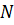 ,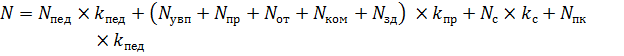 где  – нормативные затраты на оплату труда и начисления на выплаты по оплате 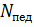 труда педагогических работников, рассчитанные на одну услугу по реализации основной общеобразовательной программы дошкольного образования, с учетом возраста детей и режима их пребывания в группе.  – повышающий коэффициент для расчета нормативных затрат на оказание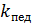 услуг по реализации адаптированной основной общеобразовательной программы дошкольного образования, учитывающий особенности изменения потребностей в привлечении педагогических работников для реализации Программы. Рекомендуемые значения коэффициента, рассчитанные по отношению к средним особенностям наполняемости общеразвивающих групп, их укомплектования педагогическими работниками представлены в таблице 1. Таблица 1 – Значения повышающего коэффициента для адаптированных программ, реализуемых в группах компенсирующей и комбинированной направленностей. В случае установления повышающих надбавок к оплате труда для педагогических работников, непосредственно осуществляющих обучение, воспитание, присмотр и уход за обучающимися (воспитанниками) с ограниченными возможностями здоровья, рекомендуется соответственно увеличить значение повышающего коэффициента для расчета нормативных затрат на оказание услуг по реализации адаптированной основной общеобразовательной программы дошкольного образования, учитывающий особенности изменения потребностей в привлечении педагогических работников для реализации Программы. – нормативные затраты на оплату труда и начисления на выплаты по оплате 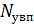 труда учебно-вспомогательных работников, рассчитанные на одну услугу по реализации основной общеобразовательной программы дошкольного образования, с учетом возраста детей и режима их пребывания в группе. – нормативные затраты на оплату труда и начисления на выплаты по оплате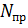 труда административно-управленческих и обслуживающих работников, участвующих в реализации Программы, рассчитанные на одну услугу по реализации основной общеобразовательной программы дошкольного образования, с учетом возраста детей и режима их пребывания в группе. Nот – нормативные затраты на оплату труда работников, обеспечивающих содержание зданий и особо ценного имущества, организацию предоставления общедоступного и бесплатного дошкольного образования по основным общеобразовательным программам и создающих условия для осуществления присмотра и ухода, определенные учредителем Организации в расчете на одну услугу по реализации основной общеобразовательной программы дошкольного образования, с учетом возраста детей и режима их пребывания в группе. Nком – нормативные затраты на приобретение коммунальных услуг, рассчитанные на одну услугу по реализации основной общеобразовательной программы дошкольного образования, с учетом возраста детей и режима их пребывания в группе. 	Nзд	– 	нормативные 	затраты 	на 	приобретение 	расходных 	материалов, потребляемых в процессе организации реализации Программы, на содержание зданий и строений Организации, рассчитанные на одну услугу по реализации основной общеобразовательной программы дошкольного образования, с учетом возраста детей и режима их пребывания в группе.  – повышающий коэффициент для расчета нормативных затрат на оказание 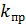 услуг по реализации адаптированной основной общеобразовательной программы дошкольного образования, учитывающий особенности изменения условий комплектования групп. Рекомендуемые значения коэффициента представлены  в таблице 2. Таблица 2 – Значения повышающего коэффициента для адаптированных программ, реализуемых в группах компенсирующей и комбинированной направленностей. – нормативные затраты на средства обучения и воспитания, используемые при реализации основной общеобразовательной программы дошкольного образования, определенные в расчете на одну услугу.  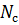  – повышающий коэффициент для расчета нормативных затрат на средства обучения и воспитания для услуги по реализации адаптированной основной общеобразовательной программы дошкольного образования, учитывающий особенности изменения условий комплектования групп. Рекомендуемое значение коэффициента составляет от 2,32 до 2,87. – нормативные затраты на обеспечение дополнительного профессионального 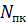 образования педагогических работников, рассчитанные на одну услугу по реализации основной общеобразовательной программы дошкольного образования, с учетом возраста детей и режима их пребывания в группе. Объем финансового обеспечения реализацииПрограммы на уровне Организации осуществляется в пределах объемов средств на текущий финансовый год и используется для осуществления расходов, необходимых для реализации Программы, в том числе оплаты труда всех категорий персонала, участвующего в ее реализации, приобретения средств обучения, обеспечения дополнительного профессионального образования педагогических работников и обеспечения функционирования Организации. Порядок, размеры и условия оплаты труда отдельных категорий работников организации, в том числе распределения стимулирующих выплат, определяются в локальных правовых актах Организации и (или) в коллективных договорах. В локальных правовых актах, касающихся стимулирующих выплат, определяются критерии и показатели результативности и качества, разработанные в соответствии с требованиями ФГОС ДО к условиям реализации Программы. В распределении стимулирующей части фонда оплаты труда предусматривается участие органов самоуправления Организации. Организация самостоятельно устанавливает предмет закупок, количество и стоимость приобретаемых средств обучения, а также перечень работ для обеспечения требований к условиям реализации Программы3.6. Планирование образовательной деятельности Дошкольные образовательные организации должны реализовывать различные программы: коррекционные, вариативные, дополнительного образования. Дошкольные образовательные организации выбирают для работы программы из числа рекомендованных к применению ДОО и адаптируют их с учетом особенностей контингента конкретной группы или организации.  Для слепых детей обязательно должны быть предусмотрены занятия по коррекции недостатков сенсорных, двигательных, речевых и психических функций, в зависимости от имеющихся у детей нарушений. Коррекционно-развивающее воздействие осуществляется на основе использования разнообразных практических, наглядных и словесных, двигательно-кинестетических методов. Выделяются следующие формы работы со слепыми детьми: индивидуальные, подгрупповые и фронтальные в соответствии с медицинскими показаниями. В зависимости от структуры нарушений коррекционно-развивающая работа с детьми данной категории должна строиться дифференцированно. 3.7. Режим дня и распорядок Программа оставляет за Организацией право на самостоятельное определение режима и распорядка дня, устанавливаемых с учетом условий реализации программы Организации, потребностей участников образовательных отношений, особенностей реализуемых авторских вариативных образовательных программ, в т. ч. программ дополнительного образования дошкольников и других особенностей образовательной деятельности, а также санитарно-эпидемиологических требований. Примерный режим дня в детском саду в контексте ФГОС ДО Младший дошкольный возраст 3-5 лет (холодный период) Старший дошкольный возраст 5-7 лет (холодный период) Младший дошкольный возраст 3-5 лет (теплый период) Непосредственная образовательная деятельность не проводится, она заменяется прогулкой. Продолжительность прогулки максимально увеличивается, игры, физические упражнения и отдельные виды деятельности проводятся на свежем воздухе. Старший дошкольный возраст 5-7 лет (теплый период) Непосредственная образовательная деятельность не проводится, она заменяется прогулкой. Продолжительность прогулки максимально увеличивается, игры, физические упражнения и отдельные виды деятельности проводятся на свежем воздухе. 3.8. Перспективы работы по совершенствованию и развитию содержания адаптированной основной образовательной программы дошкольного образования слепых детей и обеспечивающих ее реализацию нормативно-правовых, финансовых, научно-методических, кадровых, информационных и материально-технических ресурсов Совершенствование и развитие адаптированной программы и сопутствующих нормативных и правовых, научно-методических, кадровых, информационных и материально-технических ресурсов предполагается осуществлять с участием научного, экспертного и широкого профессионального сообщества педагогов дошкольного образования, федеральных, региональных, муниципальных органов управления образованием Российской Федерации, руководства Организаций, а также других участников образовательных отношений и сетевых партнеров по реализации образовательных программ (далее – Участники совершенствования ПрАООП). Организационные условия для участия вышеуказанной общественности в совершенствовании и развитии ПрАООП будут включать:  предоставление доступа к открытому тексту ПрАООП в электронном и бумажном видах;  предоставление возможности давать экспертную оценку, рецензировать и комментировать ее положения на открытых научных, экспертных и профессиональнопедагогических семинарах, научно-практических конференциях; предоставление возможности апробации ПрАООП, в т. ч.  ее отдельных положений, а также совместной реализации с вариативными образовательными программами на базе экспериментальных площадок и других заинтересованных организаций, участвующих в образовательной деятельности и обсуждения результатов апробации с Участниками совершенствования ПрАООП.  В целях совершенствования нормативных и научно-методических ресурсов Программы запланирована следующая работа. 1. Разработка и публикация в электронном и бумажном видах: научно-методических материалов, разъясняющих цели, принципы, научные основы и смыслы отдельных положений ПрАООП; научно-методических материалов по обеспечению условий реализации ПрАООП;  научно-методических материалов по организации образовательного процесса слепых детей раннего и дошкольного возраста в соответствии с ПрАООП;  методических рекомендаций по разработке адаптированной основной образовательной программы Организации с учетом положений ПрАООП и вариативных образовательных программ, а также адаптивных коррекционно-развивающих программ;  - практических материалов и рекомендаций по реализации ПрАООП.  Апробация разработанных материалов в организациях, осуществляющих образовательную деятельность на дошкольном уровне общего образования (для слепых детей). Обсуждение разработанных нормативных, научно-методических и практических материалов с Участниками совершенствования ПрАООП, в т. ч. с учетом результатов апробации, обобщение материалов обсуждения и апробации. Внесение корректив в ПрАООП, разработка рекомендаций по особенностям ее реализации и т. д. Регулярное научно-методическое консультационно-информационное сопровождение Организаций, реализующих ПрАООП.  Для совершенствования и развития кадровых ресурсов, требующихся для реализации ПрАООП, возможна разработка профессиональных образовательных программ высшего и дополнительного образования, а также необходимо их научнометодическое сопровождение.  Развитие информационных ресурсов, необходимых для разработки и утверждения основных образовательных программ Организаций с учетом ПрАООП и вариативных образовательных программ дошкольного образования, направлено на осуществление научно-методической, научно-практической поддержки Организаций и предполагает создание веб-страницы Программы, которая должна содержать: тексты нормативно-правовой документации дошкольного образования,  перечни научной, методической, практической литературы, перечни вариативных образовательных программ дошкольного образования, а также дополнительного образования детей дошкольного возраста, информационные текстовые и видеоматериалы,  разделы, посвященные обмену опытом; актуальную информацию о программах профессиональной подготовки, переподготовки и дополнительного образования, актуальную информацию о проведении научно-практических и обучающих семинаров, тренингов и вебинаров, конференций. Совершенствование материально-технических условий, в т. ч. необходимых для создания развивающей предметно-пространственной среды, планируется осуществлять в процессе реализации Программы. Совершенствование финансовых условий реализации Программы направлено в первую очередь на повышение эффективности экономики содействия.  Совершенствование финансовых условий будет нацелено на содействие: развитию кадровых ресурсов путем разработки проектов различных программ мотивации сотрудников Организаций, разработки предложений по совершенствованию эффективных контрактов с сотрудниками, управлению Организацией;  развитию материально-технических, информационно-методических и других ресурсов, необходимых для достижения целей Программы; сетевому взаимодействию с целью эффективной реализации Программы, в т. ч. поддержке работы Организации с семьями воспитанников;  достаточному обеспечению условий реализации Программы разных Организаций, работающих в различных географических, экономических, социокультурных, климатических и других условиях.  3.9. Перечень нормативных и нормативно-методических документов Федеральный закон от 29.12.2012 №273-ФЗ «Об образовании в Российской Федерации» (с изменениями от 1 мая 2017 г.). Федеральный закон от 24.11.1995 №181-ФЗ «О социальной защите инвалидов в Российской Федерации» (с изменениями от 1 июня 2017 г.). Приказ Министерства образования и науки Российской Федерации от 08.04.2014 №293 «Об утверждении Порядка приема на обучение по образовательным программам дошкольного образования» (зарегистрирован в Минюсте России 12.05.2014 №32220). Приказ Министерства образования и науки Российской Федерации (Минобрнауки России) от 30.08.2013 г. №1014 «Об утверждении Порядка организации и осуществления образовательной деятельности по основным общеобразовательным программам – образовательным программам дошкольного образования». Приказ Министерства образования и науки Российской Федерации (Минобрнауки России) от 17.10.2013 №1155 «Об утверждении федерального государственного образовательного стандарта дошкольного образования». Приказ Минтруда России от 29.09.2014 №664н «О классификациях и критериях, используемых при осуществлении медико-социальной экспертизы граждан федеральными государственными учреждениями медико-социальной экспертизы». Письмо Министерства образования и науки Российской Федерации от 7.06.2013 №ИР-535/07 «О коррекционном и инклюзивном образовании детей». Санитарно-эпидемиологические требования к устройству, содержанию и организации режима работы дошкольных образовательных организаций» (Утверждены постановлением Главного государственного санитарного врача Российской от 15 мая 2013 года №26 «Об утверждении СанПиН» 2.4.3049-13). Примерная основная образовательная программа дошкольного образования (одобрена решением федерального учебно-методического объединения по общему образованию, протокол №2/15 от 20 мая 2015 г.) 3.10. Перечень литературных источников Воспитание и обучение слепого дошкольника / под ред. Л.И. Солнцевой,  Е.Н. Подколзиной. – 2-е изд. с изм. – М. : ООО ИПТК «Логос ВОС», 2006. Двигайся вместе со мной [Текст] : рекомендации родителям по развитию двигат. активности незрячих детей : пер. с англ. / [сост.-пер. Г.С. Елфимова] ; Рос. гос.  б-ка для слепых, Центр для слепых детей (США). – М., 2003. – 18 с. Денискина, В.З. Образовательные потребности детей с нарушением зрения [Текст] // Воспитание и обучение детей с нарушениями развития. –2013. – № 6. – С. 4-14. Денискина, В.З. Учимся улыбаться [Текст] / В.З. Денискина ; Рос. гос. б-ка для слепых. – М., 2008. – 40 c. Ермаков, В.П. Основы тифлопедагогики: развитие, обучение и воспитание детей с нарушениями зрения : учеб. пособие для студ. высш. учеб. заведений / В.П. Ермаков, Г.А. Якунин. – М. : Гуманит. изд. центр ВЛАДОС, 2000. – 240 с. Зрительное восприятие : диагностика и развитие : учеб.-метод. пособие / Г.В. Никулина, Л.В. Фомичева, Е.В. Замашнюк, И.Н. Никулина, Е.Б. Быкова. – Киров : МЦНИП, 2013. – 264 с. – 1 электрон. опт. диск (CD-ROM). Кантор, В.З. Педагогическая реабилитация и стиль жизни слепых и слабовидящих [Текст] / В.З. Кантор. – СПб. : КАРО, 2004. – 240 с. Комплексное сопровождение слепого ребенка при подготовке к началу школьного обучения [Текст] : метод. пособие для специалистов, реализующих образоват. услуги для детей с нарушением зрения / ГОУ для детей, нуждающихся в психол.-пед. и мед.-соц. помощи ; Обл. центр диагностики и консультирования, Каф. спец. (коррекц.) образования ГОУ ДПО «Челяб. ин-та переподгот. и повышения квалификации работников образования» ; под общ. ред. Ж. Г. Кульковой. – Челябинск : Цицеро, 2011. – 95 с.  Кудрина, Т.П. Особенности развития слепых недоношенных младенцев. Сообщение I [Текст] // Дефектология. – 2013. – №1. – С. 24-32. Литвак, А.Г. Тифлопсихология [Текст] / А.Г. Литвак. – М., 1985. – 207 с. Любимов, А.А. Обучение предметно-практическим действиям детей с глубоким нарушением зрения [Текст] / А.А. Любимов, М.П. Любимова // Воспитание и обучение детей с нарушениями развития. – 2013. – №8. – С. 36-44. Никулина Г.В. Развитие зрительного восприятия : учеб. пособие  / Г.В. Никулина, Л.В. Фомичева, Е.В.  Замашнюк. – СПб. : Изд-во РГПУ  им. А. И. Герцена, 2003. – 188 с. Никулина, 	Г.В. 	Готовим 	к 	школе 	ребенка 	с 	нарушениями 	зрения  / Г.В. Никулина, А.В. Потемкина, Л.В. Фомичева. – СПб. : «Детство-Пресс», 2004. Плаксина, Л.И. Теоретические основы коррекционной работы в детских садах для детей с нарушением зрения / Л.И. Плаксина. – М. : Город, 1998. Плаксина, Л.И. Коррекционно-развивающая среда в дошкольных учреждениях компенсирующего вида / Л.И. Плаксина, Л.С. Сековец. – М. : ЗАО «Эсети-Кудиц», 2006.  Подколзина, Е.Н. Некоторые особенности коррекционного обучения детей с нарушением зрения / Е.Н Подколзина // Дефектология. – 2001. – №2. – С. 84-88. Подколзина, Е.Н. Вопросы работы тифлопедагога детского сада для детей с нарушением зрения / Е.Н. Подколзина // Дефектология. – 2002. – № 6.– С. 71-77. Саматова, А.В. Дети с глубокими нарушениями зрения [Текст]: рук. для родителей по развитию и воспитанию детей, имеющих тяжелую зрит. патологию, от рождения до шк. / А.В. Саматова. – Ростов н/Д : Феникс, 2012. – 92 с. Саматова, А.В. Коррекция проявлений аутичных черт у детей раннего возраста с глубокими нарушениями зрения [Текст] / А. В. Саматова ; Рос. гос. б-ка для слепых. – М., 2012. – 59 с. Саматова, А.В. Ранняя адаптация детей старшего дошкольного возраста с глубокими нарушениями зрения [Текст] : из опыта работы Центра ранней интервенции при РГБС / А.В. Саматова, А.В. Селиверстова ; [науч. ред. Е.Н. Подколзина] ; Рос. гос.  б-ка для слепых. – М., 2007. – 78 с. Слепой ребенок в семье [Текст] : гл. из кн. / Рос. гос. б-ка для слепых ; [ред.сост. Г.П. Коваленко]. – М., 2002. – 47 с. – (Заочная школа для родителей). – Содерж.:  Р.А. Курбанов, С.М. Хорош. Гл. IV. Организация жизни слепого ребенка в семье. –  С. 6-29 ; В.З. Денискина, Р.А. Курбанов. Гл. V. Слепой ребенок вне дома. – С. 30–47. Слюсарская, Т.В. Развитие креативности у воспитателей дошкольников с нарушением зрения [Текст] / Т.В. Слюсарская. – М. : РГБС, 2013. – 35 с. Солнцева, Л.И. Психология детей с нарушениями зрения (детская тифлопсихология). – М. : Классик Стиль, 2006. – 256 с. Солнцева А.И. Советы родителям по воспитанию слепых детей раннего возраста / А.И. Солнцева, С.М. Хорош. – М. : Просвещение, 2003. Фильчикова Л.И. Нарушения зрения у детей раннего возраста. Диагностика и коррекция : методич. пособие для педагогов, врачей и родителей / Л.И. Фильчикова,  М.Э. Бернадская, О.В. Парамей. – М., 2004. Фомина, Л.А. Проблемы обучения незрячих леворуких детей дошкольного возраста [Текст] / Л.А. Фомина ; Рос. гос. б-ка для слепых. – М. : Рос. гос. б-ка для слепых, 2011. – 22 с. Фомина, Л.А. Рекомендации по подготовке незрячих дошкольников к чтению и письму по системе Брайля [Текст] : из опыта работы / Л.А. Фомина ; Рос. гос. б-ка для слепых. – М., 2010. – 31 с. Фомичева, Л.В. Дошкольное воспитание детей с нарушениями зрения // Профессионально-образовательные программы подготовки бакалавров педагогикитифлопедагогов / Л.В. Фомичева ; РГПУ-СПб., 1996 – С.57 - 61. Фомичева, Л.В. Коррекционно-развивающие программы для дошкольников с нарушенным зрением // Обучение и коррекция развития дошкольников с нарушенным зрением [текст]: методич. пособие // Международный университет семьи и ребенка им. Р. Валленберга – Санкт-Петербург, 1995. – С. 75-92. Фомичева, Л.В. К вопросу о структуре многоуровневой коррекционноразвивающей программы по развитию зрительного восприятия детей с нарушением зрения // Модернизация специального образования в современном социокультурном пространстве : материалы XVIII Международной конференции «Ребенок в современном мире. Процессы модернизации и ценности культуры». – СПб. : Изд-во Политехн. ун-та, 2011. – С. 95-98. Фомичева, Л.В. Клинико-педагогические основы обучения и воспитания детей с нарушением зрения: Офтальмологические и гигиенические аспекты охраны и развития зрения : учеб.-методич. пособие / Л.В. Фомичева. – СПб. : КАРО, 2007. – 256 с. Фомичева Л.В. Помогаем незрячему малышу познавать свои моторные возможности  [Электронный ресурс] // электронный журнал «Колесо познаний». – СПб . – 2010.  – koleso.mostinfo.ru. Шаг за шагом [Текст] : развитие незрячего ребенка : реф. / пер.  с англ. ; Рос. гос. б-ка для слепых ; [сост. и пер. Г.С. Елфимова]. – М., 2005 – 24 с. Яковлева, Г.В. Коррекционные упражнения и игры для детей с тяжелыми нарушениями зрения [Текст] : метод. рекоменд. педагогам и родителям / Г.В. Яковлева, Н.Я. Ратанова ; Гос. образоват. учр-е доп. проф. образования «Челяб. ин-т переподгот. и повышения квалификации работников образования», Каф. спец. (коррекц.) образования. – Челябинск : Образование, 2010. – 37 с.  ПРИНЯТА		на заседании педагогического совета протокол № 1от 27.08.2021г. УТВЕРЖДЕНАприказом МБДОУ «Детский сад   « Колобок»с.п. Подгорненское» от  01.09.2021 г.  № 92-одВозраст детей Режим пребывания, часов в день Компенсирующие группы Комбинированные группы От 2 –х месяцев до 1 года3 20,8 26,88 От 2 –х месяцев до 1 года4 16,8 20,88 От 2 –х месяцев до 1 года5 14,4 17,28 От 2 –х месяцев до 1 года8 9,83 10,59 От 2 –х месяцев до 1 года9 8,5 8,96 От 2 –х месяцев до 1 года10 8,2 8,46 От 2 –х месяцев до 1 года10,5 8,06 8,24 От 2 –х месяцев до 1 года11 7,94 8,04 От 2 –х месяцев до 1 года12 6,94 6,9 От 2 –х месяцев до 1 года13 7,24 7,08 От 2 –х месяцев до 1 года14 7,54 7,26 От 1 года до 3-х лет3 14,75 17,85 От 1 года до 3-х лет4 13,33 15,62 От 1 года до 3-х лет5 12,3 13,98 От 1 года до 3-х лет8 10,36 10,94 От 1 года до 3-х лет9 9,15 9,46 От 1 года до 3-х лет10 8,88 9 От 1 года до 3-х лет10,5 8,76 8,8 От 1 года до 3-х лет11 8,65 8,61 От 1 года до 3-х лет12 7,66 7,5 От 1 года до 3-х лет13 7,98 7,69 От 1 года до 3-х лет14 8,3 7,88 От 3-х лет до 5 ти лет37,7 9,19 От 3-х лет до 5 ти лет47,06 8,17 От 3-х лет до 5 ти лет56,58 7,39 От 3-х лет до 5 ти лет811,73 12,27 От 3-х лет до 5 ти лет910,44 10,7 От 3-х лет до 5 ти лет1010,16 10,22 От 3-х лет до 5 ти лет10,510,04 10 От 3-х лет до 5 ти лет11 9,92 9,8 От 3-х лет до 5 ти лет12 8,83 8,58 От 3-х лет до 5 ти лет13 9,2 8,8 От 3-х лет до 5 ти лет14 9,56 9,02 От 5 ти лет и старше3 11,5 13,63 От 5 ти лет и старше4 10,59 12,18 От 5 ти лет и старше5 9,9 11,07 От 5 ти лет и старше8 11,78 12,27 От 5 ти лет и старше9 10,51 10,73 От 5 ти лет и старше10 10,24 10,26 От 5 ти лет и старше10,5 10,12 10,05 От 5 ти лет и старше11 10 9,86 От 5 ти лет и старше12 8,93 8,65 От 5 ти лет и старше13 9,29 8,87 От 5 ти лет и старше14 9,66 9,09 Возраст детей Компенсирующие группы Комбинированные группы от 2-х месяцев до 1 года 3,33 2 от 1 года до 3-х лет 3,83 2,3 от 3-х до 5-ти лет 2,17 1,3 от 5-ти лет и старше 4,58 2,75 Режимные моменты 4-й год жизни 5-й год жизни Прием детей, свободная деятельность детей (общение с родителями, индивидуальное общение с ребенком; самостоятельная деятельность детей: игровая деятельность, слушание аудиозаписей, общение со сверстниками, сенсорные игры-занятия, рассматривание тактильных книг, ориентировка в предметнопространственной среде групповой, действия по самообслуживанию, трудовые поручения)7.30 – 8.05 7.30 – 8.05 Утренняя гимнастика (ритмичная ходьба, упражнения в равновесии, упражнения для рук, повороты, наклоны; зажмуривание, открывание и закрывание глаз; упражнения для губ, голоса)8.05 – 8.15 8.05 – 8.15 Свободная деятельность детей в группе, коррекционная деятельность специалиста(действия по самообслуживанию, общение со сверстниками, коррекция и развитие восприятия, речи, дефицитарных психических функций)8.15 – 8.35 8.15 – 8.35 Подготовка к завтраку, завтрак(организация дежурства, воспитание гигиенических навыков и культуры поведения) 8:35 – 9:00 8:35 – 9:00 НОД, коррекционная деятельность специалиста, перерывы по 10 минут 9:00-10:20 9:00 – 10:20 (познавательная, двигательная, продуктивная, музыкальная деятельность, развитие речи, навыков общения и взаимодействия, труд, игры; формирование навыков ориентировки в пространстве детского сада; коррекция  и развитие восприятия, остаточного зрения, речи, дефицитарных психических функций) Подготовка к прогулке, прогулка, возвращение с прогулки (воспитание самостоятельности, навыков самообслуживания, речевые игры, слушание музыкальных произведений; наблюдения и труд в природе, двигательная активность, познавательная деятельность, ориентировка в пространстве; воспитание навыков самообслуживания, взаимопомощи, свободные игры, чтение художественной литературы)10:20 – 12:20 10:20 – 12:20 Подготовка к обеду (организация дежурства, воспитание гигиенических навыков и культуры поведения; формирование навыков пространственной ориентировки  в помещениях детского сада, развитие моторики рук, сенсорные игры-занятия), обед12:20 – 13:10 12:20 – 13:10 Подготовка ко сну (воспитание навыков самостоятельности),дневной сон13:10 – 15:10 13:10 – 15:10 Подъем детей, закаливающие процедуры, (воздушные процедуры, профилактическая  гимнастика, воспитание культурно- гигиенических 15:10 – 15:40 15:10 – 15:40 навыков)Подготовка к полднику(игры, образовательная деятельность в режиме, индивидуальная работа), полдник15:40 – 16:10 15:40 – 16:10 Самостоятельная деятельность в группе: игры; индивидуальная работа с детьми по сенсорному развитию, развитию речи, движений, по музыкальному воспитанию; коррекционная деятельность специалиста(психокоррекция). Взаимодействие  с родителями: консультации специалистов, вовлечение в досуговые мероприятия 16:10 – 17:10 16:10 – 17:10 Подготовка к прогулке, прогулка, уход детей домой (познавательная деятельность, ориентировка  в пространстве, общение с взрослыми  и сверстниками, индивидуальная работа, взаимодействие с родителями)17:10 – 19:00 17:10 – 19:00 Режимные моменты 6-й год жизни 7-й год жизни Прием детей на улице (общение с родителями, индивидуальное общение с ребенком; самостоятельная деятельность детей: игровая деятельность, слушание аудиозаписей, общение со сверстниками, сенсорные игры-занятия, рассматривание тактильных книг, декламация, пение, ориентировка в предметнопространственной среде групповой, действия по самообслуживанию, трудовые поручения)7.30 – 8.05 7.30 – 8.05 Утренняя гимнастика (ритмичная ходьба, перешагивания через препятствия, упражнения в равновесии, упражнения для рук, повороты, наклоны, зажмуривание, открывание/закрывание глаз, упражнения для губ, мышц лица, голоса) 8.05 – 8.15 8.05– 8.15 Свободная деятельность детей в группе, коррекционная деятельность специалиста (действия по самообслуживанию, общение со сверстниками, сенсорное развитие, развитие моторики рук, коррекция и развитие восприятия, речи, дефицитарных психических функций) 8.15 – 8.40 8.15 – 8.40 Подготовка к завтраку, завтрак (организация дежурства, воспитание гигиенических навыков и культуры поведения) 8:40 – 9:00 8:40 – 9:00 НОД, коррекционная деятельность специалиста, перерывы по 10 минут, (познавательная, двигательная, продуктивная, музыкальная деятельность, развитие речи, навыков общения и взаимодействия, труд, игры; формирование навыков ориентировки в пространстве детского сада; коррекция и развитие восприятия, остаточного зрения, речи, дефицитарных психических функций)9:00-10:40 9:00 – 10:50 Подготовка к прогулке, прогулка, возвращение с прогулки (воспитание самостоятельности, навыков самообслуживания, речевые игры, диалоги, слушание музыкальных произведений, пространственная 10:40 – 12:20 10:50 – 12:30 ориентировка; наблюдения и труд  в природе, двигательная активность, ходьба с преодолением препятствий, познавательная деятельность, ориентировка в пространстве; воспитание навыков самообслуживания, взаимопомощи, свободные игры, чтение художественной литературы, декламации, мимические  игры-упражнения)Подготовка к обеду (организация дежурства, самостоятельная предметнопространственная организация места приема пищи, воспитание гигиенических навыков и культуры поведения), обед (уточнение блюда, вкусовых впечатлений), послеобеденное время (диалоги с обсуждением обсуждение ситуации обеда) 12:20 – 13:10 12:30 – 13:10 Подготовка ко сну (воспитание навыков самостоятельности), дневной сон13:10 – 15:10 13:10 – 15:10 Подъем детей, закаливающие процедуры, (воздушные процедуры, профилактическая гимнастика, воспитание культурно-гигиенических навыков)15:10 – 15:40 15:10 – 15:40 Подготовка к полднику (игры детей, образовательная деятельность в режиме, индивидуальная работа), полдник 15:40 – 16:10 15:40 – 16:10 Самостоятельная деятельность в группе: игры детей; индивидуальная работа  с детьми по сенсорному развитию, развитию социально-коммуникативных умений, движений, по музыкальному воспитанию; коррекционная деятельность 16:10 – 17:15 16:10 – 17:15 специалиста (психокоррекция). Взаимодействие с родителями: консультации специалистов, вовлечение в досуговые мероприятия Подготовка к прогулке, прогулка, уход детей домой (воспитание самостоятельности, навыков самообслуживания, ориентировка  в пространстве, общение с взрослым  и сверстниками, игры, индивидуальная работа, взаимодействие с родителями).17:15 – 19:00 17:15 – 19:00 Режимные моменты 4-й год жизни 5-й год жизни Утренний прием детей на улице, (общение с родителями, индивидуальное общение с ребенком; самостоятельная деятельность детей: игровая деятельность, слушание аудиозаписей, общение со сверстниками, сенсорные игры-занятия, рассматривание тактильных книг, ориентировка в предметнопространственной среде групповой, действия по самообслуживанию, трудовые поручения) 7.00 – 8.00 7.00 – 8.00 Утренняя гимнастика на улице (двигательная деятельность) 8.00 – 8.15 8.00 – 8.15 Свободная деятельность детей в группе (игра, познавательная, художественнотворческая деятельность детей, общение со сверстниками, индивидуальная работа, хозяйственно-бытовой труд, выполнение поручений, слушание аудиозаписей, рассматривание 8.15 – 8.30 8.15 – 8.30 тактильных книг, ориентировка  в пространстве) Подготовка к завтраку, завтрак (организация дежурства, воспитание гигиенических навыков, навыков самообслуживания и культуры поведения, предметно-пространственная ориентировка) 8.30 – 9.10 8.30 – 9.10 Подготовка к прогулке, прогулка (НОД на улице, воспитание самостоятельности, навыков самообслуживания, речевые игры, диалоги, слушание музыкальных произведений, пространственная ориентировка; наблюдения и труд в природе, двигательная активность, ходьба с преодолением препятствий, познавательная деятельность, ориентировка в пространстве; воспитание навыков самообслуживания, взаимопомощи, свободные игры, чтение художественной литературы, декламации, мимические игрыупражнения). 09:10 – 12:00 09:10 – 12:00 Сенсорные игры занятия, развитие моторики рук, пение, декламация 12:00 – 12:10 12:00 – 12:10 Подготовка к обеду (организация дежурства, воспитание гигиенических навыков и культуры поведения, самостоятельная предметнопространственная организация места приема пищи, воспитание гигиенических навыков и культуры поведения), обед (уточнение блюда, вкусовых впечатлений), послеобеденное 12:10 – 13:10 12:10 – 13:10 время (диалоги с обсуждением обсуждение ситуации обеда) Подготовка ко сну (воспитание навыков самостоятельности), дневной сон 13:10 – 15:10 13:10 – 15:10 Постепенный подъем, закаливающие процедуры (воздушные, водные процедуры, профилактическая гимнастика, воспитание культурногигиенических навыков) 15:10 – 15:30 15:10 – 15:30 Подготовка к полднику (игры детей, образовательная деятельность в режиме, индивидуальная работа), полдник 15:30 – 16:00 15:300 – 16:00 Подготовка к прогулке, прогулка, уход домой (игры детей, воспитание самостоятельности, ориентировка в пространстве, слушание аудиозаписей, двигательная активность, взаимодействие с родителями) 16:00 – 19:00 16:00 – 19:00 Режимные моменты 6-й год жизни 7-й год жизни Утренний прием детей на улице (общение с родителями, индивидуальное общение с ребенком; самостоятельная деятельность детей: игровая деятельность, слушание аудиозаписей, общение со сверстниками, сенсорные игры-занятия, рассматривание тактильных книг, ориентировка в предметно-7.00 – 8.00 7.00 – 8.00 пространственной среде групповой, действия по самообслуживанию, трудовые поручения) Утренняя гимнастика на улице (двигательная деятельность) 8.00 – 8.15 8.00 – 8.15 Свободная деятельность детей в группе (игра, познавательная, художественнотворческая деятельность детей, общение со сверстниками, индивидуальная работа, хозяйственно-бытовой труд, выполнение поручений, слушание аудиозаписей, рассматривание тактильных книг, ориентировка  в пространстве) 8.15 – 8.30 8.15 – 8.30 Подготовка к завтраку, завтрак (организация дежурства, воспитание гигиенических навыков, навыков самообслуживания и культуры поведения, предметно-пространственная ориентировка). 8.30 – 9.10 8.30 – 9.10 Подготовка к прогулке, прогулка, НОД на улице (воспитание самостоятельности, навыков самообслуживания, речевые игры, диалоги, слушание музыкальных произведений, пространственная ориентировка; наблюдения и труд  в природе, двигательная активность, ходьба с преодолением препятствий, познавательная деятельность, ориентировка в пространстве; воспитание навыков самообслуживания, взаимопомощи, свободные игры, чтение художественной литературы, декламация, мимические игры-09:10 – 12:00 09:10 – 12:00 упражнения) Сенсорные игры занятия, развитие моторики рук, пение, декламация 12:00 – 12:10 12:00 – 12:10 Подготовка к обеду (организация дежурства, воспитание гигиенических навыков и культуры поведения, самостоятельная предметнопространственная организация места приема пищи, воспитание гигиенических навыков и культуры поведения), обед (уточнение блюда, вкусовых впечатлений), послеобеденное время (диалоги с обсуждением ситуации обеда) 12:10 – 13:10 12:10 – 13:10 Подготовка ко сну (воспитание навыков самостоятельности), дневной сон 13:10 – 15:10 13:10 – 15:10 Постепенный подъем, закаливающие процедуры (воздушные, водные процедуры, профилактическая гимнастика, воспитание культурногигиенических навыков) 15:10 – 15:30 15:10 – 15:30 Подготовка к полднику (игры детей, образовательная деятельность в режиме, индивидуальная работа), полдник 15:30 – 16:00 15:300 – 16:00 Подготовка к прогулке, прогулка, уход домой (игры детей, воспитание самостоятельности, ориентировка в пространстве, слушание аудиозаписей, двигательная активность, взаимодействие с родителями) 16:00 – 19:00 16:00 – 19:00 